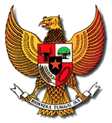 UNDANG UNDANG REPUBLIK INDONESIA

NOMOR 10 TAHUN 2004 

TENTANG

PEMBENTUKAN PERATURAN PERUNDANG UNDANGAN

DENGAN RAHMAT TUHAN YANG MAHA ESA

PRESIDEN REPUBLIK INDONESIA,PENJELASAN

ATAS

UNDANG UNDANG REPUBLIK INDONESIA

NOMOR 1O TAHUN 2004

TENTANG

PEMBENTUKAN PERATURAN PERUNDANG UNDANGAN

I. UMUM
LAMPIRAN ...Menimbanga.bahwa pembentukan peraturan perundang undangan merupakan salah satu syarat dalam rangka pembangunan hukum nasional yang hanya dapat terwujud apabila didukung oleh cara dan metode yang pasti, baku, dan standar yang mengikat semua lembaga yang berwenang membuat peraturan perundang undangan;bahwa pembentukan peraturan perundang undangan merupakan salah satu syarat dalam rangka pembangunan hukum nasional yang hanya dapat terwujud apabila didukung oleh cara dan metode yang pasti, baku, dan standar yang mengikat semua lembaga yang berwenang membuat peraturan perundang undangan;bahwa pembentukan peraturan perundang undangan merupakan salah satu syarat dalam rangka pembangunan hukum nasional yang hanya dapat terwujud apabila didukung oleh cara dan metode yang pasti, baku, dan standar yang mengikat semua lembaga yang berwenang membuat peraturan perundang undangan;bahwa pembentukan peraturan perundang undangan merupakan salah satu syarat dalam rangka pembangunan hukum nasional yang hanya dapat terwujud apabila didukung oleh cara dan metode yang pasti, baku, dan standar yang mengikat semua lembaga yang berwenang membuat peraturan perundang undangan;b.bahwa untuk lebih meningkatkan koordinasi dan kelancaran proses pembentukan peraturan perundang undangan, maka negara Republik Indonesia sebagai negara yang berdasar atas hukum perlu memiliki peraturan mengenai pembentukan peraturan perundang undangan;bahwa untuk lebih meningkatkan koordinasi dan kelancaran proses pembentukan peraturan perundang undangan, maka negara Republik Indonesia sebagai negara yang berdasar atas hukum perlu memiliki peraturan mengenai pembentukan peraturan perundang undangan;bahwa untuk lebih meningkatkan koordinasi dan kelancaran proses pembentukan peraturan perundang undangan, maka negara Republik Indonesia sebagai negara yang berdasar atas hukum perlu memiliki peraturan mengenai pembentukan peraturan perundang undangan;bahwa untuk lebih meningkatkan koordinasi dan kelancaran proses pembentukan peraturan perundang undangan, maka negara Republik Indonesia sebagai negara yang berdasar atas hukum perlu memiliki peraturan mengenai pembentukan peraturan perundang undangan;c.bahwa selama ini ketentuan yang berkaitan dengan pembentukan peraturan perundang undangan terdapat dalam beberapa peraturan perundang undangan yang sudah tidak sesuai lagi dengan hukum ketatanegaraan Republik Indonesia;bahwa selama ini ketentuan yang berkaitan dengan pembentukan peraturan perundang undangan terdapat dalam beberapa peraturan perundang undangan yang sudah tidak sesuai lagi dengan hukum ketatanegaraan Republik Indonesia;bahwa selama ini ketentuan yang berkaitan dengan pembentukan peraturan perundang undangan terdapat dalam beberapa peraturan perundang undangan yang sudah tidak sesuai lagi dengan hukum ketatanegaraan Republik Indonesia;bahwa selama ini ketentuan yang berkaitan dengan pembentukan peraturan perundang undangan terdapat dalam beberapa peraturan perundang undangan yang sudah tidak sesuai lagi dengan hukum ketatanegaraan Republik Indonesia;d.bahwa berdasarkan pertimbangan sebagaimana dimaksud dalam huruf a, huruf b, dan huruf c, perlu membentuk Undang Undang tentang Pembentukan Peraturan Perundang undangan;bahwa berdasarkan pertimbangan sebagaimana dimaksud dalam huruf a, huruf b, dan huruf c, perlu membentuk Undang Undang tentang Pembentukan Peraturan Perundang undangan;bahwa berdasarkan pertimbangan sebagaimana dimaksud dalam huruf a, huruf b, dan huruf c, perlu membentuk Undang Undang tentang Pembentukan Peraturan Perundang undangan;bahwa berdasarkan pertimbangan sebagaimana dimaksud dalam huruf a, huruf b, dan huruf c, perlu membentuk Undang Undang tentang Pembentukan Peraturan Perundang undangan;Mengingat:Pasal 20, Pasal 20A ayat (1), Pasal 21, dan Pasal 22A Undang Undang Dasar Negara Republik Indonesia Tahun 1945;Pasal 20, Pasal 20A ayat (1), Pasal 21, dan Pasal 22A Undang Undang Dasar Negara Republik Indonesia Tahun 1945;Pasal 20, Pasal 20A ayat (1), Pasal 21, dan Pasal 22A Undang Undang Dasar Negara Republik Indonesia Tahun 1945;Pasal 20, Pasal 20A ayat (1), Pasal 21, dan Pasal 22A Undang Undang Dasar Negara Republik Indonesia Tahun 1945;Pasal 20, Pasal 20A ayat (1), Pasal 21, dan Pasal 22A Undang Undang Dasar Negara Republik Indonesia Tahun 1945;Dengan Persetujuan Bersama

DEWAN PERWAKILAN RAKYAT REPUBLIK INDONESIAdanPRESIDEN REPUBLIK INDONESIADengan Persetujuan Bersama

DEWAN PERWAKILAN RAKYAT REPUBLIK INDONESIAdanPRESIDEN REPUBLIK INDONESIADengan Persetujuan Bersama

DEWAN PERWAKILAN RAKYAT REPUBLIK INDONESIAdanPRESIDEN REPUBLIK INDONESIADengan Persetujuan Bersama

DEWAN PERWAKILAN RAKYAT REPUBLIK INDONESIAdanPRESIDEN REPUBLIK INDONESIADengan Persetujuan Bersama

DEWAN PERWAKILAN RAKYAT REPUBLIK INDONESIAdanPRESIDEN REPUBLIK INDONESIAMEMUTUSKAN:MEMUTUSKAN:MEMUTUSKAN:MEMUTUSKAN:MEMUTUSKAN:Menetapkan:UNDANG UNDANG TENTANG PEMBENTUKAN PERATURAN PERUNDANG UNDANGAN.UNDANG UNDANG TENTANG PEMBENTUKAN PERATURAN PERUNDANG UNDANGAN.UNDANG UNDANG TENTANG PEMBENTUKAN PERATURAN PERUNDANG UNDANGAN.UNDANG UNDANG TENTANG PEMBENTUKAN PERATURAN PERUNDANG UNDANGAN.UNDANG UNDANG TENTANG PEMBENTUKAN PERATURAN PERUNDANG UNDANGAN.BAB I
KETENTUAN UMUM

Pasal 1BAB I
KETENTUAN UMUM

Pasal 1BAB I
KETENTUAN UMUM

Pasal 1BAB I
KETENTUAN UMUM

Pasal 1BAB I
KETENTUAN UMUM

Pasal 1Dalam Undang Undang ini yang dimaksud dengan:Dalam Undang Undang ini yang dimaksud dengan:Dalam Undang Undang ini yang dimaksud dengan:Dalam Undang Undang ini yang dimaksud dengan:Dalam Undang Undang ini yang dimaksud dengan:1.Pembentukan Peraturan Perundang undangan adalah proses pembuatan Peraturan Perundang undangan yang pada dasarnya dimulai dari perencanaan, persiapan, teknik penyusunan, perumusan, pembahasan, pengesahan, pengundangan, dan penyebarluasan.Pembentukan Peraturan Perundang undangan adalah proses pembuatan Peraturan Perundang undangan yang pada dasarnya dimulai dari perencanaan, persiapan, teknik penyusunan, perumusan, pembahasan, pengesahan, pengundangan, dan penyebarluasan.Pembentukan Peraturan Perundang undangan adalah proses pembuatan Peraturan Perundang undangan yang pada dasarnya dimulai dari perencanaan, persiapan, teknik penyusunan, perumusan, pembahasan, pengesahan, pengundangan, dan penyebarluasan.Pembentukan Peraturan Perundang undangan adalah proses pembuatan Peraturan Perundang undangan yang pada dasarnya dimulai dari perencanaan, persiapan, teknik penyusunan, perumusan, pembahasan, pengesahan, pengundangan, dan penyebarluasan.2.Peraturan Perundang undangan adalah peraturan tertulis yang dibentuk oleh lembaga negara atau pejabat yang berwenang dan mengikat secara umum.Peraturan Perundang undangan adalah peraturan tertulis yang dibentuk oleh lembaga negara atau pejabat yang berwenang dan mengikat secara umum.Peraturan Perundang undangan adalah peraturan tertulis yang dibentuk oleh lembaga negara atau pejabat yang berwenang dan mengikat secara umum.Peraturan Perundang undangan adalah peraturan tertulis yang dibentuk oleh lembaga negara atau pejabat yang berwenang dan mengikat secara umum.3.Undang Undang adalah Peraturan Perundang undangan yang dibentuk oleh Dewan Perwakilan Rakyat dengan persetujuan bersama Presiden.Undang Undang adalah Peraturan Perundang undangan yang dibentuk oleh Dewan Perwakilan Rakyat dengan persetujuan bersama Presiden.Undang Undang adalah Peraturan Perundang undangan yang dibentuk oleh Dewan Perwakilan Rakyat dengan persetujuan bersama Presiden.Undang Undang adalah Peraturan Perundang undangan yang dibentuk oleh Dewan Perwakilan Rakyat dengan persetujuan bersama Presiden.4.Peraturan Pemerintah Pengganti Undang Undang adalah Peraturan Perundang undangan yang ditetapkan oleh Presiden dalam hal ikhwal kegentingan yang memaksa.Peraturan Pemerintah Pengganti Undang Undang adalah Peraturan Perundang undangan yang ditetapkan oleh Presiden dalam hal ikhwal kegentingan yang memaksa.Peraturan Pemerintah Pengganti Undang Undang adalah Peraturan Perundang undangan yang ditetapkan oleh Presiden dalam hal ikhwal kegentingan yang memaksa.Peraturan Pemerintah Pengganti Undang Undang adalah Peraturan Perundang undangan yang ditetapkan oleh Presiden dalam hal ikhwal kegentingan yang memaksa.5.Peraturan Pemerintah adalah Peraturan Perundang undangan yang ditetapkan oleh Presiden untuk menjalankan Undang Undang sebagaimana mestinya.Peraturan Pemerintah adalah Peraturan Perundang undangan yang ditetapkan oleh Presiden untuk menjalankan Undang Undang sebagaimana mestinya.Peraturan Pemerintah adalah Peraturan Perundang undangan yang ditetapkan oleh Presiden untuk menjalankan Undang Undang sebagaimana mestinya.Peraturan Pemerintah adalah Peraturan Perundang undangan yang ditetapkan oleh Presiden untuk menjalankan Undang Undang sebagaimana mestinya.6.Peraturan Presiden adalah Peraturan Perundang undangan yang dibuat oleh Presiden.Peraturan Presiden adalah Peraturan Perundang undangan yang dibuat oleh Presiden.Peraturan Presiden adalah Peraturan Perundang undangan yang dibuat oleh Presiden.Peraturan Presiden adalah Peraturan Perundang undangan yang dibuat oleh Presiden.7.Peraturan Daerah adalah Peraturan Perundang undangan yang dibentuk oleh dewan perwakilan rakyat daerah dengan persetujuan bersama kepala daerah.Peraturan Daerah adalah Peraturan Perundang undangan yang dibentuk oleh dewan perwakilan rakyat daerah dengan persetujuan bersama kepala daerah.Peraturan Daerah adalah Peraturan Perundang undangan yang dibentuk oleh dewan perwakilan rakyat daerah dengan persetujuan bersama kepala daerah.Peraturan Daerah adalah Peraturan Perundang undangan yang dibentuk oleh dewan perwakilan rakyat daerah dengan persetujuan bersama kepala daerah.8.Peraturan Desa/peraturan yang setingkat adalah Peraturan Perundang undangan yang dibuat oleh badan perwakilan desa atau nama lainnya bersama dengan kepala desa atau nama lainnya.Peraturan Desa/peraturan yang setingkat adalah Peraturan Perundang undangan yang dibuat oleh badan perwakilan desa atau nama lainnya bersama dengan kepala desa atau nama lainnya.Peraturan Desa/peraturan yang setingkat adalah Peraturan Perundang undangan yang dibuat oleh badan perwakilan desa atau nama lainnya bersama dengan kepala desa atau nama lainnya.Peraturan Desa/peraturan yang setingkat adalah Peraturan Perundang undangan yang dibuat oleh badan perwakilan desa atau nama lainnya bersama dengan kepala desa atau nama lainnya.9.Program Legislasi Nasional adalah instrumen perencanaan program pembentukan Undang Undang yang disusun secara berencana, terpadu, dan sistematis.Program Legislasi Nasional adalah instrumen perencanaan program pembentukan Undang Undang yang disusun secara berencana, terpadu, dan sistematis.Program Legislasi Nasional adalah instrumen perencanaan program pembentukan Undang Undang yang disusun secara berencana, terpadu, dan sistematis.Program Legislasi Nasional adalah instrumen perencanaan program pembentukan Undang Undang yang disusun secara berencana, terpadu, dan sistematis.10.Program Legislasi Daerah adalah instrumen perencanaan program pembentukan Peraturan Daerah yang disusun secara berencana, terpadu, dan sistematis.Program Legislasi Daerah adalah instrumen perencanaan program pembentukan Peraturan Daerah yang disusun secara berencana, terpadu, dan sistematis.Program Legislasi Daerah adalah instrumen perencanaan program pembentukan Peraturan Daerah yang disusun secara berencana, terpadu, dan sistematis.Program Legislasi Daerah adalah instrumen perencanaan program pembentukan Peraturan Daerah yang disusun secara berencana, terpadu, dan sistematis.11.Pengundangan adalah penempatan Peraturan Perundang undangan dalam Lembaran Negara Republik Indonesia, Tambahan Lembaran Negara Republik Indonesia, Berita Negara Republik Indonesia, Tambahan Berita Negara Republik Indonesia, Lembaran Daerah, atau Berita Daerah.Pengundangan adalah penempatan Peraturan Perundang undangan dalam Lembaran Negara Republik Indonesia, Tambahan Lembaran Negara Republik Indonesia, Berita Negara Republik Indonesia, Tambahan Berita Negara Republik Indonesia, Lembaran Daerah, atau Berita Daerah.Pengundangan adalah penempatan Peraturan Perundang undangan dalam Lembaran Negara Republik Indonesia, Tambahan Lembaran Negara Republik Indonesia, Berita Negara Republik Indonesia, Tambahan Berita Negara Republik Indonesia, Lembaran Daerah, atau Berita Daerah.Pengundangan adalah penempatan Peraturan Perundang undangan dalam Lembaran Negara Republik Indonesia, Tambahan Lembaran Negara Republik Indonesia, Berita Negara Republik Indonesia, Tambahan Berita Negara Republik Indonesia, Lembaran Daerah, atau Berita Daerah.12.Materi Muatan Peraturan Perundang undangan adalah materi yang dimuat dalam Peraturan Perundang undangan sesuai dengan jenis, fungsi, dan hierarki Peraturan Perundang undangan.Materi Muatan Peraturan Perundang undangan adalah materi yang dimuat dalam Peraturan Perundang undangan sesuai dengan jenis, fungsi, dan hierarki Peraturan Perundang undangan.Materi Muatan Peraturan Perundang undangan adalah materi yang dimuat dalam Peraturan Perundang undangan sesuai dengan jenis, fungsi, dan hierarki Peraturan Perundang undangan.Materi Muatan Peraturan Perundang undangan adalah materi yang dimuat dalam Peraturan Perundang undangan sesuai dengan jenis, fungsi, dan hierarki Peraturan Perundang undangan.Pasal 2Pasal 2Pasal 2Pasal 2Pasal 2Pancasila merupakan sumber dari segala sumber hukum negara.Pancasila merupakan sumber dari segala sumber hukum negara.Pancasila merupakan sumber dari segala sumber hukum negara.Pancasila merupakan sumber dari segala sumber hukum negara.Pancasila merupakan sumber dari segala sumber hukum negara.Pasal 3Pasal 3Pasal 3Pasal 3Pasal 3(1)Undang Undang Dasar Negara Republik Indonesia Tahun 1945 merupakan hukum dasar dalam Peraturan Perundang undangan.Undang Undang Dasar Negara Republik Indonesia Tahun 1945 merupakan hukum dasar dalam Peraturan Perundang undangan.Undang Undang Dasar Negara Republik Indonesia Tahun 1945 merupakan hukum dasar dalam Peraturan Perundang undangan.Undang Undang Dasar Negara Republik Indonesia Tahun 1945 merupakan hukum dasar dalam Peraturan Perundang undangan.(2)Undang Undang Dasar Negara Republik Indonesia Tahun 1945 ditempatkan dalam Lembaran Negara Republik Indonesia.Undang Undang Dasar Negara Republik Indonesia Tahun 1945 ditempatkan dalam Lembaran Negara Republik Indonesia.Undang Undang Dasar Negara Republik Indonesia Tahun 1945 ditempatkan dalam Lembaran Negara Republik Indonesia.Undang Undang Dasar Negara Republik Indonesia Tahun 1945 ditempatkan dalam Lembaran Negara Republik Indonesia.(3)Penempatan Undang Undang Dasar Negara Republik Indonesia Tahun 1945 dalam Lembaran Negara Republik Indonesia tidak merupakan dasar pemberlakuannya.Penempatan Undang Undang Dasar Negara Republik Indonesia Tahun 1945 dalam Lembaran Negara Republik Indonesia tidak merupakan dasar pemberlakuannya.Penempatan Undang Undang Dasar Negara Republik Indonesia Tahun 1945 dalam Lembaran Negara Republik Indonesia tidak merupakan dasar pemberlakuannya.Penempatan Undang Undang Dasar Negara Republik Indonesia Tahun 1945 dalam Lembaran Negara Republik Indonesia tidak merupakan dasar pemberlakuannya.Pasal 4Pasal 4Pasal 4Pasal 4Pasal 4Peraturan Perundang undangan yang diatur lebih lanjut dalam Undang Undang ini meliputi Undang Undang dan Peraturan Perundang undangan di bawahnya.Peraturan Perundang undangan yang diatur lebih lanjut dalam Undang Undang ini meliputi Undang Undang dan Peraturan Perundang undangan di bawahnya.Peraturan Perundang undangan yang diatur lebih lanjut dalam Undang Undang ini meliputi Undang Undang dan Peraturan Perundang undangan di bawahnya.Peraturan Perundang undangan yang diatur lebih lanjut dalam Undang Undang ini meliputi Undang Undang dan Peraturan Perundang undangan di bawahnya.Peraturan Perundang undangan yang diatur lebih lanjut dalam Undang Undang ini meliputi Undang Undang dan Peraturan Perundang undangan di bawahnya.BAB IIASAS PERATURAN PERUNDANG UNDANGANBAB IIASAS PERATURAN PERUNDANG UNDANGANBAB IIASAS PERATURAN PERUNDANG UNDANGANBAB IIASAS PERATURAN PERUNDANG UNDANGANBAB IIASAS PERATURAN PERUNDANG UNDANGANPasal 5Pasal 5Pasal 5Pasal 5Pasal 5Dalam membentuk Peraturan Perundang undangan harus berdasarkan pada asas Pembentukan Peraturan Perundang undangan yang baik yang meliputi :Dalam membentuk Peraturan Perundang undangan harus berdasarkan pada asas Pembentukan Peraturan Perundang undangan yang baik yang meliputi :Dalam membentuk Peraturan Perundang undangan harus berdasarkan pada asas Pembentukan Peraturan Perundang undangan yang baik yang meliputi :Dalam membentuk Peraturan Perundang undangan harus berdasarkan pada asas Pembentukan Peraturan Perundang undangan yang baik yang meliputi :Dalam membentuk Peraturan Perundang undangan harus berdasarkan pada asas Pembentukan Peraturan Perundang undangan yang baik yang meliputi :a.kejelasan tujuan;kejelasan tujuan;kejelasan tujuan;kejelasan tujuan;b.kelembagaan atau organ pembentuk yang tepat;kelembagaan atau organ pembentuk yang tepat;kelembagaan atau organ pembentuk yang tepat;kelembagaan atau organ pembentuk yang tepat;c.kesesuaian antara jenis dan materi muatan;kesesuaian antara jenis dan materi muatan;kesesuaian antara jenis dan materi muatan;kesesuaian antara jenis dan materi muatan;d.dapat dilaksanakan;dapat dilaksanakan;dapat dilaksanakan;dapat dilaksanakan;e.kedayagunaan dan kehasilgunaan;kedayagunaan dan kehasilgunaan;kedayagunaan dan kehasilgunaan;kedayagunaan dan kehasilgunaan;f.kejelasan rumusan; dankejelasan rumusan; dankejelasan rumusan; dankejelasan rumusan; dang.keterbukaan.keterbukaan.keterbukaan.keterbukaan.Pasal 6Pasal 6Pasal 6Pasal 6Pasal 6(1)Materi Muatan Peraturan Perundang undangan mengandung asas :Materi Muatan Peraturan Perundang undangan mengandung asas :Materi Muatan Peraturan Perundang undangan mengandung asas :Materi Muatan Peraturan Perundang undangan mengandung asas :a.pengayoman;pengayoman;pengayoman;b.kemanusiaan;kemanusiaan;kemanusiaan;c.kebangsaan;kebangsaan;kebangsaan;d.kekeluargaan;kekeluargaan;kekeluargaan;e.kenusantaraan;kenusantaraan;kenusantaraan;f.bhinneka tunggal ika;bhinneka tunggal ika;bhinneka tunggal ika;g.keadilan;keadilan;keadilan;h.kesamaan kedudukan dalam hukum dan pemerintahan;kesamaan kedudukan dalam hukum dan pemerintahan;kesamaan kedudukan dalam hukum dan pemerintahan;i.ketertiban dan kepastian hukum; dan/atauketertiban dan kepastian hukum; dan/atauketertiban dan kepastian hukum; dan/atauj.keseimbangan, keserasian, dan keselarasankeseimbangan, keserasian, dan keselarasankeseimbangan, keserasian, dan keselarasan(2)Selain asas sebagaimana dimaksud pada ayat (1), Peraturan Perundang undangan tertentu dapat berisi asas lain sesuai dengan bidang hukum Peraturan Perundang undangan yang bersangkutan.Selain asas sebagaimana dimaksud pada ayat (1), Peraturan Perundang undangan tertentu dapat berisi asas lain sesuai dengan bidang hukum Peraturan Perundang undangan yang bersangkutan.Selain asas sebagaimana dimaksud pada ayat (1), Peraturan Perundang undangan tertentu dapat berisi asas lain sesuai dengan bidang hukum Peraturan Perundang undangan yang bersangkutan.Selain asas sebagaimana dimaksud pada ayat (1), Peraturan Perundang undangan tertentu dapat berisi asas lain sesuai dengan bidang hukum Peraturan Perundang undangan yang bersangkutan.Pasal 7Pasal 7Pasal 7Pasal 7Pasal 7(1)Jenis dan hierarki Peraturan Perundang undangan adalah sebagai berikut:Jenis dan hierarki Peraturan Perundang undangan adalah sebagai berikut:Jenis dan hierarki Peraturan Perundang undangan adalah sebagai berikut:Jenis dan hierarki Peraturan Perundang undangan adalah sebagai berikut:a.Undang Undang Dasar Negara Republik Indonesia Tahun 1945;Undang Undang Dasar Negara Republik Indonesia Tahun 1945;Undang Undang Dasar Negara Republik Indonesia Tahun 1945;b.Undang Undang/Peraturan Pemerintah Pengganti Undang Undang;Undang Undang/Peraturan Pemerintah Pengganti Undang Undang;Undang Undang/Peraturan Pemerintah Pengganti Undang Undang;c.Peraturan Pemerintah;Peraturan Pemerintah;Peraturan Pemerintah;d.Peraturan Presiden;Peraturan Presiden;Peraturan Presiden;e.Peraturan Daerah.Peraturan Daerah.Peraturan Daerah.(2)Peraturan Daerah sebagaimana dimaksud pada ayat (1) huruf e meliputi :Peraturan Daerah sebagaimana dimaksud pada ayat (1) huruf e meliputi :Peraturan Daerah sebagaimana dimaksud pada ayat (1) huruf e meliputi :Peraturan Daerah sebagaimana dimaksud pada ayat (1) huruf e meliputi :a.Peraturan Daerah provinsi dibuat oleh dewan perwakilan rakyat daerah provinsi bersama dengan gubernur;Peraturan Daerah provinsi dibuat oleh dewan perwakilan rakyat daerah provinsi bersama dengan gubernur;Peraturan Daerah provinsi dibuat oleh dewan perwakilan rakyat daerah provinsi bersama dengan gubernur;b.Peraturan Daerah kabupaten/kota dibuat oleh dewan perwakilan rakyat daerah kabupaten/kota bersama bupati/walikota;Peraturan Daerah kabupaten/kota dibuat oleh dewan perwakilan rakyat daerah kabupaten/kota bersama bupati/walikota;Peraturan Daerah kabupaten/kota dibuat oleh dewan perwakilan rakyat daerah kabupaten/kota bersama bupati/walikota;c.Peraturan Desa/peraturan yang setingkat, dibuat oleh badan perwakilan desa atau nama lainnya bersama dengan kepala desa atau nama lainnya.Peraturan Desa/peraturan yang setingkat, dibuat oleh badan perwakilan desa atau nama lainnya bersama dengan kepala desa atau nama lainnya.Peraturan Desa/peraturan yang setingkat, dibuat oleh badan perwakilan desa atau nama lainnya bersama dengan kepala desa atau nama lainnya.(3)Ketentuan lebih lanjut mengenai tata cara pembuatan Peraturan Desa/peraturan yang setingkat diatur dengan Peraturan Daerah kabupaten/kota yang bersangkutan.Ketentuan lebih lanjut mengenai tata cara pembuatan Peraturan Desa/peraturan yang setingkat diatur dengan Peraturan Daerah kabupaten/kota yang bersangkutan.Ketentuan lebih lanjut mengenai tata cara pembuatan Peraturan Desa/peraturan yang setingkat diatur dengan Peraturan Daerah kabupaten/kota yang bersangkutan.Ketentuan lebih lanjut mengenai tata cara pembuatan Peraturan Desa/peraturan yang setingkat diatur dengan Peraturan Daerah kabupaten/kota yang bersangkutan.(4)Jenis Peraturan Perundang undangan selain sebagaimana dimaksud pada ayat (1), diakui keberadaannya dan mempunyai kekuatan hukum mengikat sepanjang diperintahkan oleh Peraturan Perundang undangan yang lebih tinggi.Jenis Peraturan Perundang undangan selain sebagaimana dimaksud pada ayat (1), diakui keberadaannya dan mempunyai kekuatan hukum mengikat sepanjang diperintahkan oleh Peraturan Perundang undangan yang lebih tinggi.Jenis Peraturan Perundang undangan selain sebagaimana dimaksud pada ayat (1), diakui keberadaannya dan mempunyai kekuatan hukum mengikat sepanjang diperintahkan oleh Peraturan Perundang undangan yang lebih tinggi.Jenis Peraturan Perundang undangan selain sebagaimana dimaksud pada ayat (1), diakui keberadaannya dan mempunyai kekuatan hukum mengikat sepanjang diperintahkan oleh Peraturan Perundang undangan yang lebih tinggi.(5)Kekuatan hukum Peraturan Perundang undangan adalah sesuai dengan hierarki sebagaimana dimaksud pada ayat (1).Kekuatan hukum Peraturan Perundang undangan adalah sesuai dengan hierarki sebagaimana dimaksud pada ayat (1).Kekuatan hukum Peraturan Perundang undangan adalah sesuai dengan hierarki sebagaimana dimaksud pada ayat (1).Kekuatan hukum Peraturan Perundang undangan adalah sesuai dengan hierarki sebagaimana dimaksud pada ayat (1).BAB IIIMATERI MUATAN

Pasal 8BAB IIIMATERI MUATAN

Pasal 8BAB IIIMATERI MUATAN

Pasal 8BAB IIIMATERI MUATAN

Pasal 8BAB IIIMATERI MUATAN

Pasal 8Materi muatan yang harus diatur dengan Undang Undang berisi hal hal yang:Materi muatan yang harus diatur dengan Undang Undang berisi hal hal yang:Materi muatan yang harus diatur dengan Undang Undang berisi hal hal yang:Materi muatan yang harus diatur dengan Undang Undang berisi hal hal yang:Materi muatan yang harus diatur dengan Undang Undang berisi hal hal yang:a.mengatur lebih lanjut ketentuan Undang Undang Dasar Negara Republik Indonesia Tahun 1945 yang meliputi:mengatur lebih lanjut ketentuan Undang Undang Dasar Negara Republik Indonesia Tahun 1945 yang meliputi:mengatur lebih lanjut ketentuan Undang Undang Dasar Negara Republik Indonesia Tahun 1945 yang meliputi:mengatur lebih lanjut ketentuan Undang Undang Dasar Negara Republik Indonesia Tahun 1945 yang meliputi:1.hak hak asasi manusia;hak hak asasi manusia;hak hak asasi manusia;2.hak dan kewajiban warga negara;hak dan kewajiban warga negara;hak dan kewajiban warga negara;3.pelaksanaan dan penegakan kedaulatan negara serta pembagian kekuasaan negara;pelaksanaan dan penegakan kedaulatan negara serta pembagian kekuasaan negara;pelaksanaan dan penegakan kedaulatan negara serta pembagian kekuasaan negara;4.wilayah negara dan pembagian daerah;wilayah negara dan pembagian daerah;wilayah negara dan pembagian daerah;5.kewarganegaraan dan kependudukan;kewarganegaraan dan kependudukan;kewarganegaraan dan kependudukan;6.keuangan negara,keuangan negara,keuangan negara,b.diperintahkan oleh suatu Undang Undang untuk diatur dengan Undang Undang.diperintahkan oleh suatu Undang Undang untuk diatur dengan Undang Undang.diperintahkan oleh suatu Undang Undang untuk diatur dengan Undang Undang.diperintahkan oleh suatu Undang Undang untuk diatur dengan Undang Undang.Pasal 9Pasal 9Pasal 9Pasal 9Pasal 9Materi muatan Peraturan Pemerintah Pengganti Undang Undang sama dengan materi muatan Undang Undang.Materi muatan Peraturan Pemerintah Pengganti Undang Undang sama dengan materi muatan Undang Undang.Materi muatan Peraturan Pemerintah Pengganti Undang Undang sama dengan materi muatan Undang Undang.Materi muatan Peraturan Pemerintah Pengganti Undang Undang sama dengan materi muatan Undang Undang.Materi muatan Peraturan Pemerintah Pengganti Undang Undang sama dengan materi muatan Undang Undang.Pasal 10Pasal 10Pasal 10Pasal 10Pasal 10Materi muatan Peraturan Pemerintah berisi materi untuk menjalankan Undang Undang sebagaimana mestinya.Materi muatan Peraturan Pemerintah berisi materi untuk menjalankan Undang Undang sebagaimana mestinya.Materi muatan Peraturan Pemerintah berisi materi untuk menjalankan Undang Undang sebagaimana mestinya.Materi muatan Peraturan Pemerintah berisi materi untuk menjalankan Undang Undang sebagaimana mestinya.Materi muatan Peraturan Pemerintah berisi materi untuk menjalankan Undang Undang sebagaimana mestinya.Pasal 11Pasal 11Pasal 11Pasal 11Pasal 11Materi muatan Peraturan Presiden berisi materi yang diperintahkan oleh Undang Undang atau materi untuk melaksanakan Peraturan Pemerintah.Materi muatan Peraturan Presiden berisi materi yang diperintahkan oleh Undang Undang atau materi untuk melaksanakan Peraturan Pemerintah.Materi muatan Peraturan Presiden berisi materi yang diperintahkan oleh Undang Undang atau materi untuk melaksanakan Peraturan Pemerintah.Materi muatan Peraturan Presiden berisi materi yang diperintahkan oleh Undang Undang atau materi untuk melaksanakan Peraturan Pemerintah.Materi muatan Peraturan Presiden berisi materi yang diperintahkan oleh Undang Undang atau materi untuk melaksanakan Peraturan Pemerintah.Pasal 12Pasal 12Pasal 12Pasal 12Pasal 12Materi muatan Peraturan Daerah adalah seluruh materi muatan dalam rangka penyelenggaraan otonomi daerah dan tugas pembantuan, dan menampung kondisi khusus daerah serta penjabaran lebih lanjut Peraturan Perundang undangan yang lebih tinggi.Materi muatan Peraturan Daerah adalah seluruh materi muatan dalam rangka penyelenggaraan otonomi daerah dan tugas pembantuan, dan menampung kondisi khusus daerah serta penjabaran lebih lanjut Peraturan Perundang undangan yang lebih tinggi.Materi muatan Peraturan Daerah adalah seluruh materi muatan dalam rangka penyelenggaraan otonomi daerah dan tugas pembantuan, dan menampung kondisi khusus daerah serta penjabaran lebih lanjut Peraturan Perundang undangan yang lebih tinggi.Materi muatan Peraturan Daerah adalah seluruh materi muatan dalam rangka penyelenggaraan otonomi daerah dan tugas pembantuan, dan menampung kondisi khusus daerah serta penjabaran lebih lanjut Peraturan Perundang undangan yang lebih tinggi.Materi muatan Peraturan Daerah adalah seluruh materi muatan dalam rangka penyelenggaraan otonomi daerah dan tugas pembantuan, dan menampung kondisi khusus daerah serta penjabaran lebih lanjut Peraturan Perundang undangan yang lebih tinggi.Pasal 13Pasal 13Pasal 13Pasal 13Pasal 13Materi muatan Peraturan Desa/yang setingkat adalah seluruh materi dalam rangka penyelenggaraan urusan desa atau yang setingkat serta penjabaran lebih lanjut Peraturan Perundang undangan yang lebih tinggi.Materi muatan Peraturan Desa/yang setingkat adalah seluruh materi dalam rangka penyelenggaraan urusan desa atau yang setingkat serta penjabaran lebih lanjut Peraturan Perundang undangan yang lebih tinggi.Materi muatan Peraturan Desa/yang setingkat adalah seluruh materi dalam rangka penyelenggaraan urusan desa atau yang setingkat serta penjabaran lebih lanjut Peraturan Perundang undangan yang lebih tinggi.Materi muatan Peraturan Desa/yang setingkat adalah seluruh materi dalam rangka penyelenggaraan urusan desa atau yang setingkat serta penjabaran lebih lanjut Peraturan Perundang undangan yang lebih tinggi.Materi muatan Peraturan Desa/yang setingkat adalah seluruh materi dalam rangka penyelenggaraan urusan desa atau yang setingkat serta penjabaran lebih lanjut Peraturan Perundang undangan yang lebih tinggi.Pasal 14Pasal 14Pasal 14Pasal 14Pasal 14Materi muatan mengenai ketentuan pidana hanya dapat dimuat dalam Undang Undang dan Peraturan Daerah.Materi muatan mengenai ketentuan pidana hanya dapat dimuat dalam Undang Undang dan Peraturan Daerah.Materi muatan mengenai ketentuan pidana hanya dapat dimuat dalam Undang Undang dan Peraturan Daerah.Materi muatan mengenai ketentuan pidana hanya dapat dimuat dalam Undang Undang dan Peraturan Daerah.Materi muatan mengenai ketentuan pidana hanya dapat dimuat dalam Undang Undang dan Peraturan Daerah.BAB IVPERENCANAAN PENYUSUNAN UNDANG UNDANGPasal 15BAB IVPERENCANAAN PENYUSUNAN UNDANG UNDANGPasal 15BAB IVPERENCANAAN PENYUSUNAN UNDANG UNDANGPasal 15BAB IVPERENCANAAN PENYUSUNAN UNDANG UNDANGPasal 15BAB IVPERENCANAAN PENYUSUNAN UNDANG UNDANGPasal 15(1)Perencanaan penyusunan Undang Undang dilakukan dalam suatu Program Legislasi Nasional.Perencanaan penyusunan Undang Undang dilakukan dalam suatu Program Legislasi Nasional.Perencanaan penyusunan Undang Undang dilakukan dalam suatu Program Legislasi Nasional.Perencanaan penyusunan Undang Undang dilakukan dalam suatu Program Legislasi Nasional.(2)Perencanaan penyusunan Peraturan Daerah dilakukan dalam suatu Program Legislasi Daerah.Perencanaan penyusunan Peraturan Daerah dilakukan dalam suatu Program Legislasi Daerah.Perencanaan penyusunan Peraturan Daerah dilakukan dalam suatu Program Legislasi Daerah.Perencanaan penyusunan Peraturan Daerah dilakukan dalam suatu Program Legislasi Daerah.Pasal 16Pasal 16Pasal 16Pasal 16Pasal 16(1)Penyusunan Program Legislasi Nasional antara Dewan Perwakilan Rakyat dan Pemerintah dikoordinasikan oleh Dewan Perwakilan Rakyat melalui alat kelengkapan Dewan Perwakilan Rakyat yang khusus menangani bidang legislasi.Penyusunan Program Legislasi Nasional antara Dewan Perwakilan Rakyat dan Pemerintah dikoordinasikan oleh Dewan Perwakilan Rakyat melalui alat kelengkapan Dewan Perwakilan Rakyat yang khusus menangani bidang legislasi.Penyusunan Program Legislasi Nasional antara Dewan Perwakilan Rakyat dan Pemerintah dikoordinasikan oleh Dewan Perwakilan Rakyat melalui alat kelengkapan Dewan Perwakilan Rakyat yang khusus menangani bidang legislasi.Penyusunan Program Legislasi Nasional antara Dewan Perwakilan Rakyat dan Pemerintah dikoordinasikan oleh Dewan Perwakilan Rakyat melalui alat kelengkapan Dewan Perwakilan Rakyat yang khusus menangani bidang legislasi.(2)Penyusunan Program Legislasi Nasional di lingkungan Dewan Perwakilan Rakyat dikoordinasikan oleh alat kelengkapan Dewan Perwakilan Rakyat yang khusus menangani bidang legislasi.Penyusunan Program Legislasi Nasional di lingkungan Dewan Perwakilan Rakyat dikoordinasikan oleh alat kelengkapan Dewan Perwakilan Rakyat yang khusus menangani bidang legislasi.Penyusunan Program Legislasi Nasional di lingkungan Dewan Perwakilan Rakyat dikoordinasikan oleh alat kelengkapan Dewan Perwakilan Rakyat yang khusus menangani bidang legislasi.Penyusunan Program Legislasi Nasional di lingkungan Dewan Perwakilan Rakyat dikoordinasikan oleh alat kelengkapan Dewan Perwakilan Rakyat yang khusus menangani bidang legislasi.(3)Penyusunan Program Legislasi Nasional di lingkungan Pemerintah dikoordinasikan oleh menteri yang tugas dan tanggung jawabnya meliputi bidang Peraturan Perundang undangan.Penyusunan Program Legislasi Nasional di lingkungan Pemerintah dikoordinasikan oleh menteri yang tugas dan tanggung jawabnya meliputi bidang Peraturan Perundang undangan.Penyusunan Program Legislasi Nasional di lingkungan Pemerintah dikoordinasikan oleh menteri yang tugas dan tanggung jawabnya meliputi bidang Peraturan Perundang undangan.Penyusunan Program Legislasi Nasional di lingkungan Pemerintah dikoordinasikan oleh menteri yang tugas dan tanggung jawabnya meliputi bidang Peraturan Perundang undangan.(4)Ketentuan lebih lanjut mengenai tata cara penyusunan dan pengelolaan Program Legislasi Nasional sebagaimana dimaksud pada ayat (1) diatur dengan Peraturan Presiden.Ketentuan lebih lanjut mengenai tata cara penyusunan dan pengelolaan Program Legislasi Nasional sebagaimana dimaksud pada ayat (1) diatur dengan Peraturan Presiden.Ketentuan lebih lanjut mengenai tata cara penyusunan dan pengelolaan Program Legislasi Nasional sebagaimana dimaksud pada ayat (1) diatur dengan Peraturan Presiden.Ketentuan lebih lanjut mengenai tata cara penyusunan dan pengelolaan Program Legislasi Nasional sebagaimana dimaksud pada ayat (1) diatur dengan Peraturan Presiden.BAB VPEMBENTUKAN PERATURAN PERUNDANG UNDANGANBAB VPEMBENTUKAN PERATURAN PERUNDANG UNDANGANBAB VPEMBENTUKAN PERATURAN PERUNDANG UNDANGANBAB VPEMBENTUKAN PERATURAN PERUNDANG UNDANGANBAB VPEMBENTUKAN PERATURAN PERUNDANG UNDANGANBagian KesatuPersiapan Pembentukan Undang Undang

Pasal 17Bagian KesatuPersiapan Pembentukan Undang Undang

Pasal 17Bagian KesatuPersiapan Pembentukan Undang Undang

Pasal 17Bagian KesatuPersiapan Pembentukan Undang Undang

Pasal 17Bagian KesatuPersiapan Pembentukan Undang Undang

Pasal 17(1)Rancangan undang undang baik yang berasal dari Dewan Perwakilan Rakyat, Presiden, maupun dari Dewan Perwakilan Daerah disusun berdasarkan Program Legislasi Nasional.Rancangan undang undang baik yang berasal dari Dewan Perwakilan Rakyat, Presiden, maupun dari Dewan Perwakilan Daerah disusun berdasarkan Program Legislasi Nasional.Rancangan undang undang baik yang berasal dari Dewan Perwakilan Rakyat, Presiden, maupun dari Dewan Perwakilan Daerah disusun berdasarkan Program Legislasi Nasional.Rancangan undang undang baik yang berasal dari Dewan Perwakilan Rakyat, Presiden, maupun dari Dewan Perwakilan Daerah disusun berdasarkan Program Legislasi Nasional.(2)Rancangan undang undang yang diajukan oleh Dewan Perwakilan Daerah sebagaimana dimaksud pada ayat (1) adalah rancangan undang undang yang berkaitan dengan otonomi daerah, hubungan pusat dan daerah, pembentukan dan pemekaran serta penggabungan daerah, pengelolaan sumber daya alam dan sumber daya ekonomi lainnya, serta yang berkaitan dengan perimbangan keuangan pusat dan daerah.Rancangan undang undang yang diajukan oleh Dewan Perwakilan Daerah sebagaimana dimaksud pada ayat (1) adalah rancangan undang undang yang berkaitan dengan otonomi daerah, hubungan pusat dan daerah, pembentukan dan pemekaran serta penggabungan daerah, pengelolaan sumber daya alam dan sumber daya ekonomi lainnya, serta yang berkaitan dengan perimbangan keuangan pusat dan daerah.Rancangan undang undang yang diajukan oleh Dewan Perwakilan Daerah sebagaimana dimaksud pada ayat (1) adalah rancangan undang undang yang berkaitan dengan otonomi daerah, hubungan pusat dan daerah, pembentukan dan pemekaran serta penggabungan daerah, pengelolaan sumber daya alam dan sumber daya ekonomi lainnya, serta yang berkaitan dengan perimbangan keuangan pusat dan daerah.Rancangan undang undang yang diajukan oleh Dewan Perwakilan Daerah sebagaimana dimaksud pada ayat (1) adalah rancangan undang undang yang berkaitan dengan otonomi daerah, hubungan pusat dan daerah, pembentukan dan pemekaran serta penggabungan daerah, pengelolaan sumber daya alam dan sumber daya ekonomi lainnya, serta yang berkaitan dengan perimbangan keuangan pusat dan daerah.(3)Dalam keadaan tertentu, Dewan Perwakilan Rakyat atau Presiden dapat mengajukan rancangan undang undang di luar Program Legislasi Nasional.Dalam keadaan tertentu, Dewan Perwakilan Rakyat atau Presiden dapat mengajukan rancangan undang undang di luar Program Legislasi Nasional.Dalam keadaan tertentu, Dewan Perwakilan Rakyat atau Presiden dapat mengajukan rancangan undang undang di luar Program Legislasi Nasional.Dalam keadaan tertentu, Dewan Perwakilan Rakyat atau Presiden dapat mengajukan rancangan undang undang di luar Program Legislasi Nasional.Pasal 18Pasal 18Pasal 18Pasal 18Pasal 18(1)Rancangan undang undang yang diajukan oleh Presiden disiapkan oleh menteri atau pimpinan lembaga pemerintah nondepartemen, sesuai dengan lingkup tugas dan tanggung jawabnya.Rancangan undang undang yang diajukan oleh Presiden disiapkan oleh menteri atau pimpinan lembaga pemerintah nondepartemen, sesuai dengan lingkup tugas dan tanggung jawabnya.Rancangan undang undang yang diajukan oleh Presiden disiapkan oleh menteri atau pimpinan lembaga pemerintah nondepartemen, sesuai dengan lingkup tugas dan tanggung jawabnya.Rancangan undang undang yang diajukan oleh Presiden disiapkan oleh menteri atau pimpinan lembaga pemerintah nondepartemen, sesuai dengan lingkup tugas dan tanggung jawabnya.(2)Pengharmonisasian, pembulatan, dan pemantapan konsepsi rancangan undang undang yang berasal dari Presiden, dikoordinasikan oleh menteri yang tugas dan tanggung jawabnya di bidang peraturan perundang undangan.Pengharmonisasian, pembulatan, dan pemantapan konsepsi rancangan undang undang yang berasal dari Presiden, dikoordinasikan oleh menteri yang tugas dan tanggung jawabnya di bidang peraturan perundang undangan.Pengharmonisasian, pembulatan, dan pemantapan konsepsi rancangan undang undang yang berasal dari Presiden, dikoordinasikan oleh menteri yang tugas dan tanggung jawabnya di bidang peraturan perundang undangan.Pengharmonisasian, pembulatan, dan pemantapan konsepsi rancangan undang undang yang berasal dari Presiden, dikoordinasikan oleh menteri yang tugas dan tanggung jawabnya di bidang peraturan perundang undangan.(3)Ketentuan lebih lanjut mengenai tata cara mempersiapkan rancangan undang undang sebagaimana dimaksud pada ayat (1) diatur dengan Peraturan Presiden.Ketentuan lebih lanjut mengenai tata cara mempersiapkan rancangan undang undang sebagaimana dimaksud pada ayat (1) diatur dengan Peraturan Presiden.Ketentuan lebih lanjut mengenai tata cara mempersiapkan rancangan undang undang sebagaimana dimaksud pada ayat (1) diatur dengan Peraturan Presiden.Ketentuan lebih lanjut mengenai tata cara mempersiapkan rancangan undang undang sebagaimana dimaksud pada ayat (1) diatur dengan Peraturan Presiden.Pasal 19Pasal 19Pasal 19Pasal 19Pasal 19(1)Rancangan undang undang yang berasal dari Dewan Perwakilan Rakyat diusulkan oleh Dewan Perwakilan Rakyat.Rancangan undang undang yang berasal dari Dewan Perwakilan Rakyat diusulkan oleh Dewan Perwakilan Rakyat.Rancangan undang undang yang berasal dari Dewan Perwakilan Rakyat diusulkan oleh Dewan Perwakilan Rakyat.Rancangan undang undang yang berasal dari Dewan Perwakilan Rakyat diusulkan oleh Dewan Perwakilan Rakyat.(2)Rancangan undang undang yang berasal dari Dewan Perwakilan Daerah dapat diajukan oleh Dewan Perwakilan Daerah kepada Dewan Perwakilan Rakyat.Rancangan undang undang yang berasal dari Dewan Perwakilan Daerah dapat diajukan oleh Dewan Perwakilan Daerah kepada Dewan Perwakilan Rakyat.Rancangan undang undang yang berasal dari Dewan Perwakilan Daerah dapat diajukan oleh Dewan Perwakilan Daerah kepada Dewan Perwakilan Rakyat.Rancangan undang undang yang berasal dari Dewan Perwakilan Daerah dapat diajukan oleh Dewan Perwakilan Daerah kepada Dewan Perwakilan Rakyat.(3)Ketentuan lebih lanjut mengenai tata cara pengusulan rancangan undang undang sebagaimana dimaksud pada ayat (1) dan ayat (2) diatur dengan Peraturan Tata Tertib Dewan Perwakilan Rakyat dan Peraturan Tata Tertib Dewan Perwakilan Daerah.Ketentuan lebih lanjut mengenai tata cara pengusulan rancangan undang undang sebagaimana dimaksud pada ayat (1) dan ayat (2) diatur dengan Peraturan Tata Tertib Dewan Perwakilan Rakyat dan Peraturan Tata Tertib Dewan Perwakilan Daerah.Ketentuan lebih lanjut mengenai tata cara pengusulan rancangan undang undang sebagaimana dimaksud pada ayat (1) dan ayat (2) diatur dengan Peraturan Tata Tertib Dewan Perwakilan Rakyat dan Peraturan Tata Tertib Dewan Perwakilan Daerah.Ketentuan lebih lanjut mengenai tata cara pengusulan rancangan undang undang sebagaimana dimaksud pada ayat (1) dan ayat (2) diatur dengan Peraturan Tata Tertib Dewan Perwakilan Rakyat dan Peraturan Tata Tertib Dewan Perwakilan Daerah.Pasal 20Pasal 20Pasal 20Pasal 20Pasal 20(1)Rancangan undang undang yang telah disiapkan oleh Presiden diajukan dengan surat Presiden kepada pimpinan Dewan Perwakilan Rakyat.Rancangan undang undang yang telah disiapkan oleh Presiden diajukan dengan surat Presiden kepada pimpinan Dewan Perwakilan Rakyat.Rancangan undang undang yang telah disiapkan oleh Presiden diajukan dengan surat Presiden kepada pimpinan Dewan Perwakilan Rakyat.Rancangan undang undang yang telah disiapkan oleh Presiden diajukan dengan surat Presiden kepada pimpinan Dewan Perwakilan Rakyat.(2)Dalam surat Presiden sebagaimana dimaksud pada ayat (1) ditegaskan antara lain tentang menteri yang ditugasi mewakili Presiden dalam melakukan pembahasan rancangan undang undang di Dewan Perwakilan Rakyat.Dalam surat Presiden sebagaimana dimaksud pada ayat (1) ditegaskan antara lain tentang menteri yang ditugasi mewakili Presiden dalam melakukan pembahasan rancangan undang undang di Dewan Perwakilan Rakyat.Dalam surat Presiden sebagaimana dimaksud pada ayat (1) ditegaskan antara lain tentang menteri yang ditugasi mewakili Presiden dalam melakukan pembahasan rancangan undang undang di Dewan Perwakilan Rakyat.Dalam surat Presiden sebagaimana dimaksud pada ayat (1) ditegaskan antara lain tentang menteri yang ditugasi mewakili Presiden dalam melakukan pembahasan rancangan undang undang di Dewan Perwakilan Rakyat.(3)Dewan Perwakilan Rakyat mulai membahas rancangan undang undang sebagaimana dimaksud pada ayat (1), dalam jangka waktu paling lambat 60 (enam puluh) hari sejak surat Presiden diterima.Dewan Perwakilan Rakyat mulai membahas rancangan undang undang sebagaimana dimaksud pada ayat (1), dalam jangka waktu paling lambat 60 (enam puluh) hari sejak surat Presiden diterima.Dewan Perwakilan Rakyat mulai membahas rancangan undang undang sebagaimana dimaksud pada ayat (1), dalam jangka waktu paling lambat 60 (enam puluh) hari sejak surat Presiden diterima.Dewan Perwakilan Rakyat mulai membahas rancangan undang undang sebagaimana dimaksud pada ayat (1), dalam jangka waktu paling lambat 60 (enam puluh) hari sejak surat Presiden diterima.(4)Untuk keperluan pembahasan rancangan undang undang di Dewan Perwakilan Rakyat, menteri atau pimpinan lembaga pemrakarsa memperbanyak naskah rancangan undang undang tersebut dalam jumlah yang diperlukan.Untuk keperluan pembahasan rancangan undang undang di Dewan Perwakilan Rakyat, menteri atau pimpinan lembaga pemrakarsa memperbanyak naskah rancangan undang undang tersebut dalam jumlah yang diperlukan.Untuk keperluan pembahasan rancangan undang undang di Dewan Perwakilan Rakyat, menteri atau pimpinan lembaga pemrakarsa memperbanyak naskah rancangan undang undang tersebut dalam jumlah yang diperlukan.Untuk keperluan pembahasan rancangan undang undang di Dewan Perwakilan Rakyat, menteri atau pimpinan lembaga pemrakarsa memperbanyak naskah rancangan undang undang tersebut dalam jumlah yang diperlukan.Pasal 21Pasal 21Pasal 21Pasal 21Pasal 21(1)Rancangan undang undang yang telah disiapkan oleh Dewan Perwakilan Rakyat disampaikan dengan Perwakilan Rakyat kepada Presiden.Rancangan undang undang yang telah disiapkan oleh Dewan Perwakilan Rakyat disampaikan dengan Perwakilan Rakyat kepada Presiden.Rancangan undang undang yang telah disiapkan oleh Dewan Perwakilan Rakyat disampaikan dengan Perwakilan Rakyat kepada Presiden.Rancangan undang undang yang telah disiapkan oleh Dewan Perwakilan Rakyat disampaikan dengan Perwakilan Rakyat kepada Presiden.(2)Presiden menugasi menteri yang mewakili untuk membahas rancangan undang undang bersama Dewan Perwakilan Rakyat dalam jangka waktu paling lambat 60 (enam puluh) hari sejak surat pimpinan Dewan Perwakilan Rakyat diterima.Presiden menugasi menteri yang mewakili untuk membahas rancangan undang undang bersama Dewan Perwakilan Rakyat dalam jangka waktu paling lambat 60 (enam puluh) hari sejak surat pimpinan Dewan Perwakilan Rakyat diterima.Presiden menugasi menteri yang mewakili untuk membahas rancangan undang undang bersama Dewan Perwakilan Rakyat dalam jangka waktu paling lambat 60 (enam puluh) hari sejak surat pimpinan Dewan Perwakilan Rakyat diterima.Presiden menugasi menteri yang mewakili untuk membahas rancangan undang undang bersama Dewan Perwakilan Rakyat dalam jangka waktu paling lambat 60 (enam puluh) hari sejak surat pimpinan Dewan Perwakilan Rakyat diterima.(3)Menteri sebagaimana dimaksud pada ayat (2) mengkoordinasikan persiapan pembahasan dengan menteri yang tugas dan tanggung jawabnya di bidang peraturan perundang undangan.Menteri sebagaimana dimaksud pada ayat (2) mengkoordinasikan persiapan pembahasan dengan menteri yang tugas dan tanggung jawabnya di bidang peraturan perundang undangan.Menteri sebagaimana dimaksud pada ayat (2) mengkoordinasikan persiapan pembahasan dengan menteri yang tugas dan tanggung jawabnya di bidang peraturan perundang undangan.Menteri sebagaimana dimaksud pada ayat (2) mengkoordinasikan persiapan pembahasan dengan menteri yang tugas dan tanggung jawabnya di bidang peraturan perundang undangan.Pasal 22Pasal 22Pasal 22Pasal 22Pasal 22(1)Penyebarluasan rancangan undang undang yang berasal dari Dewan Perwakilan Rakyat dilaksanakan oleh Sekretariat Jenderal Dewan Perwakilan Rakyat.Penyebarluasan rancangan undang undang yang berasal dari Dewan Perwakilan Rakyat dilaksanakan oleh Sekretariat Jenderal Dewan Perwakilan Rakyat.Penyebarluasan rancangan undang undang yang berasal dari Dewan Perwakilan Rakyat dilaksanakan oleh Sekretariat Jenderal Dewan Perwakilan Rakyat.Penyebarluasan rancangan undang undang yang berasal dari Dewan Perwakilan Rakyat dilaksanakan oleh Sekretariat Jenderal Dewan Perwakilan Rakyat.(2)Penyebarluasan rancangan undang undang yang berasal dari Presiden dilaksanakan oleh instansi pemrakarsa.Penyebarluasan rancangan undang undang yang berasal dari Presiden dilaksanakan oleh instansi pemrakarsa.Penyebarluasan rancangan undang undang yang berasal dari Presiden dilaksanakan oleh instansi pemrakarsa.Penyebarluasan rancangan undang undang yang berasal dari Presiden dilaksanakan oleh instansi pemrakarsa.Pasal 23Pasal 23Pasal 23Pasal 23Pasal 23Apabila dalam satu masa sidang, Dewan Perwakilan Rakyat dan Presiden menyampaikan rancangan undang-undang mengenai materi yang sama, maka yang dibahas adalah rancangan undang-undang yang disampaikan oleh Dewan Perwakilan Rakyat, sedangkan rancangan undang-undang yang disampaikan Presiden digunakan sebagai bahan untuk dipersandingkan.Apabila dalam satu masa sidang, Dewan Perwakilan Rakyat dan Presiden menyampaikan rancangan undang-undang mengenai materi yang sama, maka yang dibahas adalah rancangan undang-undang yang disampaikan oleh Dewan Perwakilan Rakyat, sedangkan rancangan undang-undang yang disampaikan Presiden digunakan sebagai bahan untuk dipersandingkan.Apabila dalam satu masa sidang, Dewan Perwakilan Rakyat dan Presiden menyampaikan rancangan undang-undang mengenai materi yang sama, maka yang dibahas adalah rancangan undang-undang yang disampaikan oleh Dewan Perwakilan Rakyat, sedangkan rancangan undang-undang yang disampaikan Presiden digunakan sebagai bahan untuk dipersandingkan.Apabila dalam satu masa sidang, Dewan Perwakilan Rakyat dan Presiden menyampaikan rancangan undang-undang mengenai materi yang sama, maka yang dibahas adalah rancangan undang-undang yang disampaikan oleh Dewan Perwakilan Rakyat, sedangkan rancangan undang-undang yang disampaikan Presiden digunakan sebagai bahan untuk dipersandingkan.Apabila dalam satu masa sidang, Dewan Perwakilan Rakyat dan Presiden menyampaikan rancangan undang-undang mengenai materi yang sama, maka yang dibahas adalah rancangan undang-undang yang disampaikan oleh Dewan Perwakilan Rakyat, sedangkan rancangan undang-undang yang disampaikan Presiden digunakan sebagai bahan untuk dipersandingkan.Bagian KeduaPersiapan Pembentukan Peraturan Pemerintah Pengganti Undang Undang, Peraturan Pemerintah, dan Peraturan PresidenBagian KeduaPersiapan Pembentukan Peraturan Pemerintah Pengganti Undang Undang, Peraturan Pemerintah, dan Peraturan PresidenBagian KeduaPersiapan Pembentukan Peraturan Pemerintah Pengganti Undang Undang, Peraturan Pemerintah, dan Peraturan PresidenBagian KeduaPersiapan Pembentukan Peraturan Pemerintah Pengganti Undang Undang, Peraturan Pemerintah, dan Peraturan PresidenBagian KeduaPersiapan Pembentukan Peraturan Pemerintah Pengganti Undang Undang, Peraturan Pemerintah, dan Peraturan PresidenPasal 24Pasal 24Pasal 24Pasal 24Pasal 24Ketentuan lebih lanjut mengenai tata cara mempersiapkan rancangan peraturan pemerintah pengganti undang undang, rancangan peraturan pemerintah, dan rancangan peraturan presiden diatur dengan Peraturan Presiden.Ketentuan lebih lanjut mengenai tata cara mempersiapkan rancangan peraturan pemerintah pengganti undang undang, rancangan peraturan pemerintah, dan rancangan peraturan presiden diatur dengan Peraturan Presiden.Ketentuan lebih lanjut mengenai tata cara mempersiapkan rancangan peraturan pemerintah pengganti undang undang, rancangan peraturan pemerintah, dan rancangan peraturan presiden diatur dengan Peraturan Presiden.Ketentuan lebih lanjut mengenai tata cara mempersiapkan rancangan peraturan pemerintah pengganti undang undang, rancangan peraturan pemerintah, dan rancangan peraturan presiden diatur dengan Peraturan Presiden.Ketentuan lebih lanjut mengenai tata cara mempersiapkan rancangan peraturan pemerintah pengganti undang undang, rancangan peraturan pemerintah, dan rancangan peraturan presiden diatur dengan Peraturan Presiden.Pasal 25Pasal 25Pasal 25Pasal 25Pasal 25(1)Peraturan Pemerintah Pengganti Undang Undang harus diajukan ke Dewan Perwakilan Rakyat dalam persidangan yang berikut.Peraturan Pemerintah Pengganti Undang Undang harus diajukan ke Dewan Perwakilan Rakyat dalam persidangan yang berikut.Peraturan Pemerintah Pengganti Undang Undang harus diajukan ke Dewan Perwakilan Rakyat dalam persidangan yang berikut.Peraturan Pemerintah Pengganti Undang Undang harus diajukan ke Dewan Perwakilan Rakyat dalam persidangan yang berikut.(2)Pengajuan Peraturan Pemerintah Pengganti Undang Undang sebagaimana dimaksud pada ayat (1) dilakukan dalam bentuk pengajuan rancangan undang undang tentang penetapan peraturan pemerintah pengganti undang undang menjadi undang undang.Pengajuan Peraturan Pemerintah Pengganti Undang Undang sebagaimana dimaksud pada ayat (1) dilakukan dalam bentuk pengajuan rancangan undang undang tentang penetapan peraturan pemerintah pengganti undang undang menjadi undang undang.Pengajuan Peraturan Pemerintah Pengganti Undang Undang sebagaimana dimaksud pada ayat (1) dilakukan dalam bentuk pengajuan rancangan undang undang tentang penetapan peraturan pemerintah pengganti undang undang menjadi undang undang.Pengajuan Peraturan Pemerintah Pengganti Undang Undang sebagaimana dimaksud pada ayat (1) dilakukan dalam bentuk pengajuan rancangan undang undang tentang penetapan peraturan pemerintah pengganti undang undang menjadi undang undang.(3)Dalam hal Peraturan Pemerintah Pengganti Undang Undang ditolak Dewan Perwakilan Rakyat, maka Peraturan Pemerintah Pengganti Undang Undang tersebut tidak berlaku.Dalam hal Peraturan Pemerintah Pengganti Undang Undang ditolak Dewan Perwakilan Rakyat, maka Peraturan Pemerintah Pengganti Undang Undang tersebut tidak berlaku.Dalam hal Peraturan Pemerintah Pengganti Undang Undang ditolak Dewan Perwakilan Rakyat, maka Peraturan Pemerintah Pengganti Undang Undang tersebut tidak berlaku.Dalam hal Peraturan Pemerintah Pengganti Undang Undang ditolak Dewan Perwakilan Rakyat, maka Peraturan Pemerintah Pengganti Undang Undang tersebut tidak berlaku.(4)Dalam hal Peraturan Pemerintah Pengganti Undang Undang ditolak Dewan Perwakilan Rakyat, maka Presiden mengajukan rancangan undang undang tentang pencabutan peraturan pemerintah pengganti undang undang tersebut yang dapat mengatur pula segala akibat dari penolakan tersebut.Dalam hal Peraturan Pemerintah Pengganti Undang Undang ditolak Dewan Perwakilan Rakyat, maka Presiden mengajukan rancangan undang undang tentang pencabutan peraturan pemerintah pengganti undang undang tersebut yang dapat mengatur pula segala akibat dari penolakan tersebut.Dalam hal Peraturan Pemerintah Pengganti Undang Undang ditolak Dewan Perwakilan Rakyat, maka Presiden mengajukan rancangan undang undang tentang pencabutan peraturan pemerintah pengganti undang undang tersebut yang dapat mengatur pula segala akibat dari penolakan tersebut.Dalam hal Peraturan Pemerintah Pengganti Undang Undang ditolak Dewan Perwakilan Rakyat, maka Presiden mengajukan rancangan undang undang tentang pencabutan peraturan pemerintah pengganti undang undang tersebut yang dapat mengatur pula segala akibat dari penolakan tersebut.Bagian KetigaPersiapan Pembentukan Peraturan DaerahBagian KetigaPersiapan Pembentukan Peraturan DaerahBagian KetigaPersiapan Pembentukan Peraturan DaerahBagian KetigaPersiapan Pembentukan Peraturan DaerahBagian KetigaPersiapan Pembentukan Peraturan DaerahPasal 26Pasal 26Pasal 26Pasal 26Pasal 26Rancangan peraturan daerah dapat berasal dari dewan perwakilan rakyat daerah atau gubernur, atau bupati/walikota, masing masing sebagai kepala pemerintah daerah provinsi, kabupaten, atau kota. Rancangan peraturan daerah dapat berasal dari dewan perwakilan rakyat daerah atau gubernur, atau bupati/walikota, masing masing sebagai kepala pemerintah daerah provinsi, kabupaten, atau kota. Rancangan peraturan daerah dapat berasal dari dewan perwakilan rakyat daerah atau gubernur, atau bupati/walikota, masing masing sebagai kepala pemerintah daerah provinsi, kabupaten, atau kota. Rancangan peraturan daerah dapat berasal dari dewan perwakilan rakyat daerah atau gubernur, atau bupati/walikota, masing masing sebagai kepala pemerintah daerah provinsi, kabupaten, atau kota. Rancangan peraturan daerah dapat berasal dari dewan perwakilan rakyat daerah atau gubernur, atau bupati/walikota, masing masing sebagai kepala pemerintah daerah provinsi, kabupaten, atau kota. Pasal 27Pasal 27Pasal 27Pasal 27Pasal 27Ketentuan lebih lanjut mengenai tata cara mempersiapkan rancangan peraturan daerah yang berasal dari gubernur atau bupati/walikota diatur dengan Peraturan Presiden.Ketentuan lebih lanjut mengenai tata cara mempersiapkan rancangan peraturan daerah yang berasal dari gubernur atau bupati/walikota diatur dengan Peraturan Presiden.Ketentuan lebih lanjut mengenai tata cara mempersiapkan rancangan peraturan daerah yang berasal dari gubernur atau bupati/walikota diatur dengan Peraturan Presiden.Ketentuan lebih lanjut mengenai tata cara mempersiapkan rancangan peraturan daerah yang berasal dari gubernur atau bupati/walikota diatur dengan Peraturan Presiden.Ketentuan lebih lanjut mengenai tata cara mempersiapkan rancangan peraturan daerah yang berasal dari gubernur atau bupati/walikota diatur dengan Peraturan Presiden.Pasal 28Pasal 28Pasal 28Pasal 28Pasal 28(1)Rancangan peraturan daerah dapat disampaikan oleh anggota, komisi, gabungan komisi, atau alat kelengkapan dewan perwakilan rakyat daerah yang khusus menangani bidang legislasi.Rancangan peraturan daerah dapat disampaikan oleh anggota, komisi, gabungan komisi, atau alat kelengkapan dewan perwakilan rakyat daerah yang khusus menangani bidang legislasi.Rancangan peraturan daerah dapat disampaikan oleh anggota, komisi, gabungan komisi, atau alat kelengkapan dewan perwakilan rakyat daerah yang khusus menangani bidang legislasi.Rancangan peraturan daerah dapat disampaikan oleh anggota, komisi, gabungan komisi, atau alat kelengkapan dewan perwakilan rakyat daerah yang khusus menangani bidang legislasi.(2)Ketentuan lebih lanjut mengenai tata cara mempersiapkan rancangan peraturan daerah sebagaimana dimaksud pada ayat (1) diatur dalam Peraturan Tata Tertib Dewan Perwakilan Rakyat Daerah.Ketentuan lebih lanjut mengenai tata cara mempersiapkan rancangan peraturan daerah sebagaimana dimaksud pada ayat (1) diatur dalam Peraturan Tata Tertib Dewan Perwakilan Rakyat Daerah.Ketentuan lebih lanjut mengenai tata cara mempersiapkan rancangan peraturan daerah sebagaimana dimaksud pada ayat (1) diatur dalam Peraturan Tata Tertib Dewan Perwakilan Rakyat Daerah.Ketentuan lebih lanjut mengenai tata cara mempersiapkan rancangan peraturan daerah sebagaimana dimaksud pada ayat (1) diatur dalam Peraturan Tata Tertib Dewan Perwakilan Rakyat Daerah.Pasal 29Pasal 29Pasal 29Pasal 29Pasal 29(1)Rancangan peraturan daerah yang telah disiapkan oleh gubernur atau bupati/walikota disampaikan dengan surat pengantar gubernur atau bupati/walikota kepada dewan perwakilan rakyat daerah oleh gubernur atau bupati/walikota.Rancangan peraturan daerah yang telah disiapkan oleh gubernur atau bupati/walikota disampaikan dengan surat pengantar gubernur atau bupati/walikota kepada dewan perwakilan rakyat daerah oleh gubernur atau bupati/walikota.Rancangan peraturan daerah yang telah disiapkan oleh gubernur atau bupati/walikota disampaikan dengan surat pengantar gubernur atau bupati/walikota kepada dewan perwakilan rakyat daerah oleh gubernur atau bupati/walikota.Rancangan peraturan daerah yang telah disiapkan oleh gubernur atau bupati/walikota disampaikan dengan surat pengantar gubernur atau bupati/walikota kepada dewan perwakilan rakyat daerah oleh gubernur atau bupati/walikota.(2)Rancangan peraturan daerah yang telah disiapkan oleh dewan perwakilan rakyat daerah disampaikan oleh pimpinan dewan perwakilan rakyat daerah kepada gubernur atau bupati/walikota.Rancangan peraturan daerah yang telah disiapkan oleh dewan perwakilan rakyat daerah disampaikan oleh pimpinan dewan perwakilan rakyat daerah kepada gubernur atau bupati/walikota.Rancangan peraturan daerah yang telah disiapkan oleh dewan perwakilan rakyat daerah disampaikan oleh pimpinan dewan perwakilan rakyat daerah kepada gubernur atau bupati/walikota.Rancangan peraturan daerah yang telah disiapkan oleh dewan perwakilan rakyat daerah disampaikan oleh pimpinan dewan perwakilan rakyat daerah kepada gubernur atau bupati/walikota.Pasal 30Pasal 30Pasal 30Pasal 30Pasal 30(1)Penyebarluasan rancangan peraturan daerah yang berasal dari dewan perwakilan rakyat daerah dilaksanakan oleh sekretariat dewan perwakilan rakyat daerah.Penyebarluasan rancangan peraturan daerah yang berasal dari dewan perwakilan rakyat daerah dilaksanakan oleh sekretariat dewan perwakilan rakyat daerah.Penyebarluasan rancangan peraturan daerah yang berasal dari dewan perwakilan rakyat daerah dilaksanakan oleh sekretariat dewan perwakilan rakyat daerah.Penyebarluasan rancangan peraturan daerah yang berasal dari dewan perwakilan rakyat daerah dilaksanakan oleh sekretariat dewan perwakilan rakyat daerah.(2)Penyebarluasan rancangan peraturan daerah yang berasal dari gubernur atau bupati/walikota dilaksanakan oleh sekretaris daerah.Penyebarluasan rancangan peraturan daerah yang berasal dari gubernur atau bupati/walikota dilaksanakan oleh sekretaris daerah.Penyebarluasan rancangan peraturan daerah yang berasal dari gubernur atau bupati/walikota dilaksanakan oleh sekretaris daerah.Penyebarluasan rancangan peraturan daerah yang berasal dari gubernur atau bupati/walikota dilaksanakan oleh sekretaris daerah.Pasal 31Pasal 31Pasal 31Pasal 31Pasal 31Apabila dalam satu masa sidang, gubernur atau bupati/walikota dan dewan perwakilan rakyat daerah menyampaikan rancangan peraturan daerah, mengenai materi yang sama, maka yang dibahas adalah rancangan peraturan daerah yang disampaikan oleh dewan perwakilan rakyat daerah, sedangkan rancangan peraturan daerah yang disampaikan oleh gubernur atau bupati/walikota digunakan sebagai bahan untuk dipersandingkan.Apabila dalam satu masa sidang, gubernur atau bupati/walikota dan dewan perwakilan rakyat daerah menyampaikan rancangan peraturan daerah, mengenai materi yang sama, maka yang dibahas adalah rancangan peraturan daerah yang disampaikan oleh dewan perwakilan rakyat daerah, sedangkan rancangan peraturan daerah yang disampaikan oleh gubernur atau bupati/walikota digunakan sebagai bahan untuk dipersandingkan.Apabila dalam satu masa sidang, gubernur atau bupati/walikota dan dewan perwakilan rakyat daerah menyampaikan rancangan peraturan daerah, mengenai materi yang sama, maka yang dibahas adalah rancangan peraturan daerah yang disampaikan oleh dewan perwakilan rakyat daerah, sedangkan rancangan peraturan daerah yang disampaikan oleh gubernur atau bupati/walikota digunakan sebagai bahan untuk dipersandingkan.Apabila dalam satu masa sidang, gubernur atau bupati/walikota dan dewan perwakilan rakyat daerah menyampaikan rancangan peraturan daerah, mengenai materi yang sama, maka yang dibahas adalah rancangan peraturan daerah yang disampaikan oleh dewan perwakilan rakyat daerah, sedangkan rancangan peraturan daerah yang disampaikan oleh gubernur atau bupati/walikota digunakan sebagai bahan untuk dipersandingkan.Apabila dalam satu masa sidang, gubernur atau bupati/walikota dan dewan perwakilan rakyat daerah menyampaikan rancangan peraturan daerah, mengenai materi yang sama, maka yang dibahas adalah rancangan peraturan daerah yang disampaikan oleh dewan perwakilan rakyat daerah, sedangkan rancangan peraturan daerah yang disampaikan oleh gubernur atau bupati/walikota digunakan sebagai bahan untuk dipersandingkan.BAB VIPEMBAHASAN DAN PENGESAHAN RANCANGAN UNDANG UNDANGBAB VIPEMBAHASAN DAN PENGESAHAN RANCANGAN UNDANG UNDANGBAB VIPEMBAHASAN DAN PENGESAHAN RANCANGAN UNDANG UNDANGBAB VIPEMBAHASAN DAN PENGESAHAN RANCANGAN UNDANG UNDANGBAB VIPEMBAHASAN DAN PENGESAHAN RANCANGAN UNDANG UNDANGBagian Kesatu
Pembahasan Rancangan Undang undang di Dewan Perwakilan RakyatBagian Kesatu
Pembahasan Rancangan Undang undang di Dewan Perwakilan RakyatBagian Kesatu
Pembahasan Rancangan Undang undang di Dewan Perwakilan RakyatBagian Kesatu
Pembahasan Rancangan Undang undang di Dewan Perwakilan RakyatBagian Kesatu
Pembahasan Rancangan Undang undang di Dewan Perwakilan RakyatPasal 32Pasal 32Pasal 32Pasal 32Pasal 32(1)Pembahasan rancangan undang undang di Dewan Perwakilan Rakyat dilakukan oleh Dewan Perwakilan Rakyat bersama Presiden atau menteri yang ditugasi.Pembahasan rancangan undang undang di Dewan Perwakilan Rakyat dilakukan oleh Dewan Perwakilan Rakyat bersama Presiden atau menteri yang ditugasi.Pembahasan rancangan undang undang di Dewan Perwakilan Rakyat dilakukan oleh Dewan Perwakilan Rakyat bersama Presiden atau menteri yang ditugasi.Pembahasan rancangan undang undang di Dewan Perwakilan Rakyat dilakukan oleh Dewan Perwakilan Rakyat bersama Presiden atau menteri yang ditugasi.(2)Pembahasan rancangan undang undang sebagaimana dimaksud pada ayat (1) yang berkaitan dengan otonomi daerah, hubungan pus at dan daerah, pembentukan, pemekaran, dan penggabungan daerah, pengelolaan sumber daya alam dan sumber daya ekonomi lainnya, serta perimbangan keuangan pusat dan daerah dilakukan dengan mengikutkan Dewan Perwakilan Daerah.Pembahasan rancangan undang undang sebagaimana dimaksud pada ayat (1) yang berkaitan dengan otonomi daerah, hubungan pus at dan daerah, pembentukan, pemekaran, dan penggabungan daerah, pengelolaan sumber daya alam dan sumber daya ekonomi lainnya, serta perimbangan keuangan pusat dan daerah dilakukan dengan mengikutkan Dewan Perwakilan Daerah.Pembahasan rancangan undang undang sebagaimana dimaksud pada ayat (1) yang berkaitan dengan otonomi daerah, hubungan pus at dan daerah, pembentukan, pemekaran, dan penggabungan daerah, pengelolaan sumber daya alam dan sumber daya ekonomi lainnya, serta perimbangan keuangan pusat dan daerah dilakukan dengan mengikutkan Dewan Perwakilan Daerah.Pembahasan rancangan undang undang sebagaimana dimaksud pada ayat (1) yang berkaitan dengan otonomi daerah, hubungan pus at dan daerah, pembentukan, pemekaran, dan penggabungan daerah, pengelolaan sumber daya alam dan sumber daya ekonomi lainnya, serta perimbangan keuangan pusat dan daerah dilakukan dengan mengikutkan Dewan Perwakilan Daerah.(3)Keikutsertaan Dewan Perwakilan Daerah dalam pembahasan rancangan undang undang sebagaimana dimaksud pada ayat (2) hanya pada rapat komisi/panitia/alat kelengkapan Dewan Perwakilan Rakyat yang khusus menangani bidang legislasi.Keikutsertaan Dewan Perwakilan Daerah dalam pembahasan rancangan undang undang sebagaimana dimaksud pada ayat (2) hanya pada rapat komisi/panitia/alat kelengkapan Dewan Perwakilan Rakyat yang khusus menangani bidang legislasi.Keikutsertaan Dewan Perwakilan Daerah dalam pembahasan rancangan undang undang sebagaimana dimaksud pada ayat (2) hanya pada rapat komisi/panitia/alat kelengkapan Dewan Perwakilan Rakyat yang khusus menangani bidang legislasi.Keikutsertaan Dewan Perwakilan Daerah dalam pembahasan rancangan undang undang sebagaimana dimaksud pada ayat (2) hanya pada rapat komisi/panitia/alat kelengkapan Dewan Perwakilan Rakyat yang khusus menangani bidang legislasi.(4)Keikutsertaan Dewan Perwakilan Daerah dalam pembahasan rancangan undang undang sebagaimana dimaksud pada ayat (2) dan ayat (3) diwakili oleh komisi yang membidangi materi muatan rancangan undang undang yang dibahas.Keikutsertaan Dewan Perwakilan Daerah dalam pembahasan rancangan undang undang sebagaimana dimaksud pada ayat (2) dan ayat (3) diwakili oleh komisi yang membidangi materi muatan rancangan undang undang yang dibahas.Keikutsertaan Dewan Perwakilan Daerah dalam pembahasan rancangan undang undang sebagaimana dimaksud pada ayat (2) dan ayat (3) diwakili oleh komisi yang membidangi materi muatan rancangan undang undang yang dibahas.Keikutsertaan Dewan Perwakilan Daerah dalam pembahasan rancangan undang undang sebagaimana dimaksud pada ayat (2) dan ayat (3) diwakili oleh komisi yang membidangi materi muatan rancangan undang undang yang dibahas.(5)Pembahasan bersama sebagaimana dimaksud pada ayat (1) dilakukan melalui tingkat tingkat pembicaraan.Pembahasan bersama sebagaimana dimaksud pada ayat (1) dilakukan melalui tingkat tingkat pembicaraan.Pembahasan bersama sebagaimana dimaksud pada ayat (1) dilakukan melalui tingkat tingkat pembicaraan.Pembahasan bersama sebagaimana dimaksud pada ayat (1) dilakukan melalui tingkat tingkat pembicaraan.(6)Tingkat tingkat pembicaraan sebagaimana dimaksud pada ayat (5) dilakukan dalam rapat komisi/panitia/alat kelengkapan Dewan Perwakilan Rakyat yang khusus menangani bidang legislasi dan rapat paripurna.Tingkat tingkat pembicaraan sebagaimana dimaksud pada ayat (5) dilakukan dalam rapat komisi/panitia/alat kelengkapan Dewan Perwakilan Rakyat yang khusus menangani bidang legislasi dan rapat paripurna.Tingkat tingkat pembicaraan sebagaimana dimaksud pada ayat (5) dilakukan dalam rapat komisi/panitia/alat kelengkapan Dewan Perwakilan Rakyat yang khusus menangani bidang legislasi dan rapat paripurna.Tingkat tingkat pembicaraan sebagaimana dimaksud pada ayat (5) dilakukan dalam rapat komisi/panitia/alat kelengkapan Dewan Perwakilan Rakyat yang khusus menangani bidang legislasi dan rapat paripurna.(7)Ketentuan lebih lanjut mengenai tata cara pembahasan rancangan undang undang sebagaimana dimaksud pada ayat (6) diatur dengan Peraturan Tata Tertib Dewan Perwakilan Rakyat.Ketentuan lebih lanjut mengenai tata cara pembahasan rancangan undang undang sebagaimana dimaksud pada ayat (6) diatur dengan Peraturan Tata Tertib Dewan Perwakilan Rakyat.Ketentuan lebih lanjut mengenai tata cara pembahasan rancangan undang undang sebagaimana dimaksud pada ayat (6) diatur dengan Peraturan Tata Tertib Dewan Perwakilan Rakyat.Ketentuan lebih lanjut mengenai tata cara pembahasan rancangan undang undang sebagaimana dimaksud pada ayat (6) diatur dengan Peraturan Tata Tertib Dewan Perwakilan Rakyat.Pasal 33Pasal 33Pasal 33Pasal 33Pasal 33Dewan Perwakilan Rakyat memberitahukan Dewan Perwakilan Daerah akan dimulainya pembahasan rancangan undang undang sebagaimana dimaksud dalam Pasal 32 ayat (2).Dewan Perwakilan Rakyat memberitahukan Dewan Perwakilan Daerah akan dimulainya pembahasan rancangan undang undang sebagaimana dimaksud dalam Pasal 32 ayat (2).Dewan Perwakilan Rakyat memberitahukan Dewan Perwakilan Daerah akan dimulainya pembahasan rancangan undang undang sebagaimana dimaksud dalam Pasal 32 ayat (2).Dewan Perwakilan Rakyat memberitahukan Dewan Perwakilan Daerah akan dimulainya pembahasan rancangan undang undang sebagaimana dimaksud dalam Pasal 32 ayat (2).Dewan Perwakilan Rakyat memberitahukan Dewan Perwakilan Daerah akan dimulainya pembahasan rancangan undang undang sebagaimana dimaksud dalam Pasal 32 ayat (2).Pasal 34Pasal 34Pasal 34Pasal 34Pasal 34Dewan Perwakilan Daerah memberikan pertimbangan kepada Dewan Perwakilan Rakyat atas rancangan undang undang tentang anggaran pendapatan dan belanja negara dan rancangan undang undang yang berkaitan dengan pajak, pendidikan, dan agama.Dewan Perwakilan Daerah memberikan pertimbangan kepada Dewan Perwakilan Rakyat atas rancangan undang undang tentang anggaran pendapatan dan belanja negara dan rancangan undang undang yang berkaitan dengan pajak, pendidikan, dan agama.Dewan Perwakilan Daerah memberikan pertimbangan kepada Dewan Perwakilan Rakyat atas rancangan undang undang tentang anggaran pendapatan dan belanja negara dan rancangan undang undang yang berkaitan dengan pajak, pendidikan, dan agama.Dewan Perwakilan Daerah memberikan pertimbangan kepada Dewan Perwakilan Rakyat atas rancangan undang undang tentang anggaran pendapatan dan belanja negara dan rancangan undang undang yang berkaitan dengan pajak, pendidikan, dan agama.Dewan Perwakilan Daerah memberikan pertimbangan kepada Dewan Perwakilan Rakyat atas rancangan undang undang tentang anggaran pendapatan dan belanja negara dan rancangan undang undang yang berkaitan dengan pajak, pendidikan, dan agama.Pasal 35Pasal 35Pasal 35Pasal 35Pasal 35(1)Rancangan undang undang dapat ditarik kembali sebelum dibahas bersama oleh Dewan Perwakllan Rakyat dan Presiden.Rancangan undang undang dapat ditarik kembali sebelum dibahas bersama oleh Dewan Perwakllan Rakyat dan Presiden.Rancangan undang undang dapat ditarik kembali sebelum dibahas bersama oleh Dewan Perwakllan Rakyat dan Presiden.Rancangan undang undang dapat ditarik kembali sebelum dibahas bersama oleh Dewan Perwakllan Rakyat dan Presiden.(2)Rancangan undang undang yang sedang dibahas hanya dapat ditarik kembali berdasarkan persetujuan bersama Dewan Perwakilan Rakyat dan Presiden.Rancangan undang undang yang sedang dibahas hanya dapat ditarik kembali berdasarkan persetujuan bersama Dewan Perwakilan Rakyat dan Presiden.Rancangan undang undang yang sedang dibahas hanya dapat ditarik kembali berdasarkan persetujuan bersama Dewan Perwakilan Rakyat dan Presiden.Rancangan undang undang yang sedang dibahas hanya dapat ditarik kembali berdasarkan persetujuan bersama Dewan Perwakilan Rakyat dan Presiden.(3)Ketentuan lebih lanjut mengenai tata cara penarikan kembali rancangan undang undang sebagaimana dimaksud pada ayat (2) diatur dengan Peraturan Tata Tertib Dewan Perwakilan Rakyat.Ketentuan lebih lanjut mengenai tata cara penarikan kembali rancangan undang undang sebagaimana dimaksud pada ayat (2) diatur dengan Peraturan Tata Tertib Dewan Perwakilan Rakyat.Ketentuan lebih lanjut mengenai tata cara penarikan kembali rancangan undang undang sebagaimana dimaksud pada ayat (2) diatur dengan Peraturan Tata Tertib Dewan Perwakilan Rakyat.Ketentuan lebih lanjut mengenai tata cara penarikan kembali rancangan undang undang sebagaimana dimaksud pada ayat (2) diatur dengan Peraturan Tata Tertib Dewan Perwakilan Rakyat.Pasal 36Pasal 36Pasal 36Pasal 36Pasal 36(1)Pembahasan rancangan undang undang tentang penetapan peraturan pemerintah pengganti undang undang menjadi undang undang dilaksanakan melalui mekanisme yang sama dengan pembahasan rancangan undang undang.Pembahasan rancangan undang undang tentang penetapan peraturan pemerintah pengganti undang undang menjadi undang undang dilaksanakan melalui mekanisme yang sama dengan pembahasan rancangan undang undang.Pembahasan rancangan undang undang tentang penetapan peraturan pemerintah pengganti undang undang menjadi undang undang dilaksanakan melalui mekanisme yang sama dengan pembahasan rancangan undang undang.Pembahasan rancangan undang undang tentang penetapan peraturan pemerintah pengganti undang undang menjadi undang undang dilaksanakan melalui mekanisme yang sama dengan pembahasan rancangan undang undang.(2)Dewan Perwakilan Rakyat hanya menerima atau menolak Peraturan Pemerintah Pengganti Undang Undang.Dewan Perwakilan Rakyat hanya menerima atau menolak Peraturan Pemerintah Pengganti Undang Undang.Dewan Perwakilan Rakyat hanya menerima atau menolak Peraturan Pemerintah Pengganti Undang Undang.Dewan Perwakilan Rakyat hanya menerima atau menolak Peraturan Pemerintah Pengganti Undang Undang.(3)Dalam hal rancangan undang undang mengenai penetapan peraturan pemerintah pengganti undang undang menjadi undang undang ditolak oleh Dewan Perwakilan Rakyat maka Peraturan Pemerintah Pengganti Undang Undang tersebut dinyatakan tidak berlaku.Dalam hal rancangan undang undang mengenai penetapan peraturan pemerintah pengganti undang undang menjadi undang undang ditolak oleh Dewan Perwakilan Rakyat maka Peraturan Pemerintah Pengganti Undang Undang tersebut dinyatakan tidak berlaku.Dalam hal rancangan undang undang mengenai penetapan peraturan pemerintah pengganti undang undang menjadi undang undang ditolak oleh Dewan Perwakilan Rakyat maka Peraturan Pemerintah Pengganti Undang Undang tersebut dinyatakan tidak berlaku.Dalam hal rancangan undang undang mengenai penetapan peraturan pemerintah pengganti undang undang menjadi undang undang ditolak oleh Dewan Perwakilan Rakyat maka Peraturan Pemerintah Pengganti Undang Undang tersebut dinyatakan tidak berlaku.(4)Dalam hal Peraturan Pemerintah Pengganti Undang Undang ditolak Dewan Perwakilan Rakyat maka Presiden mengajukan rancangan undang undang tentang pencabutan peraturan pemerintah pengganti undang undang tersebut yang dapat mengatur pula segala akibat dari penolakan tersebut.Dalam hal Peraturan Pemerintah Pengganti Undang Undang ditolak Dewan Perwakilan Rakyat maka Presiden mengajukan rancangan undang undang tentang pencabutan peraturan pemerintah pengganti undang undang tersebut yang dapat mengatur pula segala akibat dari penolakan tersebut.Dalam hal Peraturan Pemerintah Pengganti Undang Undang ditolak Dewan Perwakilan Rakyat maka Presiden mengajukan rancangan undang undang tentang pencabutan peraturan pemerintah pengganti undang undang tersebut yang dapat mengatur pula segala akibat dari penolakan tersebut.Dalam hal Peraturan Pemerintah Pengganti Undang Undang ditolak Dewan Perwakilan Rakyat maka Presiden mengajukan rancangan undang undang tentang pencabutan peraturan pemerintah pengganti undang undang tersebut yang dapat mengatur pula segala akibat dari penolakan tersebut.Bagian KeduaPengesahanBagian KeduaPengesahanBagian KeduaPengesahanBagian KeduaPengesahanBagian KeduaPengesahanPasal 37Pasal 37Pasal 37Pasal 37Pasal 37(1)Rancangan undang undang yang telah disetujui bersama oleh Dewan Perwakilan Rakyat dan Presiden, disampaikan oleh pimpinan Dewan Perwakilan Rakyat kepada Presiden untuk disahkan menjadi Undang Undang.Rancangan undang undang yang telah disetujui bersama oleh Dewan Perwakilan Rakyat dan Presiden, disampaikan oleh pimpinan Dewan Perwakilan Rakyat kepada Presiden untuk disahkan menjadi Undang Undang.Rancangan undang undang yang telah disetujui bersama oleh Dewan Perwakilan Rakyat dan Presiden, disampaikan oleh pimpinan Dewan Perwakilan Rakyat kepada Presiden untuk disahkan menjadi Undang Undang.Rancangan undang undang yang telah disetujui bersama oleh Dewan Perwakilan Rakyat dan Presiden, disampaikan oleh pimpinan Dewan Perwakilan Rakyat kepada Presiden untuk disahkan menjadi Undang Undang.(2)Penyampaian rancangan undang undang sebagaimana dimaksud pada ayat (1) dilakukan dalam jangka waktu paling lambat 7 (tujuh) hari terhitung sejak tanggal persetujuan bersama.Penyampaian rancangan undang undang sebagaimana dimaksud pada ayat (1) dilakukan dalam jangka waktu paling lambat 7 (tujuh) hari terhitung sejak tanggal persetujuan bersama.Penyampaian rancangan undang undang sebagaimana dimaksud pada ayat (1) dilakukan dalam jangka waktu paling lambat 7 (tujuh) hari terhitung sejak tanggal persetujuan bersama.Penyampaian rancangan undang undang sebagaimana dimaksud pada ayat (1) dilakukan dalam jangka waktu paling lambat 7 (tujuh) hari terhitung sejak tanggal persetujuan bersama.Pasal 38Pasal 38Pasal 38Pasal 38Pasal 38(1)Rancangan undang undang sebagaimana dimaksud dalam Pasal 37 disahkan oleh Presiden dengan membubuhkan tanda tangan dalam jangka waktu paling lambat 30 (tiga puluh) hari sejak rancangan undang undang tersebut disetujui bersama oleh Dewan Perwakilan Rakyat dan Presiden.Rancangan undang undang sebagaimana dimaksud dalam Pasal 37 disahkan oleh Presiden dengan membubuhkan tanda tangan dalam jangka waktu paling lambat 30 (tiga puluh) hari sejak rancangan undang undang tersebut disetujui bersama oleh Dewan Perwakilan Rakyat dan Presiden.Rancangan undang undang sebagaimana dimaksud dalam Pasal 37 disahkan oleh Presiden dengan membubuhkan tanda tangan dalam jangka waktu paling lambat 30 (tiga puluh) hari sejak rancangan undang undang tersebut disetujui bersama oleh Dewan Perwakilan Rakyat dan Presiden.Rancangan undang undang sebagaimana dimaksud dalam Pasal 37 disahkan oleh Presiden dengan membubuhkan tanda tangan dalam jangka waktu paling lambat 30 (tiga puluh) hari sejak rancangan undang undang tersebut disetujui bersama oleh Dewan Perwakilan Rakyat dan Presiden.(2)Dalam hal rancangan undang undang sebagaimana dimaksud pada ayat (1) tidak ditandatangani oleh Presiden dalam waktu paling lambat 30 (tiga puluh) hari sejak rancangan undang undang tersebut disetujui bersama, maka rancangan undang undang tersebut sah menjadi Undang Undang dan wajib diundangkan.Dalam hal rancangan undang undang sebagaimana dimaksud pada ayat (1) tidak ditandatangani oleh Presiden dalam waktu paling lambat 30 (tiga puluh) hari sejak rancangan undang undang tersebut disetujui bersama, maka rancangan undang undang tersebut sah menjadi Undang Undang dan wajib diundangkan.Dalam hal rancangan undang undang sebagaimana dimaksud pada ayat (1) tidak ditandatangani oleh Presiden dalam waktu paling lambat 30 (tiga puluh) hari sejak rancangan undang undang tersebut disetujui bersama, maka rancangan undang undang tersebut sah menjadi Undang Undang dan wajib diundangkan.Dalam hal rancangan undang undang sebagaimana dimaksud pada ayat (1) tidak ditandatangani oleh Presiden dalam waktu paling lambat 30 (tiga puluh) hari sejak rancangan undang undang tersebut disetujui bersama, maka rancangan undang undang tersebut sah menjadi Undang Undang dan wajib diundangkan.(2)Dalam hal sahnya rancangan undang undang sebagaimana dimaksud pada ayat (2), maka kalimat pengesahannya berbunyi: Undang Undang ini dinyatakan sah berdasarkan ketentuan Pasal 20 ayat (5) Undang Undang Dasar Negara Republik Indonesia Tahun 1945.Dalam hal sahnya rancangan undang undang sebagaimana dimaksud pada ayat (2), maka kalimat pengesahannya berbunyi: Undang Undang ini dinyatakan sah berdasarkan ketentuan Pasal 20 ayat (5) Undang Undang Dasar Negara Republik Indonesia Tahun 1945.Dalam hal sahnya rancangan undang undang sebagaimana dimaksud pada ayat (2), maka kalimat pengesahannya berbunyi: Undang Undang ini dinyatakan sah berdasarkan ketentuan Pasal 20 ayat (5) Undang Undang Dasar Negara Republik Indonesia Tahun 1945.Dalam hal sahnya rancangan undang undang sebagaimana dimaksud pada ayat (2), maka kalimat pengesahannya berbunyi: Undang Undang ini dinyatakan sah berdasarkan ketentuan Pasal 20 ayat (5) Undang Undang Dasar Negara Republik Indonesia Tahun 1945.(4)Kalimat pengesahan yang berbunyi sebagaimana dimaksud pada ayat (3) harus dibubuhkan pada halaman terakhir Undang Undang sebelum Pengundangan naskah Undang Undang ke dalam Lembaran Negara Republik Indonesia.Kalimat pengesahan yang berbunyi sebagaimana dimaksud pada ayat (3) harus dibubuhkan pada halaman terakhir Undang Undang sebelum Pengundangan naskah Undang Undang ke dalam Lembaran Negara Republik Indonesia.Kalimat pengesahan yang berbunyi sebagaimana dimaksud pada ayat (3) harus dibubuhkan pada halaman terakhir Undang Undang sebelum Pengundangan naskah Undang Undang ke dalam Lembaran Negara Republik Indonesia.Kalimat pengesahan yang berbunyi sebagaimana dimaksud pada ayat (3) harus dibubuhkan pada halaman terakhir Undang Undang sebelum Pengundangan naskah Undang Undang ke dalam Lembaran Negara Republik Indonesia.Pasal 39Pasal 39Pasal 39Pasal 39Pasal 39(1)Peraturan Pemerintah ditetapkan untuk melaksanakan Undang Undang.Peraturan Pemerintah ditetapkan untuk melaksanakan Undang Undang.Peraturan Pemerintah ditetapkan untuk melaksanakan Undang Undang.Peraturan Pemerintah ditetapkan untuk melaksanakan Undang Undang.(2)Setiap Undang Undang wajib mencantumkan batas waktu penetapan Peraturan Pemerintah dan peraturan lainnya sebagai pelaksanaan Undang Undang tersebut.Setiap Undang Undang wajib mencantumkan batas waktu penetapan Peraturan Pemerintah dan peraturan lainnya sebagai pelaksanaan Undang Undang tersebut.Setiap Undang Undang wajib mencantumkan batas waktu penetapan Peraturan Pemerintah dan peraturan lainnya sebagai pelaksanaan Undang Undang tersebut.Setiap Undang Undang wajib mencantumkan batas waktu penetapan Peraturan Pemerintah dan peraturan lainnya sebagai pelaksanaan Undang Undang tersebut.(3)Penetapan Peraturan Pemerintah dan peraturan lainnya yang diperlukan dalam penyelenggaraan pemerintahan negara tidak atas permintaan secara tegas dari suatu Undang Undang dikecualikan dari ketentuan sebagaimana dimaksud pada ayat (2).Penetapan Peraturan Pemerintah dan peraturan lainnya yang diperlukan dalam penyelenggaraan pemerintahan negara tidak atas permintaan secara tegas dari suatu Undang Undang dikecualikan dari ketentuan sebagaimana dimaksud pada ayat (2).Penetapan Peraturan Pemerintah dan peraturan lainnya yang diperlukan dalam penyelenggaraan pemerintahan negara tidak atas permintaan secara tegas dari suatu Undang Undang dikecualikan dari ketentuan sebagaimana dimaksud pada ayat (2).Penetapan Peraturan Pemerintah dan peraturan lainnya yang diperlukan dalam penyelenggaraan pemerintahan negara tidak atas permintaan secara tegas dari suatu Undang Undang dikecualikan dari ketentuan sebagaimana dimaksud pada ayat (2).BAB VIIPEMBAHASAN DAN PENGESAHAN RANCANGAN PERATURAN DAERAHBAB VIIPEMBAHASAN DAN PENGESAHAN RANCANGAN PERATURAN DAERAHBAB VIIPEMBAHASAN DAN PENGESAHAN RANCANGAN PERATURAN DAERAHBAB VIIPEMBAHASAN DAN PENGESAHAN RANCANGAN PERATURAN DAERAHBAB VIIPEMBAHASAN DAN PENGESAHAN RANCANGAN PERATURAN DAERAHBagian KesatuPembahasan Rancangan Peraturan Daerah
di Dewan Perwakilan Rakyat DaerahBagian KesatuPembahasan Rancangan Peraturan Daerah
di Dewan Perwakilan Rakyat DaerahBagian KesatuPembahasan Rancangan Peraturan Daerah
di Dewan Perwakilan Rakyat DaerahBagian KesatuPembahasan Rancangan Peraturan Daerah
di Dewan Perwakilan Rakyat DaerahBagian KesatuPembahasan Rancangan Peraturan Daerah
di Dewan Perwakilan Rakyat DaerahPasal 40Pasal 40Pasal 40Pasal 40Pasal 40(1)Pembahasan rancangan peraturan daerah di dewan perwakilan rakyat daerah dilakukan oleh dewan perwakilan rakyat daerah bersama gubernur atau bupati/walikota.Pembahasan rancangan peraturan daerah di dewan perwakilan rakyat daerah dilakukan oleh dewan perwakilan rakyat daerah bersama gubernur atau bupati/walikota.Pembahasan rancangan peraturan daerah di dewan perwakilan rakyat daerah dilakukan oleh dewan perwakilan rakyat daerah bersama gubernur atau bupati/walikota.Pembahasan rancangan peraturan daerah di dewan perwakilan rakyat daerah dilakukan oleh dewan perwakilan rakyat daerah bersama gubernur atau bupati/walikota.(2)Pembahasan bersama sebagaimana dimaksud pada ayat (1) dilakukan melalui tingkat tingkat pembicaraan.Pembahasan bersama sebagaimana dimaksud pada ayat (1) dilakukan melalui tingkat tingkat pembicaraan.Pembahasan bersama sebagaimana dimaksud pada ayat (1) dilakukan melalui tingkat tingkat pembicaraan.Pembahasan bersama sebagaimana dimaksud pada ayat (1) dilakukan melalui tingkat tingkat pembicaraan.(3)Tingkat tingkat pembicaraan sebagaimana dimaksud pada ayat (2) dilakukan dalam rapat komisi/panitia/alat kelengkapan dewan perwakilan rakyat daerah yang khusus menangani bidang legislasi dan rapat paripurna.Tingkat tingkat pembicaraan sebagaimana dimaksud pada ayat (2) dilakukan dalam rapat komisi/panitia/alat kelengkapan dewan perwakilan rakyat daerah yang khusus menangani bidang legislasi dan rapat paripurna.Tingkat tingkat pembicaraan sebagaimana dimaksud pada ayat (2) dilakukan dalam rapat komisi/panitia/alat kelengkapan dewan perwakilan rakyat daerah yang khusus menangani bidang legislasi dan rapat paripurna.Tingkat tingkat pembicaraan sebagaimana dimaksud pada ayat (2) dilakukan dalam rapat komisi/panitia/alat kelengkapan dewan perwakilan rakyat daerah yang khusus menangani bidang legislasi dan rapat paripurna.(4)Ketentuan lebih lanjut mengenai tata cara pembahasan rancangan peraturan daerah sebagaimana dimaksud pada ayat (3) diatur dengan Peraturan Tata Tertib Dewan Perwakilan Rakyat Daerah.Ketentuan lebih lanjut mengenai tata cara pembahasan rancangan peraturan daerah sebagaimana dimaksud pada ayat (3) diatur dengan Peraturan Tata Tertib Dewan Perwakilan Rakyat Daerah.Ketentuan lebih lanjut mengenai tata cara pembahasan rancangan peraturan daerah sebagaimana dimaksud pada ayat (3) diatur dengan Peraturan Tata Tertib Dewan Perwakilan Rakyat Daerah.Ketentuan lebih lanjut mengenai tata cara pembahasan rancangan peraturan daerah sebagaimana dimaksud pada ayat (3) diatur dengan Peraturan Tata Tertib Dewan Perwakilan Rakyat Daerah.Pasal 41Pasal 41Pasal 41Pasal 41Pasal 41(1)Rancangan peraturan daerah dapat ditarik kembali sebelum dibahas bersama oleh dewan perwakilan rakyat daerah dan gubernur atau bupati/walikota.Rancangan peraturan daerah dapat ditarik kembali sebelum dibahas bersama oleh dewan perwakilan rakyat daerah dan gubernur atau bupati/walikota.Rancangan peraturan daerah dapat ditarik kembali sebelum dibahas bersama oleh dewan perwakilan rakyat daerah dan gubernur atau bupati/walikota.Rancangan peraturan daerah dapat ditarik kembali sebelum dibahas bersama oleh dewan perwakilan rakyat daerah dan gubernur atau bupati/walikota.(2)Rancangan peraturan daerah yang sedang dibahas hanya dapat ditarik kembali berdasarkan persetujuan bersama dewan perwakilan rakyat daerah dan gubernur atau bupati/walikota.Rancangan peraturan daerah yang sedang dibahas hanya dapat ditarik kembali berdasarkan persetujuan bersama dewan perwakilan rakyat daerah dan gubernur atau bupati/walikota.Rancangan peraturan daerah yang sedang dibahas hanya dapat ditarik kembali berdasarkan persetujuan bersama dewan perwakilan rakyat daerah dan gubernur atau bupati/walikota.Rancangan peraturan daerah yang sedang dibahas hanya dapat ditarik kembali berdasarkan persetujuan bersama dewan perwakilan rakyat daerah dan gubernur atau bupati/walikota.(3)Ketentuan lebih lanjut mengenai tata cara penarikan kembali rancangan peraturan daerah diatur dengan Peraturan Tata Tertib Dewan Perwakilan Rakyat Daerah.Ketentuan lebih lanjut mengenai tata cara penarikan kembali rancangan peraturan daerah diatur dengan Peraturan Tata Tertib Dewan Perwakilan Rakyat Daerah.Ketentuan lebih lanjut mengenai tata cara penarikan kembali rancangan peraturan daerah diatur dengan Peraturan Tata Tertib Dewan Perwakilan Rakyat Daerah.Ketentuan lebih lanjut mengenai tata cara penarikan kembali rancangan peraturan daerah diatur dengan Peraturan Tata Tertib Dewan Perwakilan Rakyat Daerah.Bagian KeduaPenetapanBagian KeduaPenetapanBagian KeduaPenetapanBagian KeduaPenetapanBagian KeduaPenetapanPasal 42Pasal 42Pasal 42Pasal 42Pasal 42(1)Rancangan peraturan daerah yang telah disetujui bersama oleh dewan perwakilan rakyat daerah dan gubernur atau bupati/walikota disampaikan oleh pimpinan dewan perwakilan rakyat daerah kepada gubernur atau bupati/walikota untuk ditetapkan menjadi Peraturan Daerah.Rancangan peraturan daerah yang telah disetujui bersama oleh dewan perwakilan rakyat daerah dan gubernur atau bupati/walikota disampaikan oleh pimpinan dewan perwakilan rakyat daerah kepada gubernur atau bupati/walikota untuk ditetapkan menjadi Peraturan Daerah.Rancangan peraturan daerah yang telah disetujui bersama oleh dewan perwakilan rakyat daerah dan gubernur atau bupati/walikota disampaikan oleh pimpinan dewan perwakilan rakyat daerah kepada gubernur atau bupati/walikota untuk ditetapkan menjadi Peraturan Daerah.Rancangan peraturan daerah yang telah disetujui bersama oleh dewan perwakilan rakyat daerah dan gubernur atau bupati/walikota disampaikan oleh pimpinan dewan perwakilan rakyat daerah kepada gubernur atau bupati/walikota untuk ditetapkan menjadi Peraturan Daerah.(2)Penyampaian rancangan peraturan daerah sebagaimana dimaksud pada ayat (1) dilakukan dalam jangka waktu paling lambat 7 (tujuh) hari terhitung sejak tanggal persetujuan bersama.Penyampaian rancangan peraturan daerah sebagaimana dimaksud pada ayat (1) dilakukan dalam jangka waktu paling lambat 7 (tujuh) hari terhitung sejak tanggal persetujuan bersama.Penyampaian rancangan peraturan daerah sebagaimana dimaksud pada ayat (1) dilakukan dalam jangka waktu paling lambat 7 (tujuh) hari terhitung sejak tanggal persetujuan bersama.Penyampaian rancangan peraturan daerah sebagaimana dimaksud pada ayat (1) dilakukan dalam jangka waktu paling lambat 7 (tujuh) hari terhitung sejak tanggal persetujuan bersama.Pasal 43Pasal 43Pasal 43Pasal 43Pasal 43(1)Rancangan peraturan daerah sebagaimana dimaksud dalam Pasal 42 ditetapkan oleh gubernur atau bupati/walikota dengan membubuhkan tanda tangan dalam jangka waktu paling lambat 30 (tiga puluh) hari sejak rancangan peraturan daerah tersebut disetujui bersama oleh dewan perwakilan rakyat daerah dan gubernur atau bupati/walikota.Rancangan peraturan daerah sebagaimana dimaksud dalam Pasal 42 ditetapkan oleh gubernur atau bupati/walikota dengan membubuhkan tanda tangan dalam jangka waktu paling lambat 30 (tiga puluh) hari sejak rancangan peraturan daerah tersebut disetujui bersama oleh dewan perwakilan rakyat daerah dan gubernur atau bupati/walikota.Rancangan peraturan daerah sebagaimana dimaksud dalam Pasal 42 ditetapkan oleh gubernur atau bupati/walikota dengan membubuhkan tanda tangan dalam jangka waktu paling lambat 30 (tiga puluh) hari sejak rancangan peraturan daerah tersebut disetujui bersama oleh dewan perwakilan rakyat daerah dan gubernur atau bupati/walikota.Rancangan peraturan daerah sebagaimana dimaksud dalam Pasal 42 ditetapkan oleh gubernur atau bupati/walikota dengan membubuhkan tanda tangan dalam jangka waktu paling lambat 30 (tiga puluh) hari sejak rancangan peraturan daerah tersebut disetujui bersama oleh dewan perwakilan rakyat daerah dan gubernur atau bupati/walikota.(2)Dalam hal rancangan peraturan daerah sebagaimana dimaksud pada ayat (1) tidak ditandatangani oleh gubernur atau bupati/walikota dalam waktu paling lambat 30 (tiga puluh) hari sejak rancangan peraturan daerah tersebut disetujui bersama, maka rancangan peraturan daerah tersebut sah menjadi Peraturan Daerah dan wajib diundangkan.Dalam hal rancangan peraturan daerah sebagaimana dimaksud pada ayat (1) tidak ditandatangani oleh gubernur atau bupati/walikota dalam waktu paling lambat 30 (tiga puluh) hari sejak rancangan peraturan daerah tersebut disetujui bersama, maka rancangan peraturan daerah tersebut sah menjadi Peraturan Daerah dan wajib diundangkan.Dalam hal rancangan peraturan daerah sebagaimana dimaksud pada ayat (1) tidak ditandatangani oleh gubernur atau bupati/walikota dalam waktu paling lambat 30 (tiga puluh) hari sejak rancangan peraturan daerah tersebut disetujui bersama, maka rancangan peraturan daerah tersebut sah menjadi Peraturan Daerah dan wajib diundangkan.Dalam hal rancangan peraturan daerah sebagaimana dimaksud pada ayat (1) tidak ditandatangani oleh gubernur atau bupati/walikota dalam waktu paling lambat 30 (tiga puluh) hari sejak rancangan peraturan daerah tersebut disetujui bersama, maka rancangan peraturan daerah tersebut sah menjadi Peraturan Daerah dan wajib diundangkan.(3)Dalam hal sahnya rancangan peraturan daerah sebagaimana dimaksud pada ayat (2), maka kalimat pengesahannya berbunyi: Peraturan Daerah ini dinyatakan sah.Dalam hal sahnya rancangan peraturan daerah sebagaimana dimaksud pada ayat (2), maka kalimat pengesahannya berbunyi: Peraturan Daerah ini dinyatakan sah.Dalam hal sahnya rancangan peraturan daerah sebagaimana dimaksud pada ayat (2), maka kalimat pengesahannya berbunyi: Peraturan Daerah ini dinyatakan sah.Dalam hal sahnya rancangan peraturan daerah sebagaimana dimaksud pada ayat (2), maka kalimat pengesahannya berbunyi: Peraturan Daerah ini dinyatakan sah.(4)Kalimat pengesahan yang berbunyi sebagaimana dimaksud pada ayat (3) harus dibubuhkan pada halaman terakhir Peraturan Daerah sebelum pengundangan naskah Peraturan Daerah ke dalam Lembaran Daerah.Kalimat pengesahan yang berbunyi sebagaimana dimaksud pada ayat (3) harus dibubuhkan pada halaman terakhir Peraturan Daerah sebelum pengundangan naskah Peraturan Daerah ke dalam Lembaran Daerah.Kalimat pengesahan yang berbunyi sebagaimana dimaksud pada ayat (3) harus dibubuhkan pada halaman terakhir Peraturan Daerah sebelum pengundangan naskah Peraturan Daerah ke dalam Lembaran Daerah.Kalimat pengesahan yang berbunyi sebagaimana dimaksud pada ayat (3) harus dibubuhkan pada halaman terakhir Peraturan Daerah sebelum pengundangan naskah Peraturan Daerah ke dalam Lembaran Daerah.BAB VIIITEKNIK PENYUSUNAN PERATURAN PERUNDANG UNDANGANBAB VIIITEKNIK PENYUSUNAN PERATURAN PERUNDANG UNDANGANBAB VIIITEKNIK PENYUSUNAN PERATURAN PERUNDANG UNDANGANBAB VIIITEKNIK PENYUSUNAN PERATURAN PERUNDANG UNDANGANBAB VIIITEKNIK PENYUSUNAN PERATURAN PERUNDANG UNDANGANPasal 44Pasal 44Pasal 44Pasal 44Pasal 44(1)Penyusunan rancangan peraturan perundang undangan dilakukan sesuai dengan teknik penyusunan peraturan perundang undangan.Penyusunan rancangan peraturan perundang undangan dilakukan sesuai dengan teknik penyusunan peraturan perundang undangan.Penyusunan rancangan peraturan perundang undangan dilakukan sesuai dengan teknik penyusunan peraturan perundang undangan.Penyusunan rancangan peraturan perundang undangan dilakukan sesuai dengan teknik penyusunan peraturan perundang undangan.(2)Ketentuan mengenai teknik penyusunan peraturan perundang undangan sebagaimana dimaksud pada ayat (1) tercantum dalam lampiran yang tidak terpisahkan dari Undang Undang ini.Ketentuan mengenai teknik penyusunan peraturan perundang undangan sebagaimana dimaksud pada ayat (1) tercantum dalam lampiran yang tidak terpisahkan dari Undang Undang ini.Ketentuan mengenai teknik penyusunan peraturan perundang undangan sebagaimana dimaksud pada ayat (1) tercantum dalam lampiran yang tidak terpisahkan dari Undang Undang ini.Ketentuan mengenai teknik penyusunan peraturan perundang undangan sebagaimana dimaksud pada ayat (1) tercantum dalam lampiran yang tidak terpisahkan dari Undang Undang ini.(3)Ketentuan lebih lanjut mengenai perubahan terhadap teknik penyusunan peraturan perundang undangan sebagaimana dimaksud pada ayat (2) diatur dengan Peraturan Presiden.Ketentuan lebih lanjut mengenai perubahan terhadap teknik penyusunan peraturan perundang undangan sebagaimana dimaksud pada ayat (2) diatur dengan Peraturan Presiden.Ketentuan lebih lanjut mengenai perubahan terhadap teknik penyusunan peraturan perundang undangan sebagaimana dimaksud pada ayat (2) diatur dengan Peraturan Presiden.Ketentuan lebih lanjut mengenai perubahan terhadap teknik penyusunan peraturan perundang undangan sebagaimana dimaksud pada ayat (2) diatur dengan Peraturan Presiden.BAB IXPENGUNDANGAN DAN PENYEBARLUASANBAB IXPENGUNDANGAN DAN PENYEBARLUASANBAB IXPENGUNDANGAN DAN PENYEBARLUASANBAB IXPENGUNDANGAN DAN PENYEBARLUASANBAB IXPENGUNDANGAN DAN PENYEBARLUASANBagian KesatuPengundanganBagian KesatuPengundanganBagian KesatuPengundanganBagian KesatuPengundanganBagian KesatuPengundanganPasal 45Pasal 45Pasal 45Pasal 45Pasal 45Agar setiap orang mengetahuinya, Peraturan Perundang undangan harus diundangkan dengan menempatkannya dalam :Agar setiap orang mengetahuinya, Peraturan Perundang undangan harus diundangkan dengan menempatkannya dalam :Agar setiap orang mengetahuinya, Peraturan Perundang undangan harus diundangkan dengan menempatkannya dalam :Agar setiap orang mengetahuinya, Peraturan Perundang undangan harus diundangkan dengan menempatkannya dalam :Agar setiap orang mengetahuinya, Peraturan Perundang undangan harus diundangkan dengan menempatkannya dalam :a.Lembaran Negara Republik IndonesiaLembaran Negara Republik IndonesiaLembaran Negara Republik IndonesiaLembaran Negara Republik Indonesiab.Berita Negara Republik IndonesiaBerita Negara Republik IndonesiaBerita Negara Republik IndonesiaBerita Negara Republik Indonesiac.Lembaran Daerah atauLembaran Daerah atauLembaran Daerah atauLembaran Daerah ataud.Berita Daerah.Berita Daerah.Berita Daerah.Berita Daerah.Pasal 46Pasal 46Pasal 46Pasal 46Pasal 46(1)Peraturan Perundang undangan yang diundangkan dalam Lembaran Negara Republik Indonesia, meliputi:Peraturan Perundang undangan yang diundangkan dalam Lembaran Negara Republik Indonesia, meliputi:Peraturan Perundang undangan yang diundangkan dalam Lembaran Negara Republik Indonesia, meliputi:Peraturan Perundang undangan yang diundangkan dalam Lembaran Negara Republik Indonesia, meliputi:a.Undang Undang/Peraturan Pemerintah Pengganti Undang Undang;Undang Undang/Peraturan Pemerintah Pengganti Undang Undang;Undang Undang/Peraturan Pemerintah Pengganti Undang Undang;b.Peraturan Pemerintah;Peraturan Pemerintah;Peraturan Pemerintah;c.Peraturan Presiden mengenai:Peraturan Presiden mengenai:Peraturan Presiden mengenai:1)pengesahan perjanjian antara negara Republik Indonesia dan negara lain atau badan internasional; danpengesahan perjanjian antara negara Republik Indonesia dan negara lain atau badan internasional; dan2)pernyataan keadaan bahaya.pernyataan keadaan bahaya.d.Peraturan Perundang undangan lain yang menurut Peraturan Perundang undangan yang berlaku harus diundangkan dalam Lembaran Negara Republik Indonesia.Peraturan Perundang undangan lain yang menurut Peraturan Perundang undangan yang berlaku harus diundangkan dalam Lembaran Negara Republik Indonesia.Peraturan Perundang undangan lain yang menurut Peraturan Perundang undangan yang berlaku harus diundangkan dalam Lembaran Negara Republik Indonesia.(2)Peraturan Perundang undangan lain yang menurut Peraturan Perundang undangan yang berlaku harus diundangkan dalam Berita Negara Republik Indonesia.Peraturan Perundang undangan lain yang menurut Peraturan Perundang undangan yang berlaku harus diundangkan dalam Berita Negara Republik Indonesia.Peraturan Perundang undangan lain yang menurut Peraturan Perundang undangan yang berlaku harus diundangkan dalam Berita Negara Republik Indonesia.Peraturan Perundang undangan lain yang menurut Peraturan Perundang undangan yang berlaku harus diundangkan dalam Berita Negara Republik Indonesia.Pasal 47Pasal 47Pasal 47Pasal 47Pasal 47(1)Tambahan Lembaran Negara Republik Indonesia memuat penjelasan Peraturan Perundang undangan yang dimuat dalam Lembaran Negara Republik Indonesia.Tambahan Lembaran Negara Republik Indonesia memuat penjelasan Peraturan Perundang undangan yang dimuat dalam Lembaran Negara Republik Indonesia.Tambahan Lembaran Negara Republik Indonesia memuat penjelasan Peraturan Perundang undangan yang dimuat dalam Lembaran Negara Republik Indonesia.Tambahan Lembaran Negara Republik Indonesia memuat penjelasan Peraturan Perundang undangan yang dimuat dalam Lembaran Negara Republik Indonesia.(2)Tambahan Berita Negara Republik Indonesia memuat penjelasan Peraturan Perundang undangan yang dimuat dalam Berita Negara Republik Indonesia.Tambahan Berita Negara Republik Indonesia memuat penjelasan Peraturan Perundang undangan yang dimuat dalam Berita Negara Republik Indonesia.Tambahan Berita Negara Republik Indonesia memuat penjelasan Peraturan Perundang undangan yang dimuat dalam Berita Negara Republik Indonesia.Tambahan Berita Negara Republik Indonesia memuat penjelasan Peraturan Perundang undangan yang dimuat dalam Berita Negara Republik Indonesia.Pasal 48Pasal 48Pasal 48Pasal 48Pasal 48Pengundangan Peraturan Perundang undangan dalam Lembaran Negara Republik Indonesia atau Berita Negara Republik Indonesia sebagaimana dimaksud dalam Pasal 46 dilaksanakan oleh menteri yang tugas dan tanggung jawabnya di bidang peraturan perundang undangan.Pengundangan Peraturan Perundang undangan dalam Lembaran Negara Republik Indonesia atau Berita Negara Republik Indonesia sebagaimana dimaksud dalam Pasal 46 dilaksanakan oleh menteri yang tugas dan tanggung jawabnya di bidang peraturan perundang undangan.Pengundangan Peraturan Perundang undangan dalam Lembaran Negara Republik Indonesia atau Berita Negara Republik Indonesia sebagaimana dimaksud dalam Pasal 46 dilaksanakan oleh menteri yang tugas dan tanggung jawabnya di bidang peraturan perundang undangan.Pengundangan Peraturan Perundang undangan dalam Lembaran Negara Republik Indonesia atau Berita Negara Republik Indonesia sebagaimana dimaksud dalam Pasal 46 dilaksanakan oleh menteri yang tugas dan tanggung jawabnya di bidang peraturan perundang undangan.Pengundangan Peraturan Perundang undangan dalam Lembaran Negara Republik Indonesia atau Berita Negara Republik Indonesia sebagaimana dimaksud dalam Pasal 46 dilaksanakan oleh menteri yang tugas dan tanggung jawabnya di bidang peraturan perundang undangan.Pasal 49Pasal 49Pasal 49Pasal 49Pasal 49(1)Peraturan Perundang undangan yang diundangkan dalam Lembaran Daerah adalah Peraturan Daerah.Peraturan Perundang undangan yang diundangkan dalam Lembaran Daerah adalah Peraturan Daerah.Peraturan Perundang undangan yang diundangkan dalam Lembaran Daerah adalah Peraturan Daerah.Peraturan Perundang undangan yang diundangkan dalam Lembaran Daerah adalah Peraturan Daerah.(2)Peraturan Gubernur, Peraturan Bupati/Walikota, atau peraturan lain di bawahnya dimuat dalam Berita Daerah.Peraturan Gubernur, Peraturan Bupati/Walikota, atau peraturan lain di bawahnya dimuat dalam Berita Daerah.Peraturan Gubernur, Peraturan Bupati/Walikota, atau peraturan lain di bawahnya dimuat dalam Berita Daerah.Peraturan Gubernur, Peraturan Bupati/Walikota, atau peraturan lain di bawahnya dimuat dalam Berita Daerah.(3)Pengundangan Peraturan Daerah dalam Lembaran Daerah dan Berita Daerah dilaksanakan oleh sekretaris daerah.Pengundangan Peraturan Daerah dalam Lembaran Daerah dan Berita Daerah dilaksanakan oleh sekretaris daerah.Pengundangan Peraturan Daerah dalam Lembaran Daerah dan Berita Daerah dilaksanakan oleh sekretaris daerah.Pengundangan Peraturan Daerah dalam Lembaran Daerah dan Berita Daerah dilaksanakan oleh sekretaris daerah.Pasal 50Pasal 50Pasal 50Pasal 50Pasal 50Peraturan Perundang undangan mulai berlaku dan mempunyai kekuatan mengikat pada tanggal diundangkan, kecuali ditentukan lain di dalam Peraturan Perundang undangan yang bersangkutan.Peraturan Perundang undangan mulai berlaku dan mempunyai kekuatan mengikat pada tanggal diundangkan, kecuali ditentukan lain di dalam Peraturan Perundang undangan yang bersangkutan.Peraturan Perundang undangan mulai berlaku dan mempunyai kekuatan mengikat pada tanggal diundangkan, kecuali ditentukan lain di dalam Peraturan Perundang undangan yang bersangkutan.Peraturan Perundang undangan mulai berlaku dan mempunyai kekuatan mengikat pada tanggal diundangkan, kecuali ditentukan lain di dalam Peraturan Perundang undangan yang bersangkutan.Peraturan Perundang undangan mulai berlaku dan mempunyai kekuatan mengikat pada tanggal diundangkan, kecuali ditentukan lain di dalam Peraturan Perundang undangan yang bersangkutan.Bagian KeduaPenyebarluasanPasal 51Bagian KeduaPenyebarluasanPasal 51Bagian KeduaPenyebarluasanPasal 51Bagian KeduaPenyebarluasanPasal 51Bagian KeduaPenyebarluasanPasal 51Pemerintah wajib menyebarluaskan Peraturan Perundang undangan yang telah diundangkan dalam Lembaran Negara Republik Indonesia atau Berita Negara Republik Indonesia.Pemerintah wajib menyebarluaskan Peraturan Perundang undangan yang telah diundangkan dalam Lembaran Negara Republik Indonesia atau Berita Negara Republik Indonesia.Pemerintah wajib menyebarluaskan Peraturan Perundang undangan yang telah diundangkan dalam Lembaran Negara Republik Indonesia atau Berita Negara Republik Indonesia.Pemerintah wajib menyebarluaskan Peraturan Perundang undangan yang telah diundangkan dalam Lembaran Negara Republik Indonesia atau Berita Negara Republik Indonesia.Pemerintah wajib menyebarluaskan Peraturan Perundang undangan yang telah diundangkan dalam Lembaran Negara Republik Indonesia atau Berita Negara Republik Indonesia.Pasal 52Pasal 52Pasal 52Pasal 52Pasal 52Pemerintah Daerah wajib menyebarluaskan Peraturan Daerah yang telah diundangkan dalam Lembaran Daerah dan peraturan di bawahnya yang telah diundangkan dalam Berita Daerah.Pemerintah Daerah wajib menyebarluaskan Peraturan Daerah yang telah diundangkan dalam Lembaran Daerah dan peraturan di bawahnya yang telah diundangkan dalam Berita Daerah.Pemerintah Daerah wajib menyebarluaskan Peraturan Daerah yang telah diundangkan dalam Lembaran Daerah dan peraturan di bawahnya yang telah diundangkan dalam Berita Daerah.Pemerintah Daerah wajib menyebarluaskan Peraturan Daerah yang telah diundangkan dalam Lembaran Daerah dan peraturan di bawahnya yang telah diundangkan dalam Berita Daerah.Pemerintah Daerah wajib menyebarluaskan Peraturan Daerah yang telah diundangkan dalam Lembaran Daerah dan peraturan di bawahnya yang telah diundangkan dalam Berita Daerah.BAB XPARTISIPASI MASYARAKATPasal 53BAB XPARTISIPASI MASYARAKATPasal 53BAB XPARTISIPASI MASYARAKATPasal 53BAB XPARTISIPASI MASYARAKATPasal 53BAB XPARTISIPASI MASYARAKATPasal 53Masyarakat berhak memberikan masukan secara lisan atau tertulis dalam rangka penyiapan atau pembahasan rancangan undang-undang dan rancangan peraturan daerah.Masyarakat berhak memberikan masukan secara lisan atau tertulis dalam rangka penyiapan atau pembahasan rancangan undang-undang dan rancangan peraturan daerah.Masyarakat berhak memberikan masukan secara lisan atau tertulis dalam rangka penyiapan atau pembahasan rancangan undang-undang dan rancangan peraturan daerah.Masyarakat berhak memberikan masukan secara lisan atau tertulis dalam rangka penyiapan atau pembahasan rancangan undang-undang dan rancangan peraturan daerah.Masyarakat berhak memberikan masukan secara lisan atau tertulis dalam rangka penyiapan atau pembahasan rancangan undang-undang dan rancangan peraturan daerah.BAB XIKETENTUAN LAIN LAINPasal 54BAB XIKETENTUAN LAIN LAINPasal 54BAB XIKETENTUAN LAIN LAINPasal 54BAB XIKETENTUAN LAIN LAINPasal 54BAB XIKETENTUAN LAIN LAINPasal 54Teknik penyusunan dan/atau bentuk Keputusan Presiden, Keputusan Pimpinan Majelis Permusyawaratan Rakyat dan Keputusan Pimpinan Dewan Perwakilan Rakyat, Keputusan Pimpinan Dewan Perwakilan Daerah, Keputusan Ketua Mahkamah Agung, Keputusan Ketua Mahkamah Konstitusi, Keputusan Kepala Badan Pemeriksa Keuangan, Keputusan Gubernur Bank Indonesia, Keputusan Menteri, keputusan kepala badan, lembaga, atau komisi yang setingkat, Keputusan Pimpinan Dewan Perwakilan Rakyat Daerah Provinsi, Keputusan Gubernur, Keputusan Pimpinan Dewan Perwakilan Rakyat Daerah Kabupaten/Kota, Keputusan Bupati/Walikota, Keputusan Kepala Desa atau yang setingkat harus berpedoman pada teknik penyusunan dan/atau bentuk yang diatur dalam Undang Undang ini.Teknik penyusunan dan/atau bentuk Keputusan Presiden, Keputusan Pimpinan Majelis Permusyawaratan Rakyat dan Keputusan Pimpinan Dewan Perwakilan Rakyat, Keputusan Pimpinan Dewan Perwakilan Daerah, Keputusan Ketua Mahkamah Agung, Keputusan Ketua Mahkamah Konstitusi, Keputusan Kepala Badan Pemeriksa Keuangan, Keputusan Gubernur Bank Indonesia, Keputusan Menteri, keputusan kepala badan, lembaga, atau komisi yang setingkat, Keputusan Pimpinan Dewan Perwakilan Rakyat Daerah Provinsi, Keputusan Gubernur, Keputusan Pimpinan Dewan Perwakilan Rakyat Daerah Kabupaten/Kota, Keputusan Bupati/Walikota, Keputusan Kepala Desa atau yang setingkat harus berpedoman pada teknik penyusunan dan/atau bentuk yang diatur dalam Undang Undang ini.Teknik penyusunan dan/atau bentuk Keputusan Presiden, Keputusan Pimpinan Majelis Permusyawaratan Rakyat dan Keputusan Pimpinan Dewan Perwakilan Rakyat, Keputusan Pimpinan Dewan Perwakilan Daerah, Keputusan Ketua Mahkamah Agung, Keputusan Ketua Mahkamah Konstitusi, Keputusan Kepala Badan Pemeriksa Keuangan, Keputusan Gubernur Bank Indonesia, Keputusan Menteri, keputusan kepala badan, lembaga, atau komisi yang setingkat, Keputusan Pimpinan Dewan Perwakilan Rakyat Daerah Provinsi, Keputusan Gubernur, Keputusan Pimpinan Dewan Perwakilan Rakyat Daerah Kabupaten/Kota, Keputusan Bupati/Walikota, Keputusan Kepala Desa atau yang setingkat harus berpedoman pada teknik penyusunan dan/atau bentuk yang diatur dalam Undang Undang ini.Teknik penyusunan dan/atau bentuk Keputusan Presiden, Keputusan Pimpinan Majelis Permusyawaratan Rakyat dan Keputusan Pimpinan Dewan Perwakilan Rakyat, Keputusan Pimpinan Dewan Perwakilan Daerah, Keputusan Ketua Mahkamah Agung, Keputusan Ketua Mahkamah Konstitusi, Keputusan Kepala Badan Pemeriksa Keuangan, Keputusan Gubernur Bank Indonesia, Keputusan Menteri, keputusan kepala badan, lembaga, atau komisi yang setingkat, Keputusan Pimpinan Dewan Perwakilan Rakyat Daerah Provinsi, Keputusan Gubernur, Keputusan Pimpinan Dewan Perwakilan Rakyat Daerah Kabupaten/Kota, Keputusan Bupati/Walikota, Keputusan Kepala Desa atau yang setingkat harus berpedoman pada teknik penyusunan dan/atau bentuk yang diatur dalam Undang Undang ini.Teknik penyusunan dan/atau bentuk Keputusan Presiden, Keputusan Pimpinan Majelis Permusyawaratan Rakyat dan Keputusan Pimpinan Dewan Perwakilan Rakyat, Keputusan Pimpinan Dewan Perwakilan Daerah, Keputusan Ketua Mahkamah Agung, Keputusan Ketua Mahkamah Konstitusi, Keputusan Kepala Badan Pemeriksa Keuangan, Keputusan Gubernur Bank Indonesia, Keputusan Menteri, keputusan kepala badan, lembaga, atau komisi yang setingkat, Keputusan Pimpinan Dewan Perwakilan Rakyat Daerah Provinsi, Keputusan Gubernur, Keputusan Pimpinan Dewan Perwakilan Rakyat Daerah Kabupaten/Kota, Keputusan Bupati/Walikota, Keputusan Kepala Desa atau yang setingkat harus berpedoman pada teknik penyusunan dan/atau bentuk yang diatur dalam Undang Undang ini.BAB XIIKETENTUAN PERALIHANPasal 55BAB XIIKETENTUAN PERALIHANPasal 55BAB XIIKETENTUAN PERALIHANPasal 55BAB XIIKETENTUAN PERALIHANPasal 55BAB XIIKETENTUAN PERALIHANPasal 55Pengundangan Peraturan Perundang undangan dalam Lembaran Negara Republik Indonesia atau Berita Negara Republik Indonesia oleh menteri yang tugas dan tanggung jawabnya sebagaimana dimaksud dalam Pasal 48, dilaksanakan paling lambat 1 (satu) tahun terhitung sejak diundangkannya Undang Undang ini.Pengundangan Peraturan Perundang undangan dalam Lembaran Negara Republik Indonesia atau Berita Negara Republik Indonesia oleh menteri yang tugas dan tanggung jawabnya sebagaimana dimaksud dalam Pasal 48, dilaksanakan paling lambat 1 (satu) tahun terhitung sejak diundangkannya Undang Undang ini.Pengundangan Peraturan Perundang undangan dalam Lembaran Negara Republik Indonesia atau Berita Negara Republik Indonesia oleh menteri yang tugas dan tanggung jawabnya sebagaimana dimaksud dalam Pasal 48, dilaksanakan paling lambat 1 (satu) tahun terhitung sejak diundangkannya Undang Undang ini.Pengundangan Peraturan Perundang undangan dalam Lembaran Negara Republik Indonesia atau Berita Negara Republik Indonesia oleh menteri yang tugas dan tanggung jawabnya sebagaimana dimaksud dalam Pasal 48, dilaksanakan paling lambat 1 (satu) tahun terhitung sejak diundangkannya Undang Undang ini.Pengundangan Peraturan Perundang undangan dalam Lembaran Negara Republik Indonesia atau Berita Negara Republik Indonesia oleh menteri yang tugas dan tanggung jawabnya sebagaimana dimaksud dalam Pasal 48, dilaksanakan paling lambat 1 (satu) tahun terhitung sejak diundangkannya Undang Undang ini.BAB XIIIKETENTUAN PENUTUPPasal 56BAB XIIIKETENTUAN PENUTUPPasal 56BAB XIIIKETENTUAN PENUTUPPasal 56BAB XIIIKETENTUAN PENUTUPPasal 56BAB XIIIKETENTUAN PENUTUPPasal 56Semua Keputusan Presiden, Keputusan Menteri, Keputusan Gubernur, Keputusan Bupati/Walikota, atau keputusan pejabat lainnya sebagaimana dimaksud dalam Pasal 54 yang sifatnya mengatur, yang sudah ada sebelum Undang Undang ini berlaku, harus dibaca peraturan, sepanjang tidak bertentangan dengan Undang Undang ini.Semua Keputusan Presiden, Keputusan Menteri, Keputusan Gubernur, Keputusan Bupati/Walikota, atau keputusan pejabat lainnya sebagaimana dimaksud dalam Pasal 54 yang sifatnya mengatur, yang sudah ada sebelum Undang Undang ini berlaku, harus dibaca peraturan, sepanjang tidak bertentangan dengan Undang Undang ini.Semua Keputusan Presiden, Keputusan Menteri, Keputusan Gubernur, Keputusan Bupati/Walikota, atau keputusan pejabat lainnya sebagaimana dimaksud dalam Pasal 54 yang sifatnya mengatur, yang sudah ada sebelum Undang Undang ini berlaku, harus dibaca peraturan, sepanjang tidak bertentangan dengan Undang Undang ini.Semua Keputusan Presiden, Keputusan Menteri, Keputusan Gubernur, Keputusan Bupati/Walikota, atau keputusan pejabat lainnya sebagaimana dimaksud dalam Pasal 54 yang sifatnya mengatur, yang sudah ada sebelum Undang Undang ini berlaku, harus dibaca peraturan, sepanjang tidak bertentangan dengan Undang Undang ini.Semua Keputusan Presiden, Keputusan Menteri, Keputusan Gubernur, Keputusan Bupati/Walikota, atau keputusan pejabat lainnya sebagaimana dimaksud dalam Pasal 54 yang sifatnya mengatur, yang sudah ada sebelum Undang Undang ini berlaku, harus dibaca peraturan, sepanjang tidak bertentangan dengan Undang Undang ini.Pasal 57Pasal 57Pasal 57Pasal 57Pasal 57Pada saat Undang Undang ini mulai berlaku maka:Pada saat Undang Undang ini mulai berlaku maka:Pada saat Undang Undang ini mulai berlaku maka:Pada saat Undang Undang ini mulai berlaku maka:Pada saat Undang Undang ini mulai berlaku maka:a.Undang Undang Nomor 1 Tahun 1950 tentang Jenis dan Bentuk Peraturan yang Dikeluarkan oleh Pemerintah Pusat;Undang Undang Nomor 1 Tahun 1950 tentang Jenis dan Bentuk Peraturan yang Dikeluarkan oleh Pemerintah Pusat;Undang Undang Nomor 1 Tahun 1950 tentang Jenis dan Bentuk Peraturan yang Dikeluarkan oleh Pemerintah Pusat;Undang Undang Nomor 1 Tahun 1950 tentang Jenis dan Bentuk Peraturan yang Dikeluarkan oleh Pemerintah Pusat;b.Ketentuan ketentuan dalam Undang Undang Nomor 2 Tahun 1950 tentang Menetapkan Undang Undang Darurat tentang Penerbitan Lembaran Negara Republik Indonesia Serikat dan Berita Negara Republik Indonesia Serikat dan tentang Mengeluarkan, Mengumumkan, dan Mulai Berlakunya Undang Undang Federal dan Peraturan Pemerintah sebagai Undang Undang Federal (Lembaran Negara Tahun 1950 Nomor 1), sepanjang yang telah diatur dalam Undang Undang ini; danKetentuan ketentuan dalam Undang Undang Nomor 2 Tahun 1950 tentang Menetapkan Undang Undang Darurat tentang Penerbitan Lembaran Negara Republik Indonesia Serikat dan Berita Negara Republik Indonesia Serikat dan tentang Mengeluarkan, Mengumumkan, dan Mulai Berlakunya Undang Undang Federal dan Peraturan Pemerintah sebagai Undang Undang Federal (Lembaran Negara Tahun 1950 Nomor 1), sepanjang yang telah diatur dalam Undang Undang ini; danKetentuan ketentuan dalam Undang Undang Nomor 2 Tahun 1950 tentang Menetapkan Undang Undang Darurat tentang Penerbitan Lembaran Negara Republik Indonesia Serikat dan Berita Negara Republik Indonesia Serikat dan tentang Mengeluarkan, Mengumumkan, dan Mulai Berlakunya Undang Undang Federal dan Peraturan Pemerintah sebagai Undang Undang Federal (Lembaran Negara Tahun 1950 Nomor 1), sepanjang yang telah diatur dalam Undang Undang ini; danKetentuan ketentuan dalam Undang Undang Nomor 2 Tahun 1950 tentang Menetapkan Undang Undang Darurat tentang Penerbitan Lembaran Negara Republik Indonesia Serikat dan Berita Negara Republik Indonesia Serikat dan tentang Mengeluarkan, Mengumumkan, dan Mulai Berlakunya Undang Undang Federal dan Peraturan Pemerintah sebagai Undang Undang Federal (Lembaran Negara Tahun 1950 Nomor 1), sepanjang yang telah diatur dalam Undang Undang ini; danc.Peraturan Perundang undangan lain yang ketentuannya telah diatur dalam Undang Undang ini, dicabut dan dinyatakan tidak berlaku.Peraturan Perundang undangan lain yang ketentuannya telah diatur dalam Undang Undang ini, dicabut dan dinyatakan tidak berlaku.Peraturan Perundang undangan lain yang ketentuannya telah diatur dalam Undang Undang ini, dicabut dan dinyatakan tidak berlaku.Peraturan Perundang undangan lain yang ketentuannya telah diatur dalam Undang Undang ini, dicabut dan dinyatakan tidak berlaku.Pasal 58Pasal 58Pasal 58Pasal 58Pasal 58Undang Undang ini mulai berlaku pada tanggal diundangkan, yang mulai dilaksanakan pada tanggal 1 November 2004.Undang Undang ini mulai berlaku pada tanggal diundangkan, yang mulai dilaksanakan pada tanggal 1 November 2004.Undang Undang ini mulai berlaku pada tanggal diundangkan, yang mulai dilaksanakan pada tanggal 1 November 2004.Undang Undang ini mulai berlaku pada tanggal diundangkan, yang mulai dilaksanakan pada tanggal 1 November 2004.Undang Undang ini mulai berlaku pada tanggal diundangkan, yang mulai dilaksanakan pada tanggal 1 November 2004.Agar setiap orang mengetahuinya, memerintahkan pengundangan Undang Undang ini dengan penempatannya dalam Lembaran Negara Republik Indonesia.Agar setiap orang mengetahuinya, memerintahkan pengundangan Undang Undang ini dengan penempatannya dalam Lembaran Negara Republik Indonesia.Agar setiap orang mengetahuinya, memerintahkan pengundangan Undang Undang ini dengan penempatannya dalam Lembaran Negara Republik Indonesia.Agar setiap orang mengetahuinya, memerintahkan pengundangan Undang Undang ini dengan penempatannya dalam Lembaran Negara Republik Indonesia.Agar setiap orang mengetahuinya, memerintahkan pengundangan Undang Undang ini dengan penempatannya dalam Lembaran Negara Republik Indonesia.Disahkan di Jakartapada tanggal 22 Juni 2004PRESIDEN REPUBLIK INDONESIA,MEGAWATI SOEKARNOPUTRIDiundangkan di Jakarta
pada tanggal 22 Juni 2004SEKRETARIS NEGARA
REPUBLIK INDONESIA,Diundangkan di Jakarta
pada tanggal 22 Juni 2004SEKRETARIS NEGARA
REPUBLIK INDONESIA,Diundangkan di Jakarta
pada tanggal 22 Juni 2004SEKRETARIS NEGARA
REPUBLIK INDONESIA,Diundangkan di Jakarta
pada tanggal 22 Juni 2004SEKRETARIS NEGARA
REPUBLIK INDONESIA,Diundangkan di Jakarta
pada tanggal 22 Juni 2004SEKRETARIS NEGARA
REPUBLIK INDONESIA,Diundangkan di Jakarta
pada tanggal 22 Juni 2004SEKRETARIS NEGARA
REPUBLIK INDONESIA,Diundangkan di Jakarta
pada tanggal 22 Juni 2004SEKRETARIS NEGARA
REPUBLIK INDONESIA,BAMBANG KESOWOBAMBANG KESOWOBAMBANG KESOWOBAMBANG KESOWOBAMBANG KESOWOBAMBANG KESOWOBAMBANG KESOWOLEMBARAN NEGARA REPUBLIK INDONESIA TAHUN 2004 NOMOR 53.LEMBARAN NEGARA REPUBLIK INDONESIA TAHUN 2004 NOMOR 53.LEMBARAN NEGARA REPUBLIK INDONESIA TAHUN 2004 NOMOR 53.LEMBARAN NEGARA REPUBLIK INDONESIA TAHUN 2004 NOMOR 53.LEMBARAN NEGARA REPUBLIK INDONESIA TAHUN 2004 NOMOR 53.LEMBARAN NEGARA REPUBLIK INDONESIA TAHUN 2004 NOMOR 53.LEMBARAN NEGARA REPUBLIK INDONESIA TAHUN 2004 NOMOR 53.I.Sebagai negara yang mendasarkan pada Pancasila dan Undang Undang Dasar Negara Republik Indonesia Tahun 1945, segala aspek kehidupan dalam bidang kemasyarakatan, kebangsaan, dan kenegaraan termasuk pemerintahan harus senantiasa berdasarkan atas hukum.Untuk mewujudkan negara hukum tersebut diperlukan tatanan yang tertib antara lain di bidang pembentukan peraturan perundang undangan. Tertib Pembentukan Peraturan Perundang undangan harus dirintis sejak saat perencanaan sampai dengan pengundangannya. Untuk membentuk peraturan perundang undangan yang baik, diperlukan berbagai persyaratan yang berkaitan dengan sistem, asas, tata cara penyiapan dan pembahasan, teknik penyusunan maupun pemberlakuannya.Selama ini terdapat berbagai macam ketentuan yang berkaitan dengan Pembentukan Peraturan Perundang undangan termasuk teknik penyusunan Peraturan Perundang undangan, diatur secara tumpang tindih baik peraturan yang berasal dari masa kolonial maupun yang dibuat setelah Indonesia merdeka, yaitu:Sebagai negara yang mendasarkan pada Pancasila dan Undang Undang Dasar Negara Republik Indonesia Tahun 1945, segala aspek kehidupan dalam bidang kemasyarakatan, kebangsaan, dan kenegaraan termasuk pemerintahan harus senantiasa berdasarkan atas hukum.Untuk mewujudkan negara hukum tersebut diperlukan tatanan yang tertib antara lain di bidang pembentukan peraturan perundang undangan. Tertib Pembentukan Peraturan Perundang undangan harus dirintis sejak saat perencanaan sampai dengan pengundangannya. Untuk membentuk peraturan perundang undangan yang baik, diperlukan berbagai persyaratan yang berkaitan dengan sistem, asas, tata cara penyiapan dan pembahasan, teknik penyusunan maupun pemberlakuannya.Selama ini terdapat berbagai macam ketentuan yang berkaitan dengan Pembentukan Peraturan Perundang undangan termasuk teknik penyusunan Peraturan Perundang undangan, diatur secara tumpang tindih baik peraturan yang berasal dari masa kolonial maupun yang dibuat setelah Indonesia merdeka, yaitu:Sebagai negara yang mendasarkan pada Pancasila dan Undang Undang Dasar Negara Republik Indonesia Tahun 1945, segala aspek kehidupan dalam bidang kemasyarakatan, kebangsaan, dan kenegaraan termasuk pemerintahan harus senantiasa berdasarkan atas hukum.Untuk mewujudkan negara hukum tersebut diperlukan tatanan yang tertib antara lain di bidang pembentukan peraturan perundang undangan. Tertib Pembentukan Peraturan Perundang undangan harus dirintis sejak saat perencanaan sampai dengan pengundangannya. Untuk membentuk peraturan perundang undangan yang baik, diperlukan berbagai persyaratan yang berkaitan dengan sistem, asas, tata cara penyiapan dan pembahasan, teknik penyusunan maupun pemberlakuannya.Selama ini terdapat berbagai macam ketentuan yang berkaitan dengan Pembentukan Peraturan Perundang undangan termasuk teknik penyusunan Peraturan Perundang undangan, diatur secara tumpang tindih baik peraturan yang berasal dari masa kolonial maupun yang dibuat setelah Indonesia merdeka, yaitu:Sebagai negara yang mendasarkan pada Pancasila dan Undang Undang Dasar Negara Republik Indonesia Tahun 1945, segala aspek kehidupan dalam bidang kemasyarakatan, kebangsaan, dan kenegaraan termasuk pemerintahan harus senantiasa berdasarkan atas hukum.Untuk mewujudkan negara hukum tersebut diperlukan tatanan yang tertib antara lain di bidang pembentukan peraturan perundang undangan. Tertib Pembentukan Peraturan Perundang undangan harus dirintis sejak saat perencanaan sampai dengan pengundangannya. Untuk membentuk peraturan perundang undangan yang baik, diperlukan berbagai persyaratan yang berkaitan dengan sistem, asas, tata cara penyiapan dan pembahasan, teknik penyusunan maupun pemberlakuannya.Selama ini terdapat berbagai macam ketentuan yang berkaitan dengan Pembentukan Peraturan Perundang undangan termasuk teknik penyusunan Peraturan Perundang undangan, diatur secara tumpang tindih baik peraturan yang berasal dari masa kolonial maupun yang dibuat setelah Indonesia merdeka, yaitu:Sebagai negara yang mendasarkan pada Pancasila dan Undang Undang Dasar Negara Republik Indonesia Tahun 1945, segala aspek kehidupan dalam bidang kemasyarakatan, kebangsaan, dan kenegaraan termasuk pemerintahan harus senantiasa berdasarkan atas hukum.Untuk mewujudkan negara hukum tersebut diperlukan tatanan yang tertib antara lain di bidang pembentukan peraturan perundang undangan. Tertib Pembentukan Peraturan Perundang undangan harus dirintis sejak saat perencanaan sampai dengan pengundangannya. Untuk membentuk peraturan perundang undangan yang baik, diperlukan berbagai persyaratan yang berkaitan dengan sistem, asas, tata cara penyiapan dan pembahasan, teknik penyusunan maupun pemberlakuannya.Selama ini terdapat berbagai macam ketentuan yang berkaitan dengan Pembentukan Peraturan Perundang undangan termasuk teknik penyusunan Peraturan Perundang undangan, diatur secara tumpang tindih baik peraturan yang berasal dari masa kolonial maupun yang dibuat setelah Indonesia merdeka, yaitu:1.Algemeene Bepalingen van Wetgeving voor Indonesie, yang disingkat AB (Stb. 1847 : 23) yang mengatur ketentuan ketentuan umum peraturan perundang undangan. Sepanjang mengenai Pembentukan Peraturan Perundang undangan, ketentuan AB tersebut tidak lagi berlaku secara utuh karena telah diatur dalam peraturan perundang undangan nasional.Algemeene Bepalingen van Wetgeving voor Indonesie, yang disingkat AB (Stb. 1847 : 23) yang mengatur ketentuan ketentuan umum peraturan perundang undangan. Sepanjang mengenai Pembentukan Peraturan Perundang undangan, ketentuan AB tersebut tidak lagi berlaku secara utuh karena telah diatur dalam peraturan perundang undangan nasional.Algemeene Bepalingen van Wetgeving voor Indonesie, yang disingkat AB (Stb. 1847 : 23) yang mengatur ketentuan ketentuan umum peraturan perundang undangan. Sepanjang mengenai Pembentukan Peraturan Perundang undangan, ketentuan AB tersebut tidak lagi berlaku secara utuh karena telah diatur dalam peraturan perundang undangan nasional.Algemeene Bepalingen van Wetgeving voor Indonesie, yang disingkat AB (Stb. 1847 : 23) yang mengatur ketentuan ketentuan umum peraturan perundang undangan. Sepanjang mengenai Pembentukan Peraturan Perundang undangan, ketentuan AB tersebut tidak lagi berlaku secara utuh karena telah diatur dalam peraturan perundang undangan nasional.2.Undang Undang Nomor 1 Tahun 1950 tentang Peraturan tentang Jenis ,dan Bentuk Peraturan yang Dikeluarkan oleh Pemerintah Pusat. Undang Undang ini merupakan Undang Undang dari Negara Bagian Republik Indonesia Yogyakarta.Undang Undang Nomor 1 Tahun 1950 tentang Peraturan tentang Jenis ,dan Bentuk Peraturan yang Dikeluarkan oleh Pemerintah Pusat. Undang Undang ini merupakan Undang Undang dari Negara Bagian Republik Indonesia Yogyakarta.Undang Undang Nomor 1 Tahun 1950 tentang Peraturan tentang Jenis ,dan Bentuk Peraturan yang Dikeluarkan oleh Pemerintah Pusat. Undang Undang ini merupakan Undang Undang dari Negara Bagian Republik Indonesia Yogyakarta.Undang Undang Nomor 1 Tahun 1950 tentang Peraturan tentang Jenis ,dan Bentuk Peraturan yang Dikeluarkan oleh Pemerintah Pusat. Undang Undang ini merupakan Undang Undang dari Negara Bagian Republik Indonesia Yogyakarta.3.Undang Undang Nomor 2 Tahun 1950 tentang Menetapkan Undang Undang Darurat tentang Penerbitan Lembaran Negara Republik Indonesia Serikat dan Berita Negara Republik Indonesia Serikat dan tentang Mengeluarkan, Mengumumkan, dan Mulai Berlakunya Undang Undang Federal dan Peraturan Pemerintah sebagai Undang Undang Federal.Undang Undang Nomor 2 Tahun 1950 tentang Menetapkan Undang Undang Darurat tentang Penerbitan Lembaran Negara Republik Indonesia Serikat dan Berita Negara Republik Indonesia Serikat dan tentang Mengeluarkan, Mengumumkan, dan Mulai Berlakunya Undang Undang Federal dan Peraturan Pemerintah sebagai Undang Undang Federal.Undang Undang Nomor 2 Tahun 1950 tentang Menetapkan Undang Undang Darurat tentang Penerbitan Lembaran Negara Republik Indonesia Serikat dan Berita Negara Republik Indonesia Serikat dan tentang Mengeluarkan, Mengumumkan, dan Mulai Berlakunya Undang Undang Federal dan Peraturan Pemerintah sebagai Undang Undang Federal.Undang Undang Nomor 2 Tahun 1950 tentang Menetapkan Undang Undang Darurat tentang Penerbitan Lembaran Negara Republik Indonesia Serikat dan Berita Negara Republik Indonesia Serikat dan tentang Mengeluarkan, Mengumumkan, dan Mulai Berlakunya Undang Undang Federal dan Peraturan Pemerintah sebagai Undang Undang Federal.4.Selain Undang Undang tersebut, terdapat pula ketentuan:Selain Undang Undang tersebut, terdapat pula ketentuan:Selain Undang Undang tersebut, terdapat pula ketentuan:Selain Undang Undang tersebut, terdapat pula ketentuan:a.Peraturan Pemerintah Nomor 1 Tahun 1945 tentang Pengumuman dan Mulai Berlakunya Undang Undang dan Peraturan Pemerintah;Peraturan Pemerintah Nomor 1 Tahun 1945 tentang Pengumuman dan Mulai Berlakunya Undang Undang dan Peraturan Pemerintah;Peraturan Pemerintah Nomor 1 Tahun 1945 tentang Pengumuman dan Mulai Berlakunya Undang Undang dan Peraturan Pemerintah;b.Keputusan Presiden Republik Indonesia Nomor 234 Tahun 1960 tentang Pengembalian Seksi Pengundangan Lembaran Negara dari Departemen Kehakiman ke Sekretariat Negara;Keputusan Presiden Republik Indonesia Nomor 234 Tahun 1960 tentang Pengembalian Seksi Pengundangan Lembaran Negara dari Departemen Kehakiman ke Sekretariat Negara;Keputusan Presiden Republik Indonesia Nomor 234 Tahun 1960 tentang Pengembalian Seksi Pengundangan Lembaran Negara dari Departemen Kehakiman ke Sekretariat Negara;c.Instruksi Presiden Republik Indonesia Nomor 15 Tahun 1970 tentang Tata Cara Mempersiapkan Rancangan Undang Undang dan Rancangan Peraturan Pemerintah Republik Indonesia;Instruksi Presiden Republik Indonesia Nomor 15 Tahun 1970 tentang Tata Cara Mempersiapkan Rancangan Undang Undang dan Rancangan Peraturan Pemerintah Republik Indonesia;Instruksi Presiden Republik Indonesia Nomor 15 Tahun 1970 tentang Tata Cara Mempersiapkan Rancangan Undang Undang dan Rancangan Peraturan Pemerintah Republik Indonesia;d.Keputusan Presiden Republik Indonesia Nomor 188 Tahun 1998 tentang Tata Cara Mempersiapkan Rancangan Undang Undang;Keputusan Presiden Republik Indonesia Nomor 188 Tahun 1998 tentang Tata Cara Mempersiapkan Rancangan Undang Undang;Keputusan Presiden Republik Indonesia Nomor 188 Tahun 1998 tentang Tata Cara Mempersiapkan Rancangan Undang Undang;e.Keputusan Presiden Republik Indonesia Nomor 44 Tahun 1999 tentang Teknik Penyusunan Peraturan Perundang undangan dan Bentuk Rancangan Undang Undang, Rancangan Peraturan Pemerintah, dan Rancangan Keputusan Presiden.Keputusan Presiden Republik Indonesia Nomor 44 Tahun 1999 tentang Teknik Penyusunan Peraturan Perundang undangan dan Bentuk Rancangan Undang Undang, Rancangan Peraturan Pemerintah, dan Rancangan Keputusan Presiden.Keputusan Presiden Republik Indonesia Nomor 44 Tahun 1999 tentang Teknik Penyusunan Peraturan Perundang undangan dan Bentuk Rancangan Undang Undang, Rancangan Peraturan Pemerintah, dan Rancangan Keputusan Presiden.5.Di lingkungan Dewan Perwakilan Rakyat dan dewan perwakilan rakyat daerah, berlaku peraturan tata tertib yang mengatur antara lain mengenai tata cara pembahasan rancangan undang undang dan rancangan peraturan daerah serta pengajuan dan pembahasan Rancangan Undang undang dan peraturan daerah usul inisiatif Dewan Perwakilan Rakyat atau dewan perwakilan rakyat daerahDi lingkungan Dewan Perwakilan Rakyat dan dewan perwakilan rakyat daerah, berlaku peraturan tata tertib yang mengatur antara lain mengenai tata cara pembahasan rancangan undang undang dan rancangan peraturan daerah serta pengajuan dan pembahasan Rancangan Undang undang dan peraturan daerah usul inisiatif Dewan Perwakilan Rakyat atau dewan perwakilan rakyat daerahDi lingkungan Dewan Perwakilan Rakyat dan dewan perwakilan rakyat daerah, berlaku peraturan tata tertib yang mengatur antara lain mengenai tata cara pembahasan rancangan undang undang dan rancangan peraturan daerah serta pengajuan dan pembahasan Rancangan Undang undang dan peraturan daerah usul inisiatif Dewan Perwakilan Rakyat atau dewan perwakilan rakyat daerahDi lingkungan Dewan Perwakilan Rakyat dan dewan perwakilan rakyat daerah, berlaku peraturan tata tertib yang mengatur antara lain mengenai tata cara pembahasan rancangan undang undang dan rancangan peraturan daerah serta pengajuan dan pembahasan Rancangan Undang undang dan peraturan daerah usul inisiatif Dewan Perwakilan Rakyat atau dewan perwakilan rakyat daerahDengan adanya perubahan Undang Undang Dasar Negara Republik Indonesia Tahun 1945, khususnya Pasal 20 ayat (1) yang menentukan bahwa Dewan Perwakilan Rakyat memegang kekuasaan membentuk undang undang, maka berbagai Peraturan Perundang undangan tersebut di atas sudah tidak sesuai lagi. Dengan demikian diperlukan Undang Undang yang mengatur mengenai Pembentukan Peraturan perundang undangan, sebagai landasan yuridis dalam membentuk Peraturan Perundang undangan baik di tingkat pusat maupun daerah, sekaligus mengatur secara lengkap dan terpadu baik mengenai sistem, asas, jenis dan materi muatan Peraturan Perundang undangan, persiapan, pembahasan dan pengesahan, pengundangan dan penyebarluasan, maupun partisipasi masyarakat.Undang Undang ini pada dasarnya dimaksudkan untuk membentuk suatu ketentuan yang baku mengenai tata cara Pembentukan Peraturan Perundang undangan, serta untuk memenuhi perintah Pasal 22A Undang Undang Dasar Negara Republik Indonesia Tahun 1945 dan Pasal 6 Ketetapan Majelis Permusyawaratan Rakyat Nomor III/MPR/2000 tentang Sumber Hukum dan Tata Urutan Peraturan Perundang undangan.Namun Undang Undang ini hanya mengatur tentang Pembentukan Peraturan Perundang undangan yang meliputi Undang Undang/Peraturan Pemerintah Pengganti Undang undang, Peraturan Pemerintah, Peraturan Presiden, dan Peraturan Daerah. Sedangkan mengenai pembentukan Undang Undang Dasar tidak diatur dalam Undang Undang ini. Hal ini karena tidak termasuk kompetensi pembentuk Undang Undang ke bawah.Dalam Undang Undang ini, pada tahap perencanaan diatur mengenai Program Legislasi Nasional dan Program Legislasi Daerah dalam rangka penyusunan peraturan perundang undangan secara terencana, bertahap, terarah, dan terpadu.
Untuk menunjang Pembentukan Peraturan Perundang undangan, diperlukan peran tenaga perancang peraturan perundang undangan sebagai tenaga fungsional yang berkualitas yang mempunyai tugas menyiapkan, mengolah, dan merumuskan rancangan peraturan perundang undangan.Dengan adanya perubahan Undang Undang Dasar Negara Republik Indonesia Tahun 1945, khususnya Pasal 20 ayat (1) yang menentukan bahwa Dewan Perwakilan Rakyat memegang kekuasaan membentuk undang undang, maka berbagai Peraturan Perundang undangan tersebut di atas sudah tidak sesuai lagi. Dengan demikian diperlukan Undang Undang yang mengatur mengenai Pembentukan Peraturan perundang undangan, sebagai landasan yuridis dalam membentuk Peraturan Perundang undangan baik di tingkat pusat maupun daerah, sekaligus mengatur secara lengkap dan terpadu baik mengenai sistem, asas, jenis dan materi muatan Peraturan Perundang undangan, persiapan, pembahasan dan pengesahan, pengundangan dan penyebarluasan, maupun partisipasi masyarakat.Undang Undang ini pada dasarnya dimaksudkan untuk membentuk suatu ketentuan yang baku mengenai tata cara Pembentukan Peraturan Perundang undangan, serta untuk memenuhi perintah Pasal 22A Undang Undang Dasar Negara Republik Indonesia Tahun 1945 dan Pasal 6 Ketetapan Majelis Permusyawaratan Rakyat Nomor III/MPR/2000 tentang Sumber Hukum dan Tata Urutan Peraturan Perundang undangan.Namun Undang Undang ini hanya mengatur tentang Pembentukan Peraturan Perundang undangan yang meliputi Undang Undang/Peraturan Pemerintah Pengganti Undang undang, Peraturan Pemerintah, Peraturan Presiden, dan Peraturan Daerah. Sedangkan mengenai pembentukan Undang Undang Dasar tidak diatur dalam Undang Undang ini. Hal ini karena tidak termasuk kompetensi pembentuk Undang Undang ke bawah.Dalam Undang Undang ini, pada tahap perencanaan diatur mengenai Program Legislasi Nasional dan Program Legislasi Daerah dalam rangka penyusunan peraturan perundang undangan secara terencana, bertahap, terarah, dan terpadu.
Untuk menunjang Pembentukan Peraturan Perundang undangan, diperlukan peran tenaga perancang peraturan perundang undangan sebagai tenaga fungsional yang berkualitas yang mempunyai tugas menyiapkan, mengolah, dan merumuskan rancangan peraturan perundang undangan.Dengan adanya perubahan Undang Undang Dasar Negara Republik Indonesia Tahun 1945, khususnya Pasal 20 ayat (1) yang menentukan bahwa Dewan Perwakilan Rakyat memegang kekuasaan membentuk undang undang, maka berbagai Peraturan Perundang undangan tersebut di atas sudah tidak sesuai lagi. Dengan demikian diperlukan Undang Undang yang mengatur mengenai Pembentukan Peraturan perundang undangan, sebagai landasan yuridis dalam membentuk Peraturan Perundang undangan baik di tingkat pusat maupun daerah, sekaligus mengatur secara lengkap dan terpadu baik mengenai sistem, asas, jenis dan materi muatan Peraturan Perundang undangan, persiapan, pembahasan dan pengesahan, pengundangan dan penyebarluasan, maupun partisipasi masyarakat.Undang Undang ini pada dasarnya dimaksudkan untuk membentuk suatu ketentuan yang baku mengenai tata cara Pembentukan Peraturan Perundang undangan, serta untuk memenuhi perintah Pasal 22A Undang Undang Dasar Negara Republik Indonesia Tahun 1945 dan Pasal 6 Ketetapan Majelis Permusyawaratan Rakyat Nomor III/MPR/2000 tentang Sumber Hukum dan Tata Urutan Peraturan Perundang undangan.Namun Undang Undang ini hanya mengatur tentang Pembentukan Peraturan Perundang undangan yang meliputi Undang Undang/Peraturan Pemerintah Pengganti Undang undang, Peraturan Pemerintah, Peraturan Presiden, dan Peraturan Daerah. Sedangkan mengenai pembentukan Undang Undang Dasar tidak diatur dalam Undang Undang ini. Hal ini karena tidak termasuk kompetensi pembentuk Undang Undang ke bawah.Dalam Undang Undang ini, pada tahap perencanaan diatur mengenai Program Legislasi Nasional dan Program Legislasi Daerah dalam rangka penyusunan peraturan perundang undangan secara terencana, bertahap, terarah, dan terpadu.
Untuk menunjang Pembentukan Peraturan Perundang undangan, diperlukan peran tenaga perancang peraturan perundang undangan sebagai tenaga fungsional yang berkualitas yang mempunyai tugas menyiapkan, mengolah, dan merumuskan rancangan peraturan perundang undangan.Dengan adanya perubahan Undang Undang Dasar Negara Republik Indonesia Tahun 1945, khususnya Pasal 20 ayat (1) yang menentukan bahwa Dewan Perwakilan Rakyat memegang kekuasaan membentuk undang undang, maka berbagai Peraturan Perundang undangan tersebut di atas sudah tidak sesuai lagi. Dengan demikian diperlukan Undang Undang yang mengatur mengenai Pembentukan Peraturan perundang undangan, sebagai landasan yuridis dalam membentuk Peraturan Perundang undangan baik di tingkat pusat maupun daerah, sekaligus mengatur secara lengkap dan terpadu baik mengenai sistem, asas, jenis dan materi muatan Peraturan Perundang undangan, persiapan, pembahasan dan pengesahan, pengundangan dan penyebarluasan, maupun partisipasi masyarakat.Undang Undang ini pada dasarnya dimaksudkan untuk membentuk suatu ketentuan yang baku mengenai tata cara Pembentukan Peraturan Perundang undangan, serta untuk memenuhi perintah Pasal 22A Undang Undang Dasar Negara Republik Indonesia Tahun 1945 dan Pasal 6 Ketetapan Majelis Permusyawaratan Rakyat Nomor III/MPR/2000 tentang Sumber Hukum dan Tata Urutan Peraturan Perundang undangan.Namun Undang Undang ini hanya mengatur tentang Pembentukan Peraturan Perundang undangan yang meliputi Undang Undang/Peraturan Pemerintah Pengganti Undang undang, Peraturan Pemerintah, Peraturan Presiden, dan Peraturan Daerah. Sedangkan mengenai pembentukan Undang Undang Dasar tidak diatur dalam Undang Undang ini. Hal ini karena tidak termasuk kompetensi pembentuk Undang Undang ke bawah.Dalam Undang Undang ini, pada tahap perencanaan diatur mengenai Program Legislasi Nasional dan Program Legislasi Daerah dalam rangka penyusunan peraturan perundang undangan secara terencana, bertahap, terarah, dan terpadu.
Untuk menunjang Pembentukan Peraturan Perundang undangan, diperlukan peran tenaga perancang peraturan perundang undangan sebagai tenaga fungsional yang berkualitas yang mempunyai tugas menyiapkan, mengolah, dan merumuskan rancangan peraturan perundang undangan.Dengan adanya perubahan Undang Undang Dasar Negara Republik Indonesia Tahun 1945, khususnya Pasal 20 ayat (1) yang menentukan bahwa Dewan Perwakilan Rakyat memegang kekuasaan membentuk undang undang, maka berbagai Peraturan Perundang undangan tersebut di atas sudah tidak sesuai lagi. Dengan demikian diperlukan Undang Undang yang mengatur mengenai Pembentukan Peraturan perundang undangan, sebagai landasan yuridis dalam membentuk Peraturan Perundang undangan baik di tingkat pusat maupun daerah, sekaligus mengatur secara lengkap dan terpadu baik mengenai sistem, asas, jenis dan materi muatan Peraturan Perundang undangan, persiapan, pembahasan dan pengesahan, pengundangan dan penyebarluasan, maupun partisipasi masyarakat.Undang Undang ini pada dasarnya dimaksudkan untuk membentuk suatu ketentuan yang baku mengenai tata cara Pembentukan Peraturan Perundang undangan, serta untuk memenuhi perintah Pasal 22A Undang Undang Dasar Negara Republik Indonesia Tahun 1945 dan Pasal 6 Ketetapan Majelis Permusyawaratan Rakyat Nomor III/MPR/2000 tentang Sumber Hukum dan Tata Urutan Peraturan Perundang undangan.Namun Undang Undang ini hanya mengatur tentang Pembentukan Peraturan Perundang undangan yang meliputi Undang Undang/Peraturan Pemerintah Pengganti Undang undang, Peraturan Pemerintah, Peraturan Presiden, dan Peraturan Daerah. Sedangkan mengenai pembentukan Undang Undang Dasar tidak diatur dalam Undang Undang ini. Hal ini karena tidak termasuk kompetensi pembentuk Undang Undang ke bawah.Dalam Undang Undang ini, pada tahap perencanaan diatur mengenai Program Legislasi Nasional dan Program Legislasi Daerah dalam rangka penyusunan peraturan perundang undangan secara terencana, bertahap, terarah, dan terpadu.
Untuk menunjang Pembentukan Peraturan Perundang undangan, diperlukan peran tenaga perancang peraturan perundang undangan sebagai tenaga fungsional yang berkualitas yang mempunyai tugas menyiapkan, mengolah, dan merumuskan rancangan peraturan perundang undangan.II.PASAL DEMI PASALPASAL DEMI PASALPASAL DEMI PASALPASAL DEMI PASALPASAL DEMI PASALPasal 1Pasal 1Pasal 1Pasal 1Pasal 1Cukup jelas.Cukup jelas.Cukup jelas.Cukup jelas.Pasal 2Pasal 2Pasal 2Pasal 2Pasal 2Penempatan Pancasila sebagai sumber dari segala sumber hukum negara adalah sesuai dengan Pembukaan Undang Undang Dasar Negara Republik Indonesia Tahun 1945 yang menempatkan Pancasila sebagai dasar dan ideologi negara serta sekaligus dasar filosofis bangsa dan negara sehingga setiap Materi Muatan Peraturan Perundang undangan tidak boleh bertentangan dengan nilai nilai yang terkandung dalam Pancasila.Penempatan Pancasila sebagai sumber dari segala sumber hukum negara adalah sesuai dengan Pembukaan Undang Undang Dasar Negara Republik Indonesia Tahun 1945 yang menempatkan Pancasila sebagai dasar dan ideologi negara serta sekaligus dasar filosofis bangsa dan negara sehingga setiap Materi Muatan Peraturan Perundang undangan tidak boleh bertentangan dengan nilai nilai yang terkandung dalam Pancasila.Penempatan Pancasila sebagai sumber dari segala sumber hukum negara adalah sesuai dengan Pembukaan Undang Undang Dasar Negara Republik Indonesia Tahun 1945 yang menempatkan Pancasila sebagai dasar dan ideologi negara serta sekaligus dasar filosofis bangsa dan negara sehingga setiap Materi Muatan Peraturan Perundang undangan tidak boleh bertentangan dengan nilai nilai yang terkandung dalam Pancasila.Penempatan Pancasila sebagai sumber dari segala sumber hukum negara adalah sesuai dengan Pembukaan Undang Undang Dasar Negara Republik Indonesia Tahun 1945 yang menempatkan Pancasila sebagai dasar dan ideologi negara serta sekaligus dasar filosofis bangsa dan negara sehingga setiap Materi Muatan Peraturan Perundang undangan tidak boleh bertentangan dengan nilai nilai yang terkandung dalam Pancasila.Pasal 3Pasal 3Pasal 3Pasal 3Pasal 3Ayat (1)Ayat (1)Ayat (1)Ayat (1)Undang Undang Dasar Negara Republik Indonesia Tahun 1945 yang memuat hukum dasar negara merupakan sumber hukum bagi Pembentukan Peraturan Perundang undangan di bawah Undang Undang Dasar.Undang Undang Dasar Negara Republik Indonesia Tahun 1945 yang memuat hukum dasar negara merupakan sumber hukum bagi Pembentukan Peraturan Perundang undangan di bawah Undang Undang Dasar.Undang Undang Dasar Negara Republik Indonesia Tahun 1945 yang memuat hukum dasar negara merupakan sumber hukum bagi Pembentukan Peraturan Perundang undangan di bawah Undang Undang Dasar.Ayat (2)Ayat (2)Ayat (2)Ayat (2)Cukup jelas.Cukup jelas.Cukup jelas.Ayat (3)Ayat (3)Ayat (3)Ayat (3)Ketentuan ini menyatakan bahwa Undang Undang Dasar Negara Republik Indonesia Tahun 1945 berlaku sejak ditetapkan oleh Majelis Permusyawaratan Rakyat.Ketentuan ini menyatakan bahwa Undang Undang Dasar Negara Republik Indonesia Tahun 1945 berlaku sejak ditetapkan oleh Majelis Permusyawaratan Rakyat.Ketentuan ini menyatakan bahwa Undang Undang Dasar Negara Republik Indonesia Tahun 1945 berlaku sejak ditetapkan oleh Majelis Permusyawaratan Rakyat.Pasal 4Pasal 4Pasal 4Pasal 4Pasal 4Yang diatur lebih lanjut dalam Undang Undang ini hanya Undang Undang ke bawah, mengingat Undang Undang Dasar tidak termasuk kompetensi pembentuk Undang Undang.Yang diatur lebih lanjut dalam Undang Undang ini hanya Undang Undang ke bawah, mengingat Undang Undang Dasar tidak termasuk kompetensi pembentuk Undang Undang.Yang diatur lebih lanjut dalam Undang Undang ini hanya Undang Undang ke bawah, mengingat Undang Undang Dasar tidak termasuk kompetensi pembentuk Undang Undang.Yang diatur lebih lanjut dalam Undang Undang ini hanya Undang Undang ke bawah, mengingat Undang Undang Dasar tidak termasuk kompetensi pembentuk Undang Undang.Pasal 5Pasal 5Pasal 5Pasal 5Pasal 5Huruf aHuruf aHuruf aHuruf aYang dimaksud dengan "kejelasan tujuan" adalah bahwa setiap Pembentukan Peraturan Perundang undangan harus mempunyai tujuan yang jelas yang hendak dicapai.Yang dimaksud dengan "kejelasan tujuan" adalah bahwa setiap Pembentukan Peraturan Perundang undangan harus mempunyai tujuan yang jelas yang hendak dicapai.Yang dimaksud dengan "kejelasan tujuan" adalah bahwa setiap Pembentukan Peraturan Perundang undangan harus mempunyai tujuan yang jelas yang hendak dicapai.Huruf bHuruf bHuruf bHuruf bYang dimaksud dengan asas "kelembagaan atau organ pembentuk yang tepat" adalah bahwa setiap jenis Peraturan Perundang undangan harus dibuat oleh lembaga/pejabat Pembentuk Peraturan Perundang undangan yang berwenang. Peraturan Perundang undangan tersebut dapat dibatalkan atau batal demi hukum, apabila dibuat oleh lembaga/pejabat yang tidak berwenang.Yang dimaksud dengan asas "kelembagaan atau organ pembentuk yang tepat" adalah bahwa setiap jenis Peraturan Perundang undangan harus dibuat oleh lembaga/pejabat Pembentuk Peraturan Perundang undangan yang berwenang. Peraturan Perundang undangan tersebut dapat dibatalkan atau batal demi hukum, apabila dibuat oleh lembaga/pejabat yang tidak berwenang.Yang dimaksud dengan asas "kelembagaan atau organ pembentuk yang tepat" adalah bahwa setiap jenis Peraturan Perundang undangan harus dibuat oleh lembaga/pejabat Pembentuk Peraturan Perundang undangan yang berwenang. Peraturan Perundang undangan tersebut dapat dibatalkan atau batal demi hukum, apabila dibuat oleh lembaga/pejabat yang tidak berwenang.Huruf cHuruf cHuruf cHuruf cYang dimaksud dengan asas "kesesuaian antara jenis dan materi muatan" adalah bahwa dalam Pembentukan Peraturan Perundang undangan harus benar benar memperhatikan materi muatan yang tepat dengan jenis Peraturan Perundang undangannya.Yang dimaksud dengan asas "kesesuaian antara jenis dan materi muatan" adalah bahwa dalam Pembentukan Peraturan Perundang undangan harus benar benar memperhatikan materi muatan yang tepat dengan jenis Peraturan Perundang undangannya.Yang dimaksud dengan asas "kesesuaian antara jenis dan materi muatan" adalah bahwa dalam Pembentukan Peraturan Perundang undangan harus benar benar memperhatikan materi muatan yang tepat dengan jenis Peraturan Perundang undangannya.Huruf dHuruf dHuruf dHuruf dYang dimaksud dengan asas "dapat dilaksanakan" adalah bahwa setiap Pembentukan Peraturan Perundang undangan harus memperhitungkan efektifitas Peraturan Perundang undangan tersebut di dalam masyarakat, baik secara filosofis, yuridis maupun sosiologis.Yang dimaksud dengan asas "dapat dilaksanakan" adalah bahwa setiap Pembentukan Peraturan Perundang undangan harus memperhitungkan efektifitas Peraturan Perundang undangan tersebut di dalam masyarakat, baik secara filosofis, yuridis maupun sosiologis.Yang dimaksud dengan asas "dapat dilaksanakan" adalah bahwa setiap Pembentukan Peraturan Perundang undangan harus memperhitungkan efektifitas Peraturan Perundang undangan tersebut di dalam masyarakat, baik secara filosofis, yuridis maupun sosiologis.Huruf eHuruf eHuruf eHuruf eYang dimaksud dengan asas "kedayagunaan dan kehasilgunaan" adalah bahwa setiap Peraturan Perundang undangan dibuat karena memang benar benar dibutuhkan dan bermanfaat dalam mengatur kehidupan bermasyarakat, berbangsa, dan bernegara.Yang dimaksud dengan asas "kedayagunaan dan kehasilgunaan" adalah bahwa setiap Peraturan Perundang undangan dibuat karena memang benar benar dibutuhkan dan bermanfaat dalam mengatur kehidupan bermasyarakat, berbangsa, dan bernegara.Yang dimaksud dengan asas "kedayagunaan dan kehasilgunaan" adalah bahwa setiap Peraturan Perundang undangan dibuat karena memang benar benar dibutuhkan dan bermanfaat dalam mengatur kehidupan bermasyarakat, berbangsa, dan bernegara.Huruf fHuruf fHuruf fHuruf fYang dimaksud dengan asas "kejelasan rumusan" adalah bahwa setiap Peraturan Perundang undangan harus memenuhi persyaratan teknis penyusunan Peraturan Perundang undangan, sistematika dan pilihan kata atau terminologi, serta bahasa hukumnya jelas dan mudah dimengerti, sehingga tidak menimbulkan berbagai macam interpretasi dalam pelaksanaannya.Yang dimaksud dengan asas "kejelasan rumusan" adalah bahwa setiap Peraturan Perundang undangan harus memenuhi persyaratan teknis penyusunan Peraturan Perundang undangan, sistematika dan pilihan kata atau terminologi, serta bahasa hukumnya jelas dan mudah dimengerti, sehingga tidak menimbulkan berbagai macam interpretasi dalam pelaksanaannya.Yang dimaksud dengan asas "kejelasan rumusan" adalah bahwa setiap Peraturan Perundang undangan harus memenuhi persyaratan teknis penyusunan Peraturan Perundang undangan, sistematika dan pilihan kata atau terminologi, serta bahasa hukumnya jelas dan mudah dimengerti, sehingga tidak menimbulkan berbagai macam interpretasi dalam pelaksanaannya.Huruf gHuruf gHuruf gHuruf gYang dimaksud dengan asas "keterbukaan" adalah bahwa dalam proses Pembentukan Peraturan Perundang undangan mulai dari perencanaan, persiapan, penyusunan, dan pembahasan bersifat transparan dan terbuka.
Dengan demikian seluruh lapisan masyarakat mempunyai kesempatan yang seluas luasnya untuk memberikan masukan dalam proses pembuatan Peraturan Perundang undangan.Yang dimaksud dengan asas "keterbukaan" adalah bahwa dalam proses Pembentukan Peraturan Perundang undangan mulai dari perencanaan, persiapan, penyusunan, dan pembahasan bersifat transparan dan terbuka.
Dengan demikian seluruh lapisan masyarakat mempunyai kesempatan yang seluas luasnya untuk memberikan masukan dalam proses pembuatan Peraturan Perundang undangan.Yang dimaksud dengan asas "keterbukaan" adalah bahwa dalam proses Pembentukan Peraturan Perundang undangan mulai dari perencanaan, persiapan, penyusunan, dan pembahasan bersifat transparan dan terbuka.
Dengan demikian seluruh lapisan masyarakat mempunyai kesempatan yang seluas luasnya untuk memberikan masukan dalam proses pembuatan Peraturan Perundang undangan.Pasal 6Pasal 6Pasal 6Pasal 6Pasal 6Ayat (1)Ayat (1)Ayat (1)Ayat (1)Huruf aHuruf aHuruf aYang dimaksud dengan "asas pengayoman" adalah bahwa setiap Materi Muatan Peraturan Perundang undangan harus berfungsi memberikan perlindungan dalam rangka menciptakan ketentraman masyarakat.Yang dimaksud dengan "asas pengayoman" adalah bahwa setiap Materi Muatan Peraturan Perundang undangan harus berfungsi memberikan perlindungan dalam rangka menciptakan ketentraman masyarakat.Huruf bHuruf bHuruf bYang dimaksud dengan "asas kemanusiaan" adalah bahwa setiap Materi Muatan Peraturan Perundang undangan harus mencerminkan perlindungan dan penghormatan hak hak asasi manusia serta harkat dan martabat setiap warga negara dan penduduk Indonesia secara proporsional.Yang dimaksud dengan "asas kemanusiaan" adalah bahwa setiap Materi Muatan Peraturan Perundang undangan harus mencerminkan perlindungan dan penghormatan hak hak asasi manusia serta harkat dan martabat setiap warga negara dan penduduk Indonesia secara proporsional.Huruf cHuruf cHuruf cYang dimaksud dengan "asas kebangsaan" adalah bahwa setiap Materi Muatan Peraturan Perundang undangan harus mencerminkan sifat dan watak bangsa Indonesia yang pluralistik (kebhinekaan) dengan tetap menjaga prinsip negara kesatuan Republik Indonesia.Yang dimaksud dengan "asas kebangsaan" adalah bahwa setiap Materi Muatan Peraturan Perundang undangan harus mencerminkan sifat dan watak bangsa Indonesia yang pluralistik (kebhinekaan) dengan tetap menjaga prinsip negara kesatuan Republik Indonesia.Huruf dHuruf dHuruf dYang dimaksud dengan "asas kekeluargaan" adalah bahwa setiap Materi Muatan Peraturan Perundang undangan harus mencerminkan musyawarah untuk mencapai mufakat dalam setiap pengambilan keputusan.Yang dimaksud dengan "asas kekeluargaan" adalah bahwa setiap Materi Muatan Peraturan Perundang undangan harus mencerminkan musyawarah untuk mencapai mufakat dalam setiap pengambilan keputusan.Huruf eHuruf eHuruf eYang dimaksud dengan "asas kenusantaraan" adalah bahwa setiap Materi Muatan Peraturan Perundang undangan senantiasa memperhatikan kepentingan seluruh wilayah Indonesia dan materi muatan Peraturan Perundang undangan yang dibuat di daerah merupakan bagian dari sistem hukum nasional yang berdasarkan Pancasila.Yang dimaksud dengan "asas kenusantaraan" adalah bahwa setiap Materi Muatan Peraturan Perundang undangan senantiasa memperhatikan kepentingan seluruh wilayah Indonesia dan materi muatan Peraturan Perundang undangan yang dibuat di daerah merupakan bagian dari sistem hukum nasional yang berdasarkan Pancasila.Huruf fHuruf fHuruf fYang dimaksud dengan "asas bhinneka tunggal ika" adalah bahwa Materi Muatan Peraturan Perundang undangan harus memperhatikan keragaman penduduk, agama, suku dan golongan, kondisi khusus daerah, dan budaya khususnya yang menyangkut masalah masalah sensitif dalam kehidupan bermasyarakat, berbangsa, dan bernegara.Yang dimaksud dengan "asas bhinneka tunggal ika" adalah bahwa Materi Muatan Peraturan Perundang undangan harus memperhatikan keragaman penduduk, agama, suku dan golongan, kondisi khusus daerah, dan budaya khususnya yang menyangkut masalah masalah sensitif dalam kehidupan bermasyarakat, berbangsa, dan bernegara.Huruf gHuruf gHuruf gYang dimaksud dengan "asas keadilan" adalah bahwa setiap Materi Muatan Peraturan Perundang undangan'. harus mencerminkan keadilan secara proporsional bagi setiap warga negara tanpa kecuali.Yang dimaksud dengan "asas keadilan" adalah bahwa setiap Materi Muatan Peraturan Perundang undangan'. harus mencerminkan keadilan secara proporsional bagi setiap warga negara tanpa kecuali.Huruf hHuruf hHuruf hYang dimaksud dengan "asas kesamaan kedudukan dalam hukum dan pemerintahan" adalah bahwa setiap Materi Muatan Peraturan Perundang undangan tidak boleh berisi hal hal yang bersifat membedakan berdasarkan latar belakang, antara lain, agama, suku, ras, golongan, gender, atau status sosial.Yang dimaksud dengan "asas kesamaan kedudukan dalam hukum dan pemerintahan" adalah bahwa setiap Materi Muatan Peraturan Perundang undangan tidak boleh berisi hal hal yang bersifat membedakan berdasarkan latar belakang, antara lain, agama, suku, ras, golongan, gender, atau status sosial.Huruf iHuruf iHuruf iYang dimaksud dengan "asas ketertiban dan kepastian hukum" adalah bahwa setiap Materi Muatan Peraturan Perundang undangan harus dapat menimbulkan ketertiban dalam masyarakat melalui jaminan adanya kepastian hukum.Yang dimaksud dengan "asas ketertiban dan kepastian hukum" adalah bahwa setiap Materi Muatan Peraturan Perundang undangan harus dapat menimbulkan ketertiban dalam masyarakat melalui jaminan adanya kepastian hukum.Huruf jHuruf jHuruf jYang dimaksud dengan "asas keseimbangan, keserasian, dan keselarasan" adalah bahwa setiap Materi Muatan Peraturan Perundang undangan harus mencerminkan keseimbangan, keserasian, dan keselarasan, antara kepentingan individu dan masyarakat dengan kepentingan bangsa dan negara. Yang dimaksud dengan "asas keseimbangan, keserasian, dan keselarasan" adalah bahwa setiap Materi Muatan Peraturan Perundang undangan harus mencerminkan keseimbangan, keserasian, dan keselarasan, antara kepentingan individu dan masyarakat dengan kepentingan bangsa dan negara. Ayat (2)Ayat (2)Ayat (2)Ayat (2)Yang dimaksud dengan "asas lain sesuai dengan bidang hukum Peraturan Perundang undangan yang bersangkutan", antara lain :Yang dimaksud dengan "asas lain sesuai dengan bidang hukum Peraturan Perundang undangan yang bersangkutan", antara lain :Yang dimaksud dengan "asas lain sesuai dengan bidang hukum Peraturan Perundang undangan yang bersangkutan", antara lain :a.dalam Hukum Pidana, misalnya, asas legalitas, asas tiada hukuman tanpa kesalahan, asas pembinaan narapidana, dan asas praduga tak bersalah;dalam Hukum Pidana, misalnya, asas legalitas, asas tiada hukuman tanpa kesalahan, asas pembinaan narapidana, dan asas praduga tak bersalah;b.dalam Hukum Perdata, misalnya, dalam hukum perjanjian, antara lain, asas kesepakatan, kebebasan berkontrak, dan iktikad baik.dalam Hukum Perdata, misalnya, dalam hukum perjanjian, antara lain, asas kesepakatan, kebebasan berkontrak, dan iktikad baik.Pasal 7Pasal 7Pasal 7Pasal 7Pasal 7Ayat (1)Ayat (1)Ayat (1)Ayat (1)Cukup jelas.Cukup jelas.Cukup jelas.Ayat (2)Ayat (2)Ayat (2)Ayat (2)Huruf aHuruf aHuruf aTermasuk dalam jenis Peraturan Daerah Provinsi adalah Qanun yang berlaku di Daerah Provinsi Nanggroe Aceh Darussalam dan Perdasus serta Perdasi yang berlaku di Provinsi Papua.Termasuk dalam jenis Peraturan Daerah Provinsi adalah Qanun yang berlaku di Daerah Provinsi Nanggroe Aceh Darussalam dan Perdasus serta Perdasi yang berlaku di Provinsi Papua.Huruf bHuruf bHuruf bHuruf cHuruf cHuruf cCukup jelas.Cukup jelas.Cukup jelas.Cukup jelas.Ayat (3)Ayat (3)Ayat (3)Ayat (3)Cukup jelas.Cukup jelas.Cukup jelas.Ayat (4)Ayat (4)Ayat (4)Ayat (4)Jenis Peraturan Perundang undangan selain dalam ketentuan ini, antara lain, peraturan yang dikeluarkan oleh Majelis Permusyawaratan Rakyat dan Dewan Perwakilan Rakyat, Dewan Perwakilan Daerah, Mahkamah Agung, Mahkamah Konstitusi, Badan Pemeriksa Keuangan, Bank Indonesia, Menteri, kepala badan, lembaga, atau komisi yang setingkat yang dibentuk oleh undang undang atau pemerintah atas perintah undang undang, Dewan Perwakilan Rakyat Daerah Provinsi, Gubernur, Dewan Perwakilan Rakyat Daerah Kabupaten/Kota, Bupati/Walikota, Kepala Desa atau yang setingkat.Jenis Peraturan Perundang undangan selain dalam ketentuan ini, antara lain, peraturan yang dikeluarkan oleh Majelis Permusyawaratan Rakyat dan Dewan Perwakilan Rakyat, Dewan Perwakilan Daerah, Mahkamah Agung, Mahkamah Konstitusi, Badan Pemeriksa Keuangan, Bank Indonesia, Menteri, kepala badan, lembaga, atau komisi yang setingkat yang dibentuk oleh undang undang atau pemerintah atas perintah undang undang, Dewan Perwakilan Rakyat Daerah Provinsi, Gubernur, Dewan Perwakilan Rakyat Daerah Kabupaten/Kota, Bupati/Walikota, Kepala Desa atau yang setingkat.Jenis Peraturan Perundang undangan selain dalam ketentuan ini, antara lain, peraturan yang dikeluarkan oleh Majelis Permusyawaratan Rakyat dan Dewan Perwakilan Rakyat, Dewan Perwakilan Daerah, Mahkamah Agung, Mahkamah Konstitusi, Badan Pemeriksa Keuangan, Bank Indonesia, Menteri, kepala badan, lembaga, atau komisi yang setingkat yang dibentuk oleh undang undang atau pemerintah atas perintah undang undang, Dewan Perwakilan Rakyat Daerah Provinsi, Gubernur, Dewan Perwakilan Rakyat Daerah Kabupaten/Kota, Bupati/Walikota, Kepala Desa atau yang setingkat.Ayat (5)Ayat (5)Ayat (5)Ayat (5)Dalam ketentuan ini yang dimaksud dengan "hierarki" adalah penjenjangan setiap jenis Peraturan Perundang undangan yang didasarkan pada asas bahwa peraturan perundang undangan yang lebih rendah tidak boleh bertentangan dengan Peraturan Perundang undangan yang lebih tinggi.Dalam ketentuan ini yang dimaksud dengan "hierarki" adalah penjenjangan setiap jenis Peraturan Perundang undangan yang didasarkan pada asas bahwa peraturan perundang undangan yang lebih rendah tidak boleh bertentangan dengan Peraturan Perundang undangan yang lebih tinggi.Dalam ketentuan ini yang dimaksud dengan "hierarki" adalah penjenjangan setiap jenis Peraturan Perundang undangan yang didasarkan pada asas bahwa peraturan perundang undangan yang lebih rendah tidak boleh bertentangan dengan Peraturan Perundang undangan yang lebih tinggi.Pasal 8Pasal 8Pasal 8Pasal 8Pasal 8Cukup jelas.Cukup jelas.Cukup jelas.Cukup jelas.Pasal 9Pasal 9Pasal 9Pasal 9Pasal 9Cukup jelas.Cukup jelas.Cukup jelas.Cukup jelas.Pasal 10Pasal 10Pasal 10Pasal 10Pasal 10Yang dimaksud dengan "sebagaimana mestinya" adalah materi muatan yang diatur dalam Peraturan Pemerintah tidak boleh menyimpang dari materi yang diatur dalam Undang Undang yang bersangkutan.Yang dimaksud dengan "sebagaimana mestinya" adalah materi muatan yang diatur dalam Peraturan Pemerintah tidak boleh menyimpang dari materi yang diatur dalam Undang Undang yang bersangkutan.Yang dimaksud dengan "sebagaimana mestinya" adalah materi muatan yang diatur dalam Peraturan Pemerintah tidak boleh menyimpang dari materi yang diatur dalam Undang Undang yang bersangkutan.Yang dimaksud dengan "sebagaimana mestinya" adalah materi muatan yang diatur dalam Peraturan Pemerintah tidak boleh menyimpang dari materi yang diatur dalam Undang Undang yang bersangkutan.Pasal 11Pasal 11Pasal 11Pasal 11Pasal 11Sesuai dengan kedudukan Presiden menurut Undang Undang Dasar Negara Republik Indonesia Tahun 1945, Peraturan Presiden adalah peraturan yang dibuat oleh Presiden dalam menyelenggarakan pemerintahan negara sebagai atribusi dari Pasal 4 ayat (1) Undang Undang Dasar Negara Republik Indonesia Tahun 1945.
Peraturan Presiden dibentuk untuk menyelenggarakan pengaturan lebih lanjut perintah Undang Undang atau Peraturan Pemerintah baik secara tegas maupun tidak tegas diperintahkan pembentukannya.Sesuai dengan kedudukan Presiden menurut Undang Undang Dasar Negara Republik Indonesia Tahun 1945, Peraturan Presiden adalah peraturan yang dibuat oleh Presiden dalam menyelenggarakan pemerintahan negara sebagai atribusi dari Pasal 4 ayat (1) Undang Undang Dasar Negara Republik Indonesia Tahun 1945.
Peraturan Presiden dibentuk untuk menyelenggarakan pengaturan lebih lanjut perintah Undang Undang atau Peraturan Pemerintah baik secara tegas maupun tidak tegas diperintahkan pembentukannya.Sesuai dengan kedudukan Presiden menurut Undang Undang Dasar Negara Republik Indonesia Tahun 1945, Peraturan Presiden adalah peraturan yang dibuat oleh Presiden dalam menyelenggarakan pemerintahan negara sebagai atribusi dari Pasal 4 ayat (1) Undang Undang Dasar Negara Republik Indonesia Tahun 1945.
Peraturan Presiden dibentuk untuk menyelenggarakan pengaturan lebih lanjut perintah Undang Undang atau Peraturan Pemerintah baik secara tegas maupun tidak tegas diperintahkan pembentukannya.Sesuai dengan kedudukan Presiden menurut Undang Undang Dasar Negara Republik Indonesia Tahun 1945, Peraturan Presiden adalah peraturan yang dibuat oleh Presiden dalam menyelenggarakan pemerintahan negara sebagai atribusi dari Pasal 4 ayat (1) Undang Undang Dasar Negara Republik Indonesia Tahun 1945.
Peraturan Presiden dibentuk untuk menyelenggarakan pengaturan lebih lanjut perintah Undang Undang atau Peraturan Pemerintah baik secara tegas maupun tidak tegas diperintahkan pembentukannya.Pasal 12Pasal 12Pasal 12Pasal 12Pasal 12Cukup jelas.Cukup jelas.Cukup jelas.Cukup jelas.Pasal 13Pasal 13Pasal 13Pasal 13Pasal 13Yang dimaksud dengan "yang setingkat" dalam ketentuan ini adalah nama lain dari pemerintahan tingkat desa.Yang dimaksud dengan "yang setingkat" dalam ketentuan ini adalah nama lain dari pemerintahan tingkat desa.Yang dimaksud dengan "yang setingkat" dalam ketentuan ini adalah nama lain dari pemerintahan tingkat desa.Yang dimaksud dengan "yang setingkat" dalam ketentuan ini adalah nama lain dari pemerintahan tingkat desa.Pasal 14 Pasal 14 Pasal 14 Pasal 14 Pasal 14 Cukup jelas.Cukup jelas.Cukup jelas.Cukup jelas.Pasal 15Pasal 15Pasal 15Pasal 15Pasal 15Agar dalam Pembentukan Peraturan Perundang undangan dapat dilaksanakan secara berencana, maka Pembentukan Peraturan Perundang undangan perlu dilakukan berdasarkan Program Legislasi Nasional. Dalam Program Legislasi Nasional tersebut ditetapkan skala prioritas sesuai dengan perkembangan kebutuhan hukum masyarakat. Untuk maksud tersebut, maka dalam Program Legislasi Nasional memuat program legislasi jangka panjang, menengah, atau tahunan. Program Legislasi Nasional hanya memuat program penyusunan Peraturan Perundang undangan tingkat pusat. Dalam penyusunan program tersebut perlu ditetapkan pokok materi yang hendak diatur serta kaitannya dengan Peraturan Perundang undangan lainnya. Oleh karena itu, penyusunan Program Legislasi Nasional disusun secara terkoordinasi, terarah, dan terpadu yang disusun bersama oleh Dewan Perwakilan Rakyat dan Pemerintah.
Untuk perencanaan Pembentukan Peraturan Perundang undangan daerah dilakukan berdasarkan Program Legislasi Daerah. Di samping memperhatikan hal di atas, Program Legislasi Daerah dimaksudkan untuk menjaga agar produk Peraturan Perundang undangan daerah tetap berada dalam kesatuan sistem hukum nasional.Agar dalam Pembentukan Peraturan Perundang undangan dapat dilaksanakan secara berencana, maka Pembentukan Peraturan Perundang undangan perlu dilakukan berdasarkan Program Legislasi Nasional. Dalam Program Legislasi Nasional tersebut ditetapkan skala prioritas sesuai dengan perkembangan kebutuhan hukum masyarakat. Untuk maksud tersebut, maka dalam Program Legislasi Nasional memuat program legislasi jangka panjang, menengah, atau tahunan. Program Legislasi Nasional hanya memuat program penyusunan Peraturan Perundang undangan tingkat pusat. Dalam penyusunan program tersebut perlu ditetapkan pokok materi yang hendak diatur serta kaitannya dengan Peraturan Perundang undangan lainnya. Oleh karena itu, penyusunan Program Legislasi Nasional disusun secara terkoordinasi, terarah, dan terpadu yang disusun bersama oleh Dewan Perwakilan Rakyat dan Pemerintah.
Untuk perencanaan Pembentukan Peraturan Perundang undangan daerah dilakukan berdasarkan Program Legislasi Daerah. Di samping memperhatikan hal di atas, Program Legislasi Daerah dimaksudkan untuk menjaga agar produk Peraturan Perundang undangan daerah tetap berada dalam kesatuan sistem hukum nasional.Agar dalam Pembentukan Peraturan Perundang undangan dapat dilaksanakan secara berencana, maka Pembentukan Peraturan Perundang undangan perlu dilakukan berdasarkan Program Legislasi Nasional. Dalam Program Legislasi Nasional tersebut ditetapkan skala prioritas sesuai dengan perkembangan kebutuhan hukum masyarakat. Untuk maksud tersebut, maka dalam Program Legislasi Nasional memuat program legislasi jangka panjang, menengah, atau tahunan. Program Legislasi Nasional hanya memuat program penyusunan Peraturan Perundang undangan tingkat pusat. Dalam penyusunan program tersebut perlu ditetapkan pokok materi yang hendak diatur serta kaitannya dengan Peraturan Perundang undangan lainnya. Oleh karena itu, penyusunan Program Legislasi Nasional disusun secara terkoordinasi, terarah, dan terpadu yang disusun bersama oleh Dewan Perwakilan Rakyat dan Pemerintah.
Untuk perencanaan Pembentukan Peraturan Perundang undangan daerah dilakukan berdasarkan Program Legislasi Daerah. Di samping memperhatikan hal di atas, Program Legislasi Daerah dimaksudkan untuk menjaga agar produk Peraturan Perundang undangan daerah tetap berada dalam kesatuan sistem hukum nasional.Agar dalam Pembentukan Peraturan Perundang undangan dapat dilaksanakan secara berencana, maka Pembentukan Peraturan Perundang undangan perlu dilakukan berdasarkan Program Legislasi Nasional. Dalam Program Legislasi Nasional tersebut ditetapkan skala prioritas sesuai dengan perkembangan kebutuhan hukum masyarakat. Untuk maksud tersebut, maka dalam Program Legislasi Nasional memuat program legislasi jangka panjang, menengah, atau tahunan. Program Legislasi Nasional hanya memuat program penyusunan Peraturan Perundang undangan tingkat pusat. Dalam penyusunan program tersebut perlu ditetapkan pokok materi yang hendak diatur serta kaitannya dengan Peraturan Perundang undangan lainnya. Oleh karena itu, penyusunan Program Legislasi Nasional disusun secara terkoordinasi, terarah, dan terpadu yang disusun bersama oleh Dewan Perwakilan Rakyat dan Pemerintah.
Untuk perencanaan Pembentukan Peraturan Perundang undangan daerah dilakukan berdasarkan Program Legislasi Daerah. Di samping memperhatikan hal di atas, Program Legislasi Daerah dimaksudkan untuk menjaga agar produk Peraturan Perundang undangan daerah tetap berada dalam kesatuan sistem hukum nasional.Pasal 16Pasal 16Pasal 16Pasal 16Pasal 16Cukup jelas.Cukup jelas.Cukup jelas.Cukup jelas.Pasal 17Pasal 17Pasal 17Pasal 17Pasal 17Ayat (1)Ayat (1)Ayat (1)Ayat (1)Cukup jelas.Cukup jelas.Cukup jelas.Ayat (2)Ayat (2)Ayat (2)Ayat (2)Cukup jelas.Cukup jelas.Cukup jelas.Ayat (3)Ayat (3)Ayat (3)Ayat (3)Dalam ketentuan ini yang dimaksud dengan "dalam keadaan tertentu" adalah kondisi yang memerlukan pengaturan yang tidak tercantum dalam Program Legislasi Nasional.Dalam ketentuan ini yang dimaksud dengan "dalam keadaan tertentu" adalah kondisi yang memerlukan pengaturan yang tidak tercantum dalam Program Legislasi Nasional.Dalam ketentuan ini yang dimaksud dengan "dalam keadaan tertentu" adalah kondisi yang memerlukan pengaturan yang tidak tercantum dalam Program Legislasi Nasional.Pasal 20Pasal 20Pasal 20Pasal 20Pasal 20Cukup jelas.Cukup jelas.Cukup jelas.Cukup jelas.Pasal 21Pasal 21Pasal 21Pasal 21Pasal 21Cukup jelas.Cukup jelas.Cukup jelas.Cukup jelas.Pasal 22Pasal 22Pasal 22Pasal 22Pasal 22Maksud "penyebarluasan" dalam ketentuan ini adalah agar khalayak ramai mengetahui adanya rancangan undang undang yang sedang dibahas di Dewan Perwakilan Rakyat guna memberikan masukan atas materi yang sedang dibahas.
Penyebarluasan dilakukan baik melalui media elektronik seperti televisi, radio, internet, maupun media cetak seperti surat kabar, majalah, dan edaran.Maksud "penyebarluasan" dalam ketentuan ini adalah agar khalayak ramai mengetahui adanya rancangan undang undang yang sedang dibahas di Dewan Perwakilan Rakyat guna memberikan masukan atas materi yang sedang dibahas.
Penyebarluasan dilakukan baik melalui media elektronik seperti televisi, radio, internet, maupun media cetak seperti surat kabar, majalah, dan edaran.Maksud "penyebarluasan" dalam ketentuan ini adalah agar khalayak ramai mengetahui adanya rancangan undang undang yang sedang dibahas di Dewan Perwakilan Rakyat guna memberikan masukan atas materi yang sedang dibahas.
Penyebarluasan dilakukan baik melalui media elektronik seperti televisi, radio, internet, maupun media cetak seperti surat kabar, majalah, dan edaran.Maksud "penyebarluasan" dalam ketentuan ini adalah agar khalayak ramai mengetahui adanya rancangan undang undang yang sedang dibahas di Dewan Perwakilan Rakyat guna memberikan masukan atas materi yang sedang dibahas.
Penyebarluasan dilakukan baik melalui media elektronik seperti televisi, radio, internet, maupun media cetak seperti surat kabar, majalah, dan edaran.Pasal 23Pasal 23Pasal 23Pasal 23Pasal 23Cukup jelas.Cukup jelas.Cukup jelas.Cukup jelas.Pasal 24Pasal 24Pasal 24Pasal 24Pasal 24Cukup jelas.Cukup jelas.Cukup jelas.Cukup jelas.Pasal 25Pasal 25Pasal 25Pasal 25Pasal 25Ayat (1)Ayat (1)Ayat (1)Ayat (1)Yang dimaksud dengan "persidangan yang berikut" adalah masa persidangan Dewan Perwakilan Rakyat yang hanya diantarai satu masa reses.Yang dimaksud dengan "persidangan yang berikut" adalah masa persidangan Dewan Perwakilan Rakyat yang hanya diantarai satu masa reses.Yang dimaksud dengan "persidangan yang berikut" adalah masa persidangan Dewan Perwakilan Rakyat yang hanya diantarai satu masa reses.Ayat (2)Ayat (2)Ayat (2)Ayat (2)Cukup jelas.Cukup jelas.Cukup jelas.Ayat (3)Ayat (3)Ayat (3)Ayat (3)Cukup jelas.Cukup jelas.Cukup jelas.Ayat (4)Ayat (4)Ayat (4)Ayat (4)Cukup jelas.Cukup jelas.Cukup jelas.Pasal 26Pasal 26Pasal 26Pasal 26Pasal 26Cukup jelas.Cukup jelas.Cukup jelas.Cukup jelas.Pasal 27Pasal 27Pasal 27Pasal 27Pasal 27Cukup jelas.Cukup jelas.Cukup jelas.Cukup jelas.Pasal 26Pasal 26Pasal 26Pasal 26Pasal 26Cukup jelas.Cukup jelas.Cukup jelas.Cukup jelas.Pasal 28Pasal 28Pasal 28Pasal 28Pasal 28Cukup jelas.Cukup jelas.Cukup jelas.Cukup jelas.Pasal 29Pasal 29Pasal 29Pasal 29Pasal 29Cukup jelas.Cukup jelas.Cukup jelas.Cukup jelas.Pasal 30Pasal 30Pasal 30Pasal 30Pasal 30Sebagaimana rancangan undang undang, rancangan peraturan daerah juga disebarluaskan, misalnya melalui Televisi Republik Indonesia, Radio Republik Indonesia, internet, media cetak seperti surat kabar, majalah, dan edaran di daerah yang bersangkutan, sehingga khalayak ramai mengetahui adanya rancangan peraturan daerah yang sedang dibahas di dewan perwakilan rakyat daerah yang bersangkutan. Dengan demikian masyarakat dapat memberikan masukan atas materi rancangan peraturan daerah yang sedang dibahas tersebut.Sebagaimana rancangan undang undang, rancangan peraturan daerah juga disebarluaskan, misalnya melalui Televisi Republik Indonesia, Radio Republik Indonesia, internet, media cetak seperti surat kabar, majalah, dan edaran di daerah yang bersangkutan, sehingga khalayak ramai mengetahui adanya rancangan peraturan daerah yang sedang dibahas di dewan perwakilan rakyat daerah yang bersangkutan. Dengan demikian masyarakat dapat memberikan masukan atas materi rancangan peraturan daerah yang sedang dibahas tersebut.Sebagaimana rancangan undang undang, rancangan peraturan daerah juga disebarluaskan, misalnya melalui Televisi Republik Indonesia, Radio Republik Indonesia, internet, media cetak seperti surat kabar, majalah, dan edaran di daerah yang bersangkutan, sehingga khalayak ramai mengetahui adanya rancangan peraturan daerah yang sedang dibahas di dewan perwakilan rakyat daerah yang bersangkutan. Dengan demikian masyarakat dapat memberikan masukan atas materi rancangan peraturan daerah yang sedang dibahas tersebut.Sebagaimana rancangan undang undang, rancangan peraturan daerah juga disebarluaskan, misalnya melalui Televisi Republik Indonesia, Radio Republik Indonesia, internet, media cetak seperti surat kabar, majalah, dan edaran di daerah yang bersangkutan, sehingga khalayak ramai mengetahui adanya rancangan peraturan daerah yang sedang dibahas di dewan perwakilan rakyat daerah yang bersangkutan. Dengan demikian masyarakat dapat memberikan masukan atas materi rancangan peraturan daerah yang sedang dibahas tersebut.Pasal 31Pasal 31Pasal 31Pasal 31Pasal 31Cukup jelas.Cukup jelas.Cukup jelas.Cukup jelas.Pasal 32Pasal 32Pasal 32Pasal 32Pasal 32Ketentuan mengenai tingkat pembahasan rancangan undang undang sebagaimana dimaksud dalam Pasal ini berlaku juga terhadap pembahasan rancangan undang undang:Ketentuan mengenai tingkat pembahasan rancangan undang undang sebagaimana dimaksud dalam Pasal ini berlaku juga terhadap pembahasan rancangan undang undang:Ketentuan mengenai tingkat pembahasan rancangan undang undang sebagaimana dimaksud dalam Pasal ini berlaku juga terhadap pembahasan rancangan undang undang:Ketentuan mengenai tingkat pembahasan rancangan undang undang sebagaimana dimaksud dalam Pasal ini berlaku juga terhadap pembahasan rancangan undang undang:a.usul inisiatif Dewan Perwakilan Rakyat;usul inisiatif Dewan Perwakilan Rakyat;usul inisiatif Dewan Perwakilan Rakyat;b.ratifikasi;ratifikasi;ratifikasi;c.penetapan peraturan pemerintah pengganti undang undang;penetapan peraturan pemerintah pengganti undang undang;penetapan peraturan pemerintah pengganti undang undang;d.penetapan anggaran pendapatan dan belanja negara serta nota keuangan;penetapan anggaran pendapatan dan belanja negara serta nota keuangan;penetapan anggaran pendapatan dan belanja negara serta nota keuangan;e.perubahan anggaran pendapatan dan belanja negara; danperubahan anggaran pendapatan dan belanja negara; danperubahan anggaran pendapatan dan belanja negara; danf.perhitungan anggaran negara.perhitungan anggaran negara.perhitungan anggaran negara.Pasal 33Pasal 33Pasal 33Pasal 33Pasal 33Cukup jelas.Cukup jelas.Cukup jelas.Cukup jelas.Pasal 34Pasal 34Pasal 34Pasal 34Pasal 34Cukup jelas.Cukup jelas.Cukup jelas.Cukup jelas.Pasal 35Pasal 35Pasal 35Pasal 35Pasal 35Ayat (1)Ayat (1)Ayat (1)Ayat (1)Cukup jelas.Cukup jelas.Cukup jelas.Ayat (2)Ayat (2)Ayat (2)Ayat (2)Cukup jelas.Cukup jelas.Cukup jelas.Ayat (3)Ayat (3)Ayat (3)Ayat (3)Ketentuan ini dimaksudkan untuk menyederhanakan mekanisme penarikan kembali rancangan undang undang.Ketentuan ini dimaksudkan untuk menyederhanakan mekanisme penarikan kembali rancangan undang undang.Ketentuan ini dimaksudkan untuk menyederhanakan mekanisme penarikan kembali rancangan undang undang.Pasal 36Pasal 36Pasal 36Pasal 36Pasal 36Cukup jelas.Cukup jelas.Cukup jelas.Cukup jelas.Pasal 37Pasal 37Pasal 37Pasal 37Pasal 37Ayat (1)Ayat (1)Ayat (1)Ayat (1)Penyampaian rancangan undang undang yang telah disetujui bersama Dewan Perwakilan Rakyat dan Pemerintah kepada Presiden, disertai Surat Pengantar pimpinan Dewan Perwakilan Rakyat. Secara formil rancangan undang undang menjadi Undang undang setelah disahkan oleh Presiden.Penyampaian rancangan undang undang yang telah disetujui bersama Dewan Perwakilan Rakyat dan Pemerintah kepada Presiden, disertai Surat Pengantar pimpinan Dewan Perwakilan Rakyat. Secara formil rancangan undang undang menjadi Undang undang setelah disahkan oleh Presiden.Penyampaian rancangan undang undang yang telah disetujui bersama Dewan Perwakilan Rakyat dan Pemerintah kepada Presiden, disertai Surat Pengantar pimpinan Dewan Perwakilan Rakyat. Secara formil rancangan undang undang menjadi Undang undang setelah disahkan oleh Presiden.Ayat (2)Ayat (2)Ayat (2)Ayat (2)Tenggang waktu 7 (tujuh) hari dianggap layak untuk mempersiapkan segala hal yang berkaitan dengan teknis penulisan rancangan undang undang ke lembaran resmi Presiden sampai dengan penandatanganan pengesahan Undang Undang oleh Presiden dan penandatanganan sekaligus Pengundangan ke Lembaran Negara Republik Indonesia oleh Menteri yang tugas dan tanggung jawabnya di bidang peraturan perundang undangan.Tenggang waktu 7 (tujuh) hari dianggap layak untuk mempersiapkan segala hal yang berkaitan dengan teknis penulisan rancangan undang undang ke lembaran resmi Presiden sampai dengan penandatanganan pengesahan Undang Undang oleh Presiden dan penandatanganan sekaligus Pengundangan ke Lembaran Negara Republik Indonesia oleh Menteri yang tugas dan tanggung jawabnya di bidang peraturan perundang undangan.Tenggang waktu 7 (tujuh) hari dianggap layak untuk mempersiapkan segala hal yang berkaitan dengan teknis penulisan rancangan undang undang ke lembaran resmi Presiden sampai dengan penandatanganan pengesahan Undang Undang oleh Presiden dan penandatanganan sekaligus Pengundangan ke Lembaran Negara Republik Indonesia oleh Menteri yang tugas dan tanggung jawabnya di bidang peraturan perundang undangan.Pasal 38Pasal 38Pasal 38Pasal 38Pasal 38Batas waktu 30 (tiga puluh) hari adalah sesuai dengan ketentuan Pasal 20 ayat (5) Undang Undang Dasar Negara Republik Indonesia Tahun 1945.Batas waktu 30 (tiga puluh) hari adalah sesuai dengan ketentuan Pasal 20 ayat (5) Undang Undang Dasar Negara Republik Indonesia Tahun 1945.Batas waktu 30 (tiga puluh) hari adalah sesuai dengan ketentuan Pasal 20 ayat (5) Undang Undang Dasar Negara Republik Indonesia Tahun 1945.Batas waktu 30 (tiga puluh) hari adalah sesuai dengan ketentuan Pasal 20 ayat (5) Undang Undang Dasar Negara Republik Indonesia Tahun 1945.Pasal 39Pasal 39Pasal 39Pasal 39Pasal 39Cukup jelas.Cukup jelas.Cukup jelas.Cukup jelas.Pasal 40Pasal 40Pasal 40Pasal 40Pasal 40Ayat (1)Ayat (1)Ayat (1)Ayat (1)Dalam pembahasan rancangan peraturan daerah di dewan perwakilan rakyat daerah, gubernur atau bupati/walikota dapat diwakilkan, kecuali dalam pengajuan dan pengambilan keputusan.Dalam pembahasan rancangan peraturan daerah di dewan perwakilan rakyat daerah, gubernur atau bupati/walikota dapat diwakilkan, kecuali dalam pengajuan dan pengambilan keputusan.Dalam pembahasan rancangan peraturan daerah di dewan perwakilan rakyat daerah, gubernur atau bupati/walikota dapat diwakilkan, kecuali dalam pengajuan dan pengambilan keputusan.Ayat (2)Ayat (2)Ayat (2)Ayat (2)Cukup jelas.Cukup jelas.Cukup jelas.Ayat (3)Ayat (3)Ayat (3)Ayat (3)Cukup jelas.Cukup jelas.Cukup jelas.Ayat (4)Ayat (4)Ayat (4)Ayat (4)Cukup jelas.Cukup jelas.Cukup jelas.Pasal 41Pasal 41Pasal 41Pasal 41Pasal 41Cukup jelas.Cukup jelas.Cukup jelas.Cukup jelas.Pasal 42Pasal 42Pasal 42Pasal 42Pasal 42Cukup jelas.Cukup jelas.Cukup jelas.Cukup jelas.Pasal 43Pasal 43Pasal 43Pasal 43Pasal 43Cukup jelas.Cukup jelas.Cukup jelas.Cukup jelas.Pasal 44Pasal 44Pasal 44Pasal 44Pasal 44Penyempurnaan teknik dan penulisan rancangan undang undang yang masih mengandung kesalahan tersebut mencakup pula format rancangan undang undang.Penyempurnaan teknik dan penulisan rancangan undang undang yang masih mengandung kesalahan tersebut mencakup pula format rancangan undang undang.Penyempurnaan teknik dan penulisan rancangan undang undang yang masih mengandung kesalahan tersebut mencakup pula format rancangan undang undang.Penyempurnaan teknik dan penulisan rancangan undang undang yang masih mengandung kesalahan tersebut mencakup pula format rancangan undang undang.Pasal 45Pasal 45Pasal 45Pasal 45Pasal 45Dengan diundangkan Peraturan Perundang undangan dalam lembaran resmi sebagaimana dimaksud dalam ketentuan ini maka setiap orang dianggap telah mengetahuinya.Dengan diundangkan Peraturan Perundang undangan dalam lembaran resmi sebagaimana dimaksud dalam ketentuan ini maka setiap orang dianggap telah mengetahuinya.Dengan diundangkan Peraturan Perundang undangan dalam lembaran resmi sebagaimana dimaksud dalam ketentuan ini maka setiap orang dianggap telah mengetahuinya.Dengan diundangkan Peraturan Perundang undangan dalam lembaran resmi sebagaimana dimaksud dalam ketentuan ini maka setiap orang dianggap telah mengetahuinya.Pasal 46Pasal 46Pasal 46Pasal 46Pasal 46Cukup jelas.Cukup jelas.Cukup jelas.Cukup jelas.Pasal 47Pasal 47Pasal 47Pasal 47Pasal 47Cukup jelas.Cukup jelas.Cukup jelas.Cukup jelas.Pasal 48Pasal 48Pasal 48Pasal 48Pasal 48Cukup jelas.Cukup jelas.Cukup jelas.Cukup jelas.Pasal 49Pasal 49Pasal 49Pasal 49Pasal 49Ayat (1)Ayat (1)Ayat (1)Ayat (1)Cukup jelas.Cukup jelas.Cukup jelas.Ayat (2)Ayat (2)Ayat (2)Ayat (2)Peraturan Perundang undangan yang diundangkan dalam Berita Daerah misalnya Peraturan Nagari, Peraturan Desa, atau Peraturan Gampong di lingkungan daerah yang bersangkutan.Peraturan Perundang undangan yang diundangkan dalam Berita Daerah misalnya Peraturan Nagari, Peraturan Desa, atau Peraturan Gampong di lingkungan daerah yang bersangkutan.Peraturan Perundang undangan yang diundangkan dalam Berita Daerah misalnya Peraturan Nagari, Peraturan Desa, atau Peraturan Gampong di lingkungan daerah yang bersangkutan.Ayat (3)Ayat (3)Ayat (3)Ayat (3)Cukup jelas.Cukup jelas.Cukup jelas.Pasal 50Pasal 50Pasal 50Pasal 50Pasal 50Berlakunya Peraturan Perundang undangan yang tidak sama dengan tanggal Pengundangan, dimungkinkan untuk persiapan sarana dan prasarana serta kesiapan aparatur pelaksana Peraturan Perundang undangan tersebut.Berlakunya Peraturan Perundang undangan yang tidak sama dengan tanggal Pengundangan, dimungkinkan untuk persiapan sarana dan prasarana serta kesiapan aparatur pelaksana Peraturan Perundang undangan tersebut.Berlakunya Peraturan Perundang undangan yang tidak sama dengan tanggal Pengundangan, dimungkinkan untuk persiapan sarana dan prasarana serta kesiapan aparatur pelaksana Peraturan Perundang undangan tersebut.Berlakunya Peraturan Perundang undangan yang tidak sama dengan tanggal Pengundangan, dimungkinkan untuk persiapan sarana dan prasarana serta kesiapan aparatur pelaksana Peraturan Perundang undangan tersebut.Pasal 51Pasal 51Pasal 51Pasal 51Pasal 51Yang dimaksud dengan "menyebarluaskan" adalah agar khalayak ramai mengetahui Peraturan Perundang undangan tersebut dan mengerti/memahami isi serta maksud maksud yang terkandung di dalamnya. Penyebarluasan Peraturan Perundang undangan tersebut dilakukan, misalnya, melalui media elektronik seperti Televisi Republik Indonesia dan Radio Republik Indonesia atau media cetak.Yang dimaksud dengan "menyebarluaskan" adalah agar khalayak ramai mengetahui Peraturan Perundang undangan tersebut dan mengerti/memahami isi serta maksud maksud yang terkandung di dalamnya. Penyebarluasan Peraturan Perundang undangan tersebut dilakukan, misalnya, melalui media elektronik seperti Televisi Republik Indonesia dan Radio Republik Indonesia atau media cetak.Yang dimaksud dengan "menyebarluaskan" adalah agar khalayak ramai mengetahui Peraturan Perundang undangan tersebut dan mengerti/memahami isi serta maksud maksud yang terkandung di dalamnya. Penyebarluasan Peraturan Perundang undangan tersebut dilakukan, misalnya, melalui media elektronik seperti Televisi Republik Indonesia dan Radio Republik Indonesia atau media cetak.Yang dimaksud dengan "menyebarluaskan" adalah agar khalayak ramai mengetahui Peraturan Perundang undangan tersebut dan mengerti/memahami isi serta maksud maksud yang terkandung di dalamnya. Penyebarluasan Peraturan Perundang undangan tersebut dilakukan, misalnya, melalui media elektronik seperti Televisi Republik Indonesia dan Radio Republik Indonesia atau media cetak.Pasal 52Pasal 52Pasal 52Pasal 52Pasal 52Yang dimaksud dengan "menyebarluaskan" adalah agar khalayak ramai mengetahui Peraturan Perundang undangan di daerah yang bersangkutan dan mengerti/memahami isi serta maksud maksud yang terkandung di dalamnya. Penyebarluasan Peraturan Perundang undangan tersebut dilakukan, misalnya, melalui media elektronik seperti Televisi Republik Indonesia dan Radio Republik Indonesia, stasiun daerah, atau media cetak yang terbit di daerah yang bersangkutan.Yang dimaksud dengan "menyebarluaskan" adalah agar khalayak ramai mengetahui Peraturan Perundang undangan di daerah yang bersangkutan dan mengerti/memahami isi serta maksud maksud yang terkandung di dalamnya. Penyebarluasan Peraturan Perundang undangan tersebut dilakukan, misalnya, melalui media elektronik seperti Televisi Republik Indonesia dan Radio Republik Indonesia, stasiun daerah, atau media cetak yang terbit di daerah yang bersangkutan.Yang dimaksud dengan "menyebarluaskan" adalah agar khalayak ramai mengetahui Peraturan Perundang undangan di daerah yang bersangkutan dan mengerti/memahami isi serta maksud maksud yang terkandung di dalamnya. Penyebarluasan Peraturan Perundang undangan tersebut dilakukan, misalnya, melalui media elektronik seperti Televisi Republik Indonesia dan Radio Republik Indonesia, stasiun daerah, atau media cetak yang terbit di daerah yang bersangkutan.Yang dimaksud dengan "menyebarluaskan" adalah agar khalayak ramai mengetahui Peraturan Perundang undangan di daerah yang bersangkutan dan mengerti/memahami isi serta maksud maksud yang terkandung di dalamnya. Penyebarluasan Peraturan Perundang undangan tersebut dilakukan, misalnya, melalui media elektronik seperti Televisi Republik Indonesia dan Radio Republik Indonesia, stasiun daerah, atau media cetak yang terbit di daerah yang bersangkutan.Pasal 53Pasal 53Pasal 53Pasal 53Pasal 53Hak masyarakat dalam ketentuan ini dilaksanakan sesuai dengan Peraturan Tata Tertib Dewan Perwakilan Rakyat/dewan perwakilan rakyat daerah.Hak masyarakat dalam ketentuan ini dilaksanakan sesuai dengan Peraturan Tata Tertib Dewan Perwakilan Rakyat/dewan perwakilan rakyat daerah.Hak masyarakat dalam ketentuan ini dilaksanakan sesuai dengan Peraturan Tata Tertib Dewan Perwakilan Rakyat/dewan perwakilan rakyat daerah.Hak masyarakat dalam ketentuan ini dilaksanakan sesuai dengan Peraturan Tata Tertib Dewan Perwakilan Rakyat/dewan perwakilan rakyat daerah.Pasal 54Pasal 54Pasal 54Pasal 54Pasal 54Ketentuan dalam Pasal ini menyangkut keputusan di bidang administrasi di berbagai lembaga yang ada sebelum Undang Undang ini diundangkan dan dikenal dengan keputusan yang bersifat tidak mengatur.Ketentuan dalam Pasal ini menyangkut keputusan di bidang administrasi di berbagai lembaga yang ada sebelum Undang Undang ini diundangkan dan dikenal dengan keputusan yang bersifat tidak mengatur.Ketentuan dalam Pasal ini menyangkut keputusan di bidang administrasi di berbagai lembaga yang ada sebelum Undang Undang ini diundangkan dan dikenal dengan keputusan yang bersifat tidak mengatur.Ketentuan dalam Pasal ini menyangkut keputusan di bidang administrasi di berbagai lembaga yang ada sebelum Undang Undang ini diundangkan dan dikenal dengan keputusan yang bersifat tidak mengatur.Pasal 55Pasal 55Pasal 55Pasal 55Pasal 55Cukup jelas.Cukup jelas.Cukup jelas.Cukup jelas.Pasal 56Pasal 56Pasal 56Pasal 56Pasal 56Cukup jelas.Cukup jelas.Cukup jelas.Cukup jelas.Pasal 57Pasal 57Pasal 57Pasal 57Pasal 57Cukup jelas.Cukup jelas.Cukup jelas.Cukup jelas.Pasal 58Pasal 58Pasal 58Pasal 58Pasal 58Cukup jelas.Cukup jelas.Cukup jelas.Cukup jelas.TAMBAHAN LEMBARAN NEGARA REPUBLIK INDONESIA NOMOR 4389TAMBAHAN LEMBARAN NEGARA REPUBLIK INDONESIA NOMOR 4389TAMBAHAN LEMBARAN NEGARA REPUBLIK INDONESIA NOMOR 4389TAMBAHAN LEMBARAN NEGARA REPUBLIK INDONESIA NOMOR 4389